หน้าปก [Cover]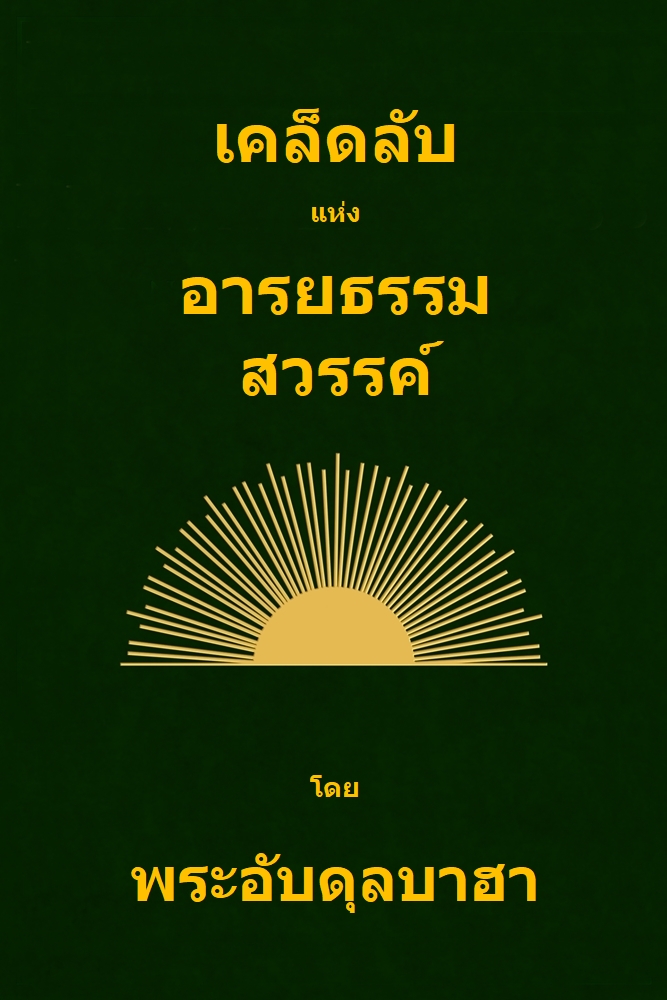 หน้าชื่อเรื่อง
[Title Page]เคล็ดลับแห่งอารยธรรมสวรรค์[The Secret of Divine Civilization]โดย[by]พระอับดุลบาฮา[‘Abdu’l-Bahá]ฉบับแปลอย่างไม่เป็นทางการโดยน.พ.ธวัชชัย วิสุทธิมรรค (กุมภาพันธ์ 2564)[Provisional Translation by Dr. Tawatchai Wisoodthimark (February 2021)]ดาวน์โหลดเวอร์ชั่นภาษาอังกฤษ [Download English language version] เว็บไซต์อย่างเป็นทางการของชุมชนบาไฮประเทศไทย[Thai Bahá'í Official Website]International Bahá'í Websitein English and other languagesศาสนาบาไฮ[Bahá'í Faith]สารบัญ
[Table of Contents]บุพวาทะ
[Epigraph]แม้ว่าอารยธรรมทางวัตถุคือหนึ่งในวิธีการสำหรับความก้าวหน้าของโลกของมนุษยชาติ  กระนั้นจนกว่าอารยธรรมนี้จะผสานกับอารยธรรมสวรรค์  ผลที่ปรารถนาซึ่งคือความสุขที่ยิ่งใหญ่ของมนุษยชาติจะไม่บรรลุ...อารยธรรมทางวัตถุเป็นเสมือนครอบแก้วของตะเกียง  อารยธรรมสวรรค์คือตัวตะเกียงเอง  และครอบแก้วที่ปราศจากแสงนั้นมืด  อารยธรรมทางวัตถุเป็นเสมือนร่างกาย  ที่ไม่ว่าจะสวย  สง่าและงดงามอย่างไร  ก็ไม่มีชีวิต  อารยธรรมสวรรค์เป็นเสมือนจิตวิญญาณ  และร่างกายได้ชีวิตจากจิตวิญญาณ  ไม่เช่นนั้นแล้วร่างกายก็กลายเป็นศพ []พระอับดุลบาฮาคำนำโดยผู้แปล
[Preface by the translator]ดังที่แสดงนัยไว้ด้วยชื่อ “อารยธรรมสวรรค์”  หนังสือเล่มนี้มองไกลไปกว่าอารยธรรมทางวัตถุ  ซึ่งจะเจริญรุ่งเรืองอย่างยั่งยืนและให้ความสงบสุขอย่างแท้จริงไม่ได้หากขาดฐานที่ตั้งอันมั่นคงของธรรมะ  ในธรรมลิขิตนี้พระอับดุลบาฮาทรงอรรถาธิบายลักษณะทางธรรมของอารยธรรมที่แท้จริง  ซึ่งเป็นรากที่ต้องเพาะให้งอกขึ้นมาจากจิตใจของมนุษย์  และจนกว่ารากธรรมะนี้จะได้รับการหล่อเลี้ยงให้เติบโตแข็งแรง  มนุษย์ยังคงด้อยสมรรถภาพในการสร้างอารยธรรมสวรรค์  และอารยธรรมทางวัตถุโดยลำพังจะเป็นภัยพระอับดุลบาฮาทรงชี้ให้เห็นอุปสรรคต่างๆ ที่ขัดขวางความเจริญก้าวหน้าของเปอร์เซีย []  รวมถึงความโง่เขลา  ความบ้าคลั่งศาสนา  และการต่อต้านสิ่งที่มาจากต่างชาติอย่างหลับหูหลับตา  พระองค์ทรงเสนอแนวทางสำหรับการฟื้นฟูเปอร์เซียโดยอิงอยู่กับการให้การศึกษาประชาชนอย่างทั่วถึง  การอบรมศาสตร์สาขาต่างๆ ซึ่งต้องผสานกับการอบรมศึกษาหลักธรรมคำสอนในคัมภีร์ของศาสนา  เป็นการประสานพลังของศาสนาและวิทยาศาสตร์  และดังนั้นทรงสนับสนุนให้ใช้ประโยชน์จากวิทยาศาสตร์และเทคโนโลยีสมัยใหม่  พระองค์ทรงพร่ำสอนเจตคติที่เหมาะสมเกี่ยวกับความมั่งคั่งและแนะการใช้ความมั่งคั่งให้เกิดประโยชน์ต่อส่วนรวม  ทรงสนับสนุนการปกครองที่มีการเลือกตั้งสมาชิกรัฐสภาโดยประชาชน  และอธิบายคุณสมบัติที่จำเป็นของสมาชิกรัฐสภา  อีกทั้งคุณลักษณะของบุคคลประเภทต่างๆ ที่สามารถช่วยการพัฒนาชาติบ้านเมือง  ซึ่งในที่สุดแล้วก็ต้องอาศัยปัญญาและความยุติธรรมของรัฐบาล  นอกจากนี้พระองค์ทรงปรามการสะสมอาวุธยุทธภัณฑ์และการเพิ่มแสนยานุภาพทางทหาร  ซึ่งจะเป็นภาระอันหนักหน่วงของประชาชนและถ่วงความเจริญของชาติ  และเหนืออื่นใดทรงเน้นอานุภาพของศาสนา  ซึ่งเป็นทั้งแรงบันดาลใจสำหรับบุคคล  และเป็นพลังที่ทรงอำนาจที่สุดที่สามารถทำให้ประชาชนสามัคคีกันด้วยใจจริง  และความสามัคคีที่จริงใจนี้คือพื้นฐานที่จำเป็นสำหรับความเจริญรุ่งเรืองของชาติในธรรมลิขิตเล่มนี้พระอับดุลบาฮาทรงตรัสต่อประชาชนและผู้ปกครองทั้งหลายเปอร์เซีย  ที่จมปลักอยู่กับความเสื่อมโทรมของประเทศ  แม้จะทรงแทรกคำติเตียนซึ่งยากที่จะหลีกเลี่ยงในการชี้ให้เห็นข้อบกพร่อง  แต่ด้วยสำนวนโวหารที่อ่อนโยนและนุ่มนวลของพระองค์  คำติเตียนจึงดูเหมือนจะเป็นการอบรมด้วยความรัก  ความเมตตาและความห่วงใยเสียมากกว่า  การอภิปรายที่ลื่นไหลของพระองค์ซึ่งนอกจะชวนให้เพลิดเพลิน  ยังแฝงความลึกซึ้งและเหตุผลที่มีน้ำหนักที่ทั้งจับใจและกระตุ้นปัญญา  อย่างมีพลังที่จะปลุกชนชาติเปอร์เซียและชนชาติอื่นๆ ที่จิตวิญญาณยังไม่ตายซาก  ให้ตื่นขึ้นมาจากความเซื่องซึม  แม้เปอร์เซียจะมีอิสลามเป็นศาสนาประจำชาติ  ซึ่งเป็นการเหมาะสมที่พระองค์จะอ้างถึงวจนะในคัมภีร์โกรอ่านมาประกอบการอภิปราย  เนื้อหาโดยรวมแล้วให้คำแนะนำและข้อคิด  ที่สามารถนำมาใช้ให้เป็นประโยชน์กับการพัฒนาชาติของทุกประเทศ  ไม่ว่าประเทศนั้นจะมีศาสนาอะไรเป็นศาสนาประจำชาติ  นี้สะท้อนถึงวิสัยทัศน์อันกว้างไกลและเป็นสากลของพระอับดุลบาฮา  ที่ทรงคาดการณ์และเสนอวิธีแก้ปัญหามากมายที่สังคมสมัยใหม่เผชิญอยู่  เพราะทรงลิขิตธรรมลิขิตนี้ไว้ตั้งแต่ปี พ.ศ. 2418 (ค.ศ. 1875) เมื่อพระองค์มีอายุเพียง 31 ปีเคล็ดลับแห่งอารยธรรมสวรรค์
[The Secret of Divine Civilization]ในนามของพระผู้เป็นเจ้า  พระผู้ทรงเมตตา  พระผู้ทรงปรานี1ขอความสรรเสริญและขอบคุณจงมีแด่พระผู้ทรงบริบาล  ที่จากสภาวะความเป็นจริงทั้งปวงที่ดำรงอยู่  ทรงเลือกให้เกียรติสภาวะความเป็นจริงของมนุษย์ด้วยหัวสมองและปัญญา  ซึ่งเป็นสองประทีปที่เรืองรองที่สุดในทั้งสองภพ,  โดยปฏิบัติการของพรสวรรค์ที่ยิ่งใหญ่นี้  พระองค์ในทุกกาลสมัยทรงทอดการจัดเรียงอะตอมเป็นรูปทรงที่วิเศษใหม่ๆ มาบนกระจกแห่งสรรพโลก,  หากเรามองดูสรรพภาวะตามรูปธรรม  จะปรากฏชัดว่าจากยุคหนึ่งถึงยุคต่อมา  วิหารแห่งการดำรงอยู่ได้รับการประดับอยู่ตลอดด้วยกรุณาธิคุณใหม่  เด่นด้วยความอำไพที่แปรเปลี่ยนอยู่เสมอ  ซึ่งมาจากปัญญาและพลังของความคิด2ตราสัญลักษณ์ที่ยิ่งใหญ่ที่สุดนี้ของพระผู้เป็นเจ้าอยู่ลำดับที่หนึ่งของสรรพโลก  และอยู่ในตำแหน่งที่หนึ่งซึ่งมาก่อนสรรพสิ่ง,  พยานต่อสิ่งนี้คือคำสอนปรัมปราที่ศักดิ์สิทธิ์ “พระผู้เป็นเจ้าทรงสร้างปัญญาก่อนสิ่งอื่นทั้งหมด”  ตั้งแต่รุ่งอรุณของสรรพโลก  ปัญญาถูกเปิดเผยไว้ในธรรมวิหารของมนุษย์3ขอความวิสุทธิ์จงมีแด่พระผู้เป็นนาย  ผู้ทรงทำให้โลกแห่งความมืดของเราเป็นที่อิจฉาของโลกแห่งความสว่างด้วยรังสีที่น่าอัศจรรย์ของพลังสวรรค์ที่แปลกประหลาดนี้ : “และพิภพจะส่องแสงของพระผู้เป็นนายของเธอ” []  และขอความประเสริฐจงมีแด่พระองค์  ผู้ทรงทำให้ธรรมชาติของมนุษย์เป็นอรุโณทัยแห่งกรุณาธิคุณที่ไร้ขอบเขตนี้ : “พระผู้เป็นเจ้าแห่งความปรานีทรงสอนคัมภีร์โกรอ่าน  ทรงสร้างมนุษย์  และสอนวาจาที่ฉะฉานให้แก่มนุษย์” []4ดูกร  พวกเจ้าผู้มีปัญญาที่จะรู้!  จงยกมือขึ้นวิงวอนนภาของพระผู้เป็นเจ้าองค์เดียว  และถ่อมตัวเจ้าเองด้วยความต่ำต้อยต่อหน้าพระองค์  ขอบคุณพระองค์สำหรับพรสวรรค์สูงสุดนี้  และวิงวอนพระองค์ให้ช่วยเหลือเราในยุคปัจจุบันนี้  จนกว่าแรงขับสวรรค์จะแผ่รัศมีออกมาจากมโนธรรมของมนุษยชาติ  และไฟที่จุดโดยพระผู้เป็นเจ้านี้ที่ฝากไว้กับหัวใจของมนุษย์  จะไม่มีวันดับ5จงพิจารณาอย่างรอบคอบ : ปรากฏการณ์ที่หลากหลายยิ่งทั้งหมดนี้  แนวความคิดเหล่านี้  ความรู้นี้  กระบวนวิธีทางเทคนิคและระบบปรัชญาหล่านี้  วิทยาศาสตร์  ศิลปะ  อุตสาหกรรมและสิ่งประดิษฐ์คิดค้นเหล่านี้  ล้วนมาจากปัญญาของมนุษย์,  สิ่งใดก็ตามที่มนุษย์เสี่ยงลงลึกไปในทะเลที่ไร้ฝั่งนี้  เป็นเลิศกว่าสิ่งอื่นทั้งหมด,  ความสุขและความภูมิใจของชาติอยู่ที่ว่า  ชาตินั้นส่องแสงเหมือนดวงอาทิตย์บนนภาที่สูงส่งแห่งความรู้  “ผู้ที่มีความรู้และผู้ที่ไม่มีจะได้รับการปฏิบัติเหมือนกันหรือ?” []  เกียรติและความดีเด่นของบุคคลอยู่ที่ว่า  ท่ามกลางมวลชนทั้งหลายของโลกเขาได้กลายเป็นบ่อเกิดของประโยชน์ในสังคม,  มีความโอบอ้อมอารีใดที่จินตนาการได้ว่ากว้างขวางกว่าการที่บุคคลหนึ่ง  เมื่อมองดูภายในตัวเองแล้วพบว่า  โดยกรุณาธิคุณที่เสริมพลังของพระผู้เป็นเจ้า  เขาได้กลายเป็นเหตุของสันติภาพและความผาสุก  ความสุขและประโยชน์สำหรับเพื่อนมนุษย์?  ไม่มี  พระผู้เป็นเจ้าที่แท้จริงองค์เดียวเป็นพยาน  ไม่มีความเบิกบานทางจิตวิญญาณที่ยิ่งใหญ่กว่า  ไม่มีความปีติที่สมบูรณ์กว่า*  *  *  *  *6อีกนานเท่าไรเราจะล่องลอยไปกับปีกแห่งตัณหาและกิเลสที่ไร้สาระ  อีกนานเท่าไรเราจะใช้วันเวลาของเราเหมือนกับคนป่าเถื่อนในก้นบึ้งแห่งความเขลาและความน่าขยะแขยง?  พระผู้เป็นเจ้าทรงประทานดวงตาให้เรา  เพื่อว่าเราจะได้มองโลกรอบๆ ตัวเรา  และกุมสิ่งใดก็ตามที่จะส่งเสริมอารยธรรมและศิลปะของการดำเนินชีวิต,  พระองค์ทรงประทานหูให้เรา  เพื่อว่าเราจะได้ยินและได้รับประโยชน์จากอัจฉริยภาพของผู้รู้และนักปรัชญาทั้งหลาย  และลุกขึ้นส่งเสริมและถือปฏิบัติสิ่งนั้น,  เราได้รับการประสาทด้วยประสาทสัมผัสและพลังความสามารถ  เพื่ออุทิศต่อการรับใช้ประโยชน์ทั่วกัน  เพื่อว่าด้วยความประเสริฐเหนือกว่ารูปแบบอื่นทั้งหมดของชีวิตในการรับรู้และการใช้เหตุผล  เราจะตรากตรำทุกเวลาและทุกเส้นทางไม่ว่าจะเป็นโอกาสใหญ่หรือเล็ก  ธรรมดาหรือไม่ธรรมดา  จนกว่ามวลมนุษยชาติจะถูกรวบรวมอย่างปลอดภัยเข้ามาในที่มั่นแห่งความรู้ที่ลุกล้ำไม่ได้  เราควรก่อตั้งรากฐานใหม่ๆ สำหรับความสุขของมนุษย์อย่างต่อเนื่อง  สร้างและส่งเสริมวิธีการใหม่ๆ เพื่อจุดหมายนี้,  ช่างเป็นเลิศเพียงไร  ช่างเป็นเกียรติสำหรับมนุษย์เพียงไรหากเขาลุกขึ้นทำสิ่งที่ตนรับผิดชอบให้ลุล่วง  ช่างน่าเวทนาและน่าเหยียดเพียงไรหากเขาปิดตาต่อความผาสุกของสังคม  และใช้ชีวิตที่ล้ำค่าของตนอย่างสูญเปล่าไปกับการไขว่คว้าประโยชน์ที่เห็นแก่ตัวและความได้เปรียบส่วนตัวของตน,  ความสุขสูงสุดเป็นของมนุษย์  และเขามองเห็นเครื่องหมายทั้งหลายของพระผู้เป็นเจ้าในโลกและในวิญญาณของมนุษย์  หากเขาควบม้าแห่งความพยายามอันสูงส่งในสมรภูมิแห่งอารยธรรมและความยุติธรรม  “แน่นอนว่าเราจะแสดงเครื่องหมายทั้งหลายของเราในโลกและภายในตัวพวกเขาเองต่อพวกเขา” []7และนี่คือความน่าเวทนาที่สุดของมนุษย์ : การที่เขาใช้ชีวิตอย่างเฉื่อยชา  เฉยเมย  น่าเบื่อ  ยุ่งเกี่ยวกับความกระหายที่ใฝ่ต่ำของตนเองเท่านั้น,  เมื่อมนุษย์เป็นดังนี้  เขามีชีวิตอยู่ในความเขลาและป่าเถื่อนที่สุด  จมลึกลงไปยิ่งกว่าสัตว์ป่าที่ดุร้าย  “พวกเขาเป็นเสมือนคนเหี้ยม : ใช่แล้ว  พวกเขาหลงไปไกลกว่า...เพราะในสายตาของพระผู้เป็นเจ้า  คนโหดเหี้ยมที่ต่ำที่สุดคือคนหูหนวก  คนใบ้  ผู้ซึ่งไม่เข้าใจ” []8บัดนี้เราต้องมุ่งมั่นอย่างสูงที่จะลุกขึ้นและจับเครื่องมือทั้งหมดที่ส่งเสริมสันติภาพ  ความผาสุกและความสุข  ความรู้  วัฒนธรรมและอุสาหกรรม  เกียรติ  ค่านิยมและสถานะของเผ่าพันธุ์มนุษย์ทั้งหมด,  ดังนี้โดยธาราที่ให้ความชุ่มชื่นแห่งเจตนาที่บริสุทธิ์และความพยายามที่ไม่เห็นแก่ตัว  พื้นดินแห่งศักยภาพของมนุษย์จะออกดอกด้วยความเป็นเลิศของตนที่แฝงอยู่  และบานออกมาเป็นคุณสมบัติที่น่าสรรเสริญทั้งหลาย  งอกและเจริญเติบโต  จนกระทั่งมาเป็นคู่แข่งกับสวนดอกกุหลาบแห่งความรู้ที่เป็นของบรรพบุรุษของเรา,  เมื่อนั้นดินแดนเปอร์เซียที่ศักดิ์สิทธิ์นี้จะกลายเป็นศูนย์รวมแห่งความสมบูรณ์ของมนุษย์ในทุกความหมาย  ซึ่งสะท้อนชุดพิธีที่บริบูรณ์ของอารยธรรมโลกอย่างราวกับอยู่ในกระจก9ความสรรเสริญและเกียรติทั้งหมดจงมีแด่อรุโณทัยแห่งอัจฉริยภาพสวรรค์  ซึ่งเป็นตำแหน่งรุ่งอรุณของการเปิดเผยพระธรรม (พระโมฮัมหมัด) และแด่บรรดาผู้สืบเชื้อสายที่ศักดิ์สิทธิ์ของพระองค์  เนื่องด้วยโดยรังสีที่แผ่กว้างของอัจฉริยภาพสูงสุดของพระองค์  ความรู้สากลของพระองค์  คนป่าเถื่อนทั้งหลายผู้มีถิ่นที่อยู่ในยาสริบ (เมดินา) และบาสะ (เมกกะ) ถูกดึงออกมาจากก้นบึ้งแห่งความเขลาในเวลาสั้นๆ อย่างปาฏิหาริย์  ขึ้นไปสู่จุดสูงสุดแห่งวิชา  กลายเป็นศูนย์กลางแห่งศิลปะและวิทยาศาสตร์และความสมบูรณ์ของมนุษย์  เป็นดวงดาวแห่งความเบิกบานในธรรมและอารยธรรมที่แท้จริง  ซึ่งส่องแสงข้ามผ่านขอบฟ้าของโลก*  *  *  *  *10กษัตริย์ชาห์ []  ณ เวลานี้ [พ.ศ. 2418 (ค.ศ. 1875)] หมายมั่นที่จะนำมาซึ่งความเจริญก้าวหน้า  ความผาสุกและสวัสดิภาพของประชาชนชาวเปอร์เซีย  และความเจริญรุ่งเรืองของประเทศของพวกเขา,  เขายื่นความช่วยเหลือให้แก่ข้าแผ่นดินเอง  แสดงให้เห็นความแข็งขันและจิตใจที่เป็นธรรม  โดยหวังว่าโดยแสงแห่งความยุติธรรม  เขาจะทำให้อิหร่านเป็นที่อิจฉาของโลกตะวันออกและโลกตะวันตก  และทำให้ความศรัทธาแรงที่ละเอียดอ่อนซึ่งเป็นลักษณะเฉพาะของกาลสมัยที่ยิ่งใหญ่แรกๆ ของเปอร์เซีย  ไหลไปตามเส้นเลือดดำของประชาชนอีกครั้ง,  ดังที่ชัดเจนสำหรับผู้ที่เห็นแจ้ง  ด้วยเหตุผลนี้ผู้เขียนรู้สึกว่าจำเป็นที่จะต้องเขียนคำแถลงอย่างย่อเกี่ยวกับบางปัญหาที่รีบด่วน  เพื่อเห็นแก่พระผู้เป็นเจ้าเท่านั้นและเป็นการชื่นชมนับถือความอุตสาหะอันสูงส่งนี้ของกษัตริย์ชาห์,  เพื่อจะสาธิตว่าจุดประสงค์เดียวของผู้เขียนคือการส่งเสริมความผาสุกอย่างทั่วถึง  ผู้เขียนได้เว้นการบอกชื่อของตน []  เนื่องด้วยผู้เขียนเชื่อว่า  การชี้แนะไปสู่ความชอบธรรมในตัวมันเองคือการกระทำที่ชอบธรรม  ผู้เขียนจึงขอเสนอไม่กี่ถ้อยคำแนะนำเหล่านี้ให้แก่บุตรหลานของประเทศของผู้เขียน  ซึ่งเป็นถ้อยคำที่พูดเพื่อเห็นแก่พระผู้เป็นเจ้าเท่านั้น  และพูดด้วยจิตวิญญาณของมิตรที่ซื่อสัตย์,  พระผู้เป็นนายของเราผู้ทรงรู้ทุกสิ่งเป็นพยานว่า  คนรับใช้นี้ไม่แสวงหาสิ่งใดนอกจากสิ่งที่ถูกต้องและดี  เพราะผู้เขียนซึ่งเป็นคนร่อนเร่ในทะเลทรายแห่งความรักของพระผู้เป็นเจ้า  ได้เข้ามาในอาณาเขตที่มือแห่งการปฏิเสธหรือเห็นด้วย  การสรรเสริญหรือตำหนิ  ไม่สามารถแตะต้องผู้เขียนได้  “เราหล่อเลี้ยงวิญญาณของพวกเจ้าเพื่อเห็นแก่พระผู้เป็นเจ้า  เรามิได้แสวงหาสิ่งชดเชยหรือคำขอบคุณจากเจ้า” []“มือถูกผ้าคลุม  กระนั้นปากกาเขียนไปตามคำสั่งม้ากระโดดไปข้างหน้า  กระนั้นผู้ขี่ถูกซ่อนเร้น”11ดูกร  ประชาชนแห่งเปอร์เซีย!  จงมองเข้าไปในหน้าหนังสือที่กำลังบานออกเหล่านั้น  ซึ่งบอกถึงอีกสมัยหนึ่งซึ่งผ่านมานานแล้ว,  จงอ่านหน้าหนังสือเหล่านั้นและประหลาดใจ  จงดูภาพที่ยิ่งใหญ่,  ในสมัยนั้นอิหร่านเป็นดังหัวใจของโลก  เธอเป็นคบไฟเจิดจ้าที่ลุกโพลงอยู่ในที่ชุมนุมของมนุษยชาติ  อำนาจและความรุ่งโรจน์ของเธอส่องแสงออกไปเหมือนกับยามเช้าบนขอบฟ้าของโลก  และความอำไพของวิชาของเธอทอดรังสีไปยังโลกตะวันออกและโลกตะวันตก,  ข่าวเกี่ยวกับจักรวรรดิที่แผ่กว้างของบรรดาผู้ที่สวมมงกุฎของเธอ  ไปถึงแม้แต่บรรดาผู้อยู่อาศัยในขั้วโลกเหนือ  และชื่อเสียงความน่าเกรงขามของการมีกษัตริย์ของกษัตริย์ทั้งหลายของเธอ  ทำให้ผู้ปกครองทั้งหลายของกรีซและโรมต้องถ่อมตัว,  นักปรัชญาที่ยิ่งใหญ่ที่สุดของโลกอัศจรรย์ใจต่ออัจฉริยภาพของการปกครองของเปอร์เซีย  และระบบการปกครองของเธอได้กลายเป็นแม่แบบสำหรับกษัตริย์ทั้งหมดในสี่ทวีปที่รู้จักกันตอนนั้น,  เปอร์เซียเด่นดังท่ามกลางชนชาติทั้งหมดในเรื่องขอบเขตของอาณาจักรของเธอ  เธอได้รับเกียรติจากทุกคนในเรื่องวัฒนธรรมและอารยธรรมที่น่าสรรเสริญ  เธอเป็นแกนกลางของโลก  เป็นบ่อเกิดและศูนย์กลางของวิทยาศาสตร์และศิลปะทั้งหลาย  เป็นต้นธารของสิ่งประดิษฐ์และการค้นพบที่ยิ่งใหญ่ทั้งหลาย  เป็นเหมืองที่อุดมด้วยคุณความดีและความสมบูรณ์ของมนุษย์,  สติปัญญาและอัจฉริยภาพของสมาชิกรายบุคคลของชาติที่เป็นเลิศนี้  น่าพิศวงต่อปัญญาของชนชาติอื่นๆ  ความปราดเปรื่องและอัจฉริยะในความเห็นแจ้งที่เป็นลักษณะเฉพาะของเชื้อชาติที่ประเสริฐทั้งหมดนี้  ปลุกเร้าความอิจฉาของทั้งโลก12นอกจากสิ่งที่เป็นเรื่องที่บันทึกไว้ในประวัติศาสตร์ของเปอร์เซีย  เป็นที่กล่าวไว้ในคัมภีร์ภาคพันธสัญญาเก่า  ซึ่งปัจจุบันนี้เป็นที่พิสูจน์ในหมู่ชนชาติยุโรปทั้งหมดว่าเป็นพระธรรมศักดิ์สิทธิ์ของแท้ว่า  ในสมัยของไซรัสซึ่งในวรรณกรรมของอิหร่านเรียกชื่อว่าบาห์มานบุตรของเอสฟานเดียร์  สามร้อยหกสิบเขตของจักรวรรดิเปอร์เซีย  แผ่ขยายจากเขตแดนตอนในของอินเดียและจีนไปถึงสุดเขตแดนของเยเมนและเอธิโอเปีย []  บันทึกเรื่องราวของชาวกรีกเล่าไว้เช่นกันว่า  ประมุขผู้ทะนงนี้รุกรานพวกเขาด้วยกองทัพจำนวนนับไม่ถ้วน  และทำให้อาณาจักรที่มีชัยถึงเวลานั้นของพวกเขาทลายลงเป็นผุยผง  เขาทำให้เสาของรัฐบาลทั้งหมดสั่นคลอน  ตามผลงานวรรณกรรมอาหรับที่เชื่อถือได้คือประวัติของอาโบลฟิดา  เขายึดครองโลกทั้งหมดที่รู้จักกัน,  ทำนองเดียวกันเป็นที่บันทึกไว้ในวรรณกรรมนี้และที่อื่นว่า  ฟิเรย์ดูนกษัตริย์องค์หนึ่งแห่งราชวงศ์พิชาดาดิยาน  ผู้ซึ่งไม่มีเหมือนในหมู่ผู้ปกครองทั้งหมดที่มาก่อนและหลังเขาในด้านความสมบูรณ์โดยธรรมชาติ  พลังความสามารถของวิจารณญาณ  ขอบเขตความรู้  และชัยชนะต่อเนื่องกันมาเป็นลำดับที่ยาวนาน  เขาได้แบ่งโลกทั้งหมดที่รู้จักกันในหมู่โอรสสามคน13ตามที่เป็นพยานโดยประวัติการณ์ของชนชาติที่เรืองนามที่สุดทั้งหลายของโลก  รัฐบาลแรกที่ก่อตั้งบนโลก  จักรวรรดิหัวแถวที่จัดตั้งขึ้นในหมู่ชาติทั้งหลาย  คือบัลลังก์และมงกุฏของเปอร์เซีย14ดูกร  ประชาชนแห่งเปอร์เซีย!  จงตื่นขึ้นจากการเมาจนหลับ!  จงลุกขึ้นมาจากความเซื่องซึม!  จงเป็นธรรมในการวินิจฉัย : ความสำนึกในเกียรติจะยอมให้ดินแดนศักดิ์สิทธิ์นี้ซึ่งครั้งหนึ่งเคยเป็นต้นธารของอารยธรรมโลก  เป็นบ่อเกิดของความรุ่งโรจน์และความเบิกบานสำหรับมวลมนุษยชาติ  เป็นที่อิจฉาของโลกตะวันออกและโลกตะวันตก  ยังคงเป็นจุดหมายของความสงสาร  เป็นที่อนาถใจของชาติทั้งปวงหรือ?  เปอร์เซียครั้งหนึ่งเคยเป็นชนชาติที่ประเสริฐสุด : เจ้าจะยอมให้ประวัติศาสตร์ร่วมสมัยลงทะเบียนความเสื่อมสภาพเวลานี้ของเปอร์เซียสำหรับยุคทั้งหลายหรือ?  เจ้าจะพอใจยอมรับความน่าเวทนาของเปอร์เซียในปัจจุบันหรือ  ในเมื่อครั้งหนึ่งเธอเคยเป็นดินแดนที่น่าปรารถนาของมวลมนุษยชาติ?  บัดนี้เพราะความเกียจคร้านที่น่าดูถูกนี้  ความไม่ดิ้นรนต่อสู้นี้  ความเขลาเต็มทีนี้  เปอร์เซียต้องถูกนับเป็นชาติที่ล้าหลังที่สุดหรือ?15ในยุคสมัยที่ผ่านไปนานแล้ว  ไม่ใช่ประชาชนแห่งเปอร์เซียหรือที่เป็นหัวและอยู่ข้างหน้าของสติปัญญาและอัจฉริยภาพ?  โดยกรุณาธิคุณของพระผู้เป็นเจ้า  พวกเขามิได้ส่องแสงเหมือนดวงตะวันจากขอบฟ้าแห่งความรู้สวรรค์หรือ?  เป็นอย่างไรที่ปัจจุบันนี้เราพอใจกับสภาพที่น่าเวทนานี้  หมกมุ่นอยู่กับตัณหาราคะ  ทำให้ตัวเองตาบอดไม่เห็นความสุขที่ยิ่งใหญ่ที่สุด  ไม่เห็นสิ่งที่น่ายินดีในสายตาของพระผู้เป็นเจ้า  และหมกมุ่นอยู่กับเรื่องที่เห็นแก่ตัวของเรา  และค้นหาประโยชน์ส่วนตัวต่ำๆ?16ดินแดนที่งามที่สุดนี้ครั้งหนึ่งเคยเป็นตะเกียงที่ฉายรังสีแห่งความรู้สวรรค์  วิทยาศาสตร์และศิลปะ  ความประเสริฐและความสำเร็จอย่างสูง  อัจฉริยภาพและความอาจหาญ,  ปัจจุบันนี้เพราะความเกียจคร้านและเซื่องซึมของประชาชนแห่งเปอร์เซีย  ความเฉยเมยของพวกเขา  แนวทางดำเนินชีวิตที่ไม่มีวินัย  ความไร้ศักดิ์ศรี  ขาดความทะเยอทะยานของพวกเขา  โชคชะตาที่สว่างของเปอร์เซียจึงถูกบังจนมิด  แสงสว่างของเปอร์เซียได้เปลี่ยนเป็นความมืด  “นภาทั้งเจ็ดและพิภพทั้งเจ็ดร่ำไห้ต่อผู้ทรงอำนาจเมื่อเขาถูกทำให้ต่ำลง”17ไม่ควรเป็นที่จินตนาการว่าประชาชนแห่งเปอร์เซียสติปัญญาบกพร่องโดยธรรมชาติ  หรือว่าพวกเขาด้อยกว่าคนอื่นด้านความเข้าใจและความเห็นแจ้งที่เป็นแก่นแท้  ปัญญาแต่กำเนิด  การรู้ด้วยใจและอัจฉริยภาพ  หรือความสามารถแต่กำเนิด  พระผู้เป็นเจ้าทรงห้าม!  ในทางตรงกันข้ามพวกเขาเป็นเลิศกว่าชนชาติอื่นทั้งหมดในด้านพรสวรรค์ที่ประสาทมาโดยกำเนิด,  ยิ่งกว่านั้นจากมุมมองทางภูมิอากาศที่มีอุณหภูมิปานกลางและความงามทางธรรมชาติ  ข้อได้เปรียบทางภูมิศาสตร์และดินที่อุดม  เปอร์เซียเองได้รับพรในระดับขั้นสูงสุด,  อย่างไรก็ตามสิ่งที่จำเป็นรีบด่วนสำหรับเปอร์เซียคือ  การใคร่ครวญอย่างลึกซึ้ง  การกระทำที่มุ่งมั่น  การฝึกฝน  แรงบันดาลใจและกำลังใจ  ประชาชนแห่งเปอร์เซียต้องพยายามอย่างหนัก  และต้องได้รับการปลุกเร้าความภูมิใจ18ปัจจุบันทั่วทั้งห้าทวีปของโลก  ยุโรปและพื้นที่ส่วนใหญ่ของอเมริกานี่เองที่มีกิตติศัพท์ด้านการรักษากฎหมายและความเป็นระเบียบเรียบร้อย  การปกครองและการพาณิชย์  ศิลปะและอุตสาหกรรม  วิทยาศาสตร์  ปรัชญาและการศึกษา  กระนั้นในสมัยโบราณพวกเขาเหล่านี้คือชนชาติที่ป่าเถื่อนที่สุดของโลก  โง่เขลาและเหี้ยมโหดที่สุด  พวกเขาถึงกับถูกตราหน้าว่าเป็นคนป่าเถื่อน  นั่นคือ  หยาบคายและอนารยะสุดขีด,  ยิ่งกว่านั้นตั้งแต่คริสต์ศตวรรษที่ห้าถึงสิบห้า  ซึ่งเป็นช่วงเวลาที่ถูกนิยามว่าเป็นยุคกลาง  การดิ้นรนต่อสู้ที่น่าสะพรึงกลัวและความปั่นป่วนวุ่นวายที่ดุเดือด  การต่อสู้ที่อำมหิตและการกระทำที่สยองขวัญ  เป็นเรื่องปกติในหมู่ชนชาติทั้งหลายของยุโรป  จนชาวยุโรปพรรณนาสิบศตวรรษนี้ไว้อย่างถูกต้องว่าเป็นยุคมืด,  ความก้าวหน้าและอารยธรรมของยุโรปได้รับการปูพื้นไว้อย่างแท้จริงในคริสต์ศตวรรษที่สิบห้า  และนับจากเวลานั้นไป  ภายใต้การกระตุ้นของปัญญาที่ยิ่งใหญ่ทั้งหลาย  และสืบเนื่องมาจากการขยายเขตแดนของความรู้และความพยายามที่แข็งขันและทะเยอทะยาน  วัฒนธรรมที่ประจักษ์ทั้งหมดของยุโรปในปัจจุบันอยู่ในกระบวนการพัฒนา19ปัจจุบันนี้โดยกรุณาธิคุณของพระผู้เป็นเจ้าและอิทธิพลทางธรรมของพระผู้สำแดงองค์สากลของพระองค์  ผู้ปกครองที่จิตใจเป็นธรรมของอิหร่านได้รวบรวมประชาชนของตนเข้ามาในชายคาแห่งความยุติธรรม  และความจริงใจในจุดประสงค์ของจักรพรรดิได้แสดงตนเองออกมาในการกระทำเยี่ยงกษัตริย์,  ด้วยหวังว่ารัชกาลของตนจะทัดเทียมอดีตที่รุ่งโรจน์  เขาหาทางสถาปนาความเป็นธรรมและความชอบธรรม  ทำนุบำรุงการศึกษาและกระบวนการอารยธรรมทั่วทั้งดินแดนที่ประเสริฐนี้  และเปลี่ยนศักยภาพเป็นความจริงในสิ่งใดก็ตามที่จะรับประกันความก้าวหน้าของดินแดน,  เราไม่เคยเห็นก่อนหน้านี้ที่กษัตริย์  ซึ่งถือบังเหียนของกิจการทั้งหลายไว้ในมือที่สามารถของตน  และปณิธานที่สูงส่งของเขาเป็นที่พึ่งของความผาสุกของข้าแผ่นดินทั้งหมด  ออกแรงพยายามอย่างคู่ควรกับตนเหมือนกับบิดาใจบุญ  เพื่อฝึกฝนและพัฒนาประชาชน  โดยหาทางรับประกันความผาสุกและความสงบในจิตใจของพวกเขา  แสดงความห่วงใยอย่างเหมาะสมสำหรับประโยชน์ของพวกเขา,  ดังนั้นคนรับใช้นี้และพวกที่เหมือนเรายังคงเงียบอยู่,  อย่างไรก็ตามเวลานี้เป็นที่ชัดเจนสำหรับผู้ที่เห็นแจ้งว่า  กษัตริย์ชาห์มุ่งมั่นอย่างสมัครใจที่จะสถาปนารัฐบาลที่ยุติธรรม  สร้างความก้าวหน้าให้แก่ข้าแผ่นดินทั้งหมด  เจตนาที่ทรงเกียรติของกษัตริย์ชาห์ก่อให้เกิดคำแถลงนี้เป็นผลตามมาในปัจจุบัน20แปลกจริงๆ แทนที่จะขอบคุณสำหรับความอารีนี้  ซึ่งที่จริงแล้วมาจากกรุณาธิคุณของพระผู้เป็นเจ้าผู้ทรงมหิทธานุภาพ  โดยการลุกขึ้นเป็นหนึ่งด้วยความกตัญญูและศรัทธาแรง  และโดยการอธิษฐานขอให้จุดประสงค์ที่ประเสริฐเหล่านี้ทวีจำนวนขึ้นรายวัน  ในทางตรงกันข้ามบางคนซึ่งการใช้เหตุผลของตนวิปริตเพราะแรงจูงใจส่วนตัว  การมองเห็นของพวกเขาถูกบดบังโดยประโยชน์ส่วนตัวและความหลงตัวเอง  พลังงานของพวกเขาอุทิศให้แก่การรับใช้ความมัวเมาของตน  สำนึกในความภาคภูมิใจของพวกเขาวิปริตไปเป็นความรักการเป็นผู้นำ  พวกเขาจึงชูธงแห่งการต่อต้านและบ่นเสียงดังขึ้นทุกที,  จนกระทั่งเวลานี้พวกเขายังตำหนิกษัตริย์ชาห์ที่ไม่ริเริ่มด้วยตนเองในการทำงานเพื่อความผาสุกของประชาชน  และพยายามนำมาซึ่งสันติสุขและสภาพความเป็นอยู่ที่ดี,  บัดนี้กษัตริย์ชาห์ได้เปิดฉากแผนที่ยิ่งใหญ่นี้  พวกเขาจึงเปลี่ยนลีลา  บางคนกล่าวว่าเหล่านี้เป็นวิธีแปลกใหม่และลอกเลียนต่างชาติ  ไม่สัมพันธ์กันเลยกับความต้องการในปัจจุบันและธรรมเนียมที่นับถือกันมานานของเปอร์เซีย,  บางคนระดมมวลชนที่ช่วยตัวเองไม่ได้และไม่รู้อะไรเลยเกี่ยวกับศาสนาหรือกฎและหลักธรรมพื้นฐานของศาสนา  และดังนั้นไม่มีความสามารถแยกแยะ  แล้วบอกพวกเขาว่าวิธีสมัยใหม่เหล่านี้เป็นวิธีปฏิบัติของชนชาติที่ไม่มีศาสนา  ขัดกับมาตรฐานของความศรัทธาที่แท้จริง  และเพิ่มเติมคำพูดว่า “ผู้ที่เลียนแบบชนชาติหนึ่งคือหนึ่งในพวกเขา”  กลุ่มหนึ่งยืนกรานว่า  การปฏิรูปดังกล่าวควรเดินหน้าไปโดยการพิจารณาหารือให้ดีทีละขั้นตอน  ไม่อนุญาตให้รีบร้อน,  อีกกลุ่มหนึ่งยืนยันว่ามาตรการที่ชาวเปอร์เซียคิดค้นเองเท่านั้นที่ควรนำมาใช้  พวกเขาเองควรปฏิรูปการบริหารการปกครอง  ระบบการศึกษา  และสภาวะของวัฒนธรรม  ไม่มีความจำเป็นที่จะต้องยืมการปรับปรุงมาจากชาติอื่นๆ,  กล่าวโดยย่อทุกกลุ่มไปตามการหลงคิดของตนเอง21ดูกร  ประชาชนแห่งเปอร์เซีย!  เจ้าจะเร่ร่อนไปอีกนานเท่าไร?  ความสับสนของเจ้าต้องยาวนานแค่ไหน?  ความขัดแย้งทางความคิดเห็นนี้  ความเป็นปรปักษ์ที่ไร้ประโยชน์นี้  ความเขลานี้  การไม่ยอมคิดนี้  จะดำเนินต่อไปอีกนานเท่าไร?  คนอื่นๆ ตื่นตัว  และเรานอนหลับโดยไม่ฝัน,  ชาติอื่นๆ กำลังพยายามทุกอย่างที่จะปรับปรุงสภาพความเป็นอยู่ของตน  แต่เราติดกับดักอยู่ในกิเลสและการตามใจตัวเอง  และทุกๆ ก้าวเราสะดุดเข้าไปติดกับดักใหม่22พระผู้เป็นเจ้าเป็นพยานให้เราว่า  เราไม่มีแรงจูงใจแอบแฝงในการอธิบายหัวนี้,  เรามิได้หาทางประจบใครหรือดึงดูดใครเข้าหาเรา  หรือจะหาประโยชน์ทางวัตถุใดๆ จากการอธิบายนี้  เราพูดในฐานะผู้ที่ปรารถนาความยินดีของพระผู้เป็นเจ้าอย่างจริงจังเท่านั้น  เพราะเราได้ละสายตาจากโลกและชนชาติทั้งหลายของโลก  และแสวงหาที่ลี้ภัยในร่มไม้ชายคาแห่งการดูแลของพระผู้เป็นนาย  “เราไม่ได้ขอให้เจ้าจ่ายสำหรับสิ่งนี้...รางวัลของเรามาจากพระผู้เป็นเจ้าเท่านั้น” []23พวกที่ยืนยันว่าแนวความคิดสมัยใหม่เหล่านี้  ใช้กับประเทศอื่นๆ เท่านั้นและไม่เกี่ยวกับอิหร่าน  ไม่สนองความจำเป็นหรือเหมาะกับวิถีชีวิตของอิหร่าน  ละเลยความจริงที่ว่าชาติอื่นๆ ครั้งหนึ่งก็เคยเป็นอย่างที่เราเป็นตอนนี้,  ระบบและกระบวนวิธีใหม่เหล่านี้  วิสาหกิจที่ก้าวหน้าเหล่านี้  ไม่ได้ส่งเสริมความก้าวหน้าของประเทศเหล่านั้นหรือ?  มีภัยต่อประชาชนชาวยุโรปที่นำมาตรการเหล่านี้มาใช้หรือ?  หรือว่าโดยวิธีเหล่านี้ชาวยุโรปได้ไปถึงระดับขั้นสูงสุดของการพัฒนาทางวัตถุ?  ไม่จริงหรือที่ประชาชนแห่งเปอร์เซียได้ดำเนินชีวิตมาหลายศตวรรษอย่างที่เราเห็นพวกเขาดำเนินชีวิตในปัจจุบัน  ซึ่งดำเนินตามแบบแผนของอดีต?  มีประโยชน์ใดบังเกิดให้เห็น  มีความก้าวหน้าใดเกิดขึ้นหรือ?  หากสิ่งเหล่านี้ไม่ถูกทดสอบมาก่อนโดยประสบการณ์  บางคนซึ่งแสงแห่งภูมิปัญญาพื้นบ้านของตนถูกบดบัง  อาจตั้งข้อสงสัยสิ่งเหล่านี้อย่างเหลวไหล,  อย่างไรก็ตามในทางตรงกันข้าม  ทุกแง่ของเงื่อนไขจำเป็นต่อความก้าวหน้าเหล่านี้ได้ถูกทดสอบครั้งแล้วครั้งเล่าในประเทศอื่นๆ  และประโยชน์ของสิ่งเหล่านี้ได้รับการสาธิตอย่างชัดเจน  จนแม้แต่ผู้ที่ปัญญาทึบที่สุดก็สามารถเข้าใจ24ขอให้เราพิจารณาสิ่งนี้อย่างยุติธรรมและปราศจากอคติ : ขอให้เราถามตัวเองว่า  หลักการพื้นฐานเหล่านี้ข้อใด  และกระบวนวิธีที่ชอบและเป็นที่ยอมรับกันดีเหล่านี้อันไหน  จะไม่สนองความต้องของเราในปัจจุบัน  หรือจะไม่เข้ากับประโยชน์สูงสุดทางการปกครองของเปอร์เซีย  หรือจะเป็นภัยต่อความผาสุกโดยรวมของประชาชนแห่งเปอร์เซีย,  การขยายการศึกษา  การพัฒนาศิลปะและวิทยาศาสตร์ที่มีประโยชน์  การส่งเสริมอุตสาหกรรมและเทคโนโลยี  เป็นสิ่งที่มีภัยหรือ?  เพราะความอุตสาหะดังกล่าวยกบุคคลภายในมวลชนขึ้นมาจากก้นบึ้งแห่งความเขลา  ขึ้นไปสู่ระดับสูงสุดของความรู้และความเป็นเลิศของมนุษย์,  การจัดตั้งการบัญญัติกฎหมายที่ยุติธรรมตามกฎของพระผู้เป็นเจ้า  ซึ่งรับประกันความสุขในสังคมและคุ้มครองสิทธิ์ของมวลมนุษยชาติ  และเป็นข้อพิสูจน์ที่ล่วงล้ำไม่ได้ที่จะโจมตี  กฎหมายดังกล่าวซึ่งรับประกันบูรณภาพของสมาชิกทั้งหลายในสังคมและความเสมอภาคทางกฎหมายของพวกเขา  จะยับยั้งความเจริญรุ่งเรืองและความสำเร็จของพวกเขาหรือ?25หรือหากโดยการใช้ความสามารถในการหยั่งรู้  ผู้นั้นสามารถเปรียบดูสภาพแวดล้อมในปัจจุบันและหาข้อสรุปจากประสบการณ์ร่วมกัน  และสามารถนึกภาพสถานการณ์ที่จะเกิดขึ้นจริงจากสิ่งที่เวลานี้ยังเป็นเพียงศักยภาพ  เป็นเรื่องไม่สมเหตุผลหรือที่จะใช้มาตรการทั้งหลายในปัจจุบันอย่างที่จะรับประกันสวัสดิภาพในอนาคตของเรา?  นี้ดูเหมือนว่าสายตาสั้น  ไม่เตรียมการสำหรับอนาคตและไม่ชอบหรือ,  เป็นการเบี่ยงเบนไปจากสิ่งที่ถูกต้องและเหมาะสมหรือ  หากเราสร้างความสัมพันธ์ให้แน่นแฟ้นกับประเทศเพื่อนบ้านทั้งหลาย  เซ็นสนธิสัญญาผูกมัดกับประเทศมหาอำนาจทั้งหลาย  ทำนุบำรุงสัมพันธภาพที่เป็นมิตรกับรัฐบาลทั้งหลายที่มีทัศนคติที่ดีต่อกัน  เอาใจใส่การขยายการค้ากับชาติทั้งหลายในโลกตะวันออกและโลกตะวันตก  พัฒนาทรัพยากรธรรมชาติและเพิ่มพูนความมั่งคั่งของประชาชนของเรา?26ข้าแผ่นดินของเราจะถูกสะกดให้ตกนรกหรือ  หากผู้ว่าการจังหวัดและอำเภอถูกปลดเปลื้องอำนาจเด็ดขาดในปัจจุบันซึ่งโดยอำนาจนี้พวกเขาปฏิบัติหน้าที่ได้ตามใจชอบอย่างแท้จริง  และให้อำนาจนั้นถูกจำกัดอยู่ที่ความเป็นธรรมและสัจธรรม  และหากการตัดสินลงโทษของพวกเขาที่ถึงขั้นประหารชีวิต  จำคุกและที่คล้ายกัน  ขึ้นกับการรับรองโดยกษัตริย์ชาห์และศาลสูงขึ้นไปในเมืองหลวง  ผู้ซึ่งจะไต่สวนคดีอย่างเหมาะสมก่อน  แล้วชี้ขาดลักษณะและความร้ายแรงของการทำความผิด  จากนั้นประกาศคำตัดสินที่ยุติธรรมที่ขึ้นกับการออกเป็นโองการโดยประมุข?  หากสินบนและการทุจริตซึ่งรู้จักกันในปัจจุบันด้วยชื่อที่รื่นหูว่าของขวัญและของที่ระลึก  ถูกกันออกไปตลอดกาล  นี้จะคุกคามรากฐานของความยุติธรรมหรือ?  นี้จะเป็นหลักฐานของความคิดที่ไม่ชอบหรือ  ที่จะปลดปล่อยเหล่าทหารผู้พลีชีพให้รัฐและประชาชนและเสี่ยงตายทุกโอกาส  ให้พ้นจากทุกขเวทนาและความยากจนสุดขีดในปัจจุบัน  และเตรียมการอย่างเพียงพอสำหรับการยังชีพ  เครื่องนุ่งห่มและที่อยู่อาศัยของพวกเขา  และพยายามทุกอย่างเพื่อสั่งสอนบรรดานายทหารของพวกเขาในศาสตร์ทางทหาร  และจัดหาปืนและอาวุธอื่นๆ ที่ทันสมัยที่สุดให้แก่พวกเขา?27หากใครคัดค้านว่าการปฏิรูปทั้งหลายที่กล่าวมาข้างบนนี้ไม่เคยสัมฤทธิผลเต็มที่  เขาควรพิจารณาเรื่องนี้ด้วยใจเป็นกลางและรู้ไว้ว่า  ความขาดตกบกพร่องเหล่านี้เป็นผลมาจากความไร้ซึ่งความคิดเห็นของสาธารณชนที่ประสานเข้าด้วยกัน  การขาดความไฟแรง  ปณิธานและความอุทิศตนของผู้นำทั้งหลายของประเทศ,  เป็นที่ชัดเจนว่าจนกว่าประชาชนจะได้รับการศึกษา  จนกว่าความคิดเห็นของสาธารณชนจะมุ่งมาที่จุดเดียวกันอย่างถูกต้อง  จนกว่าข้าราชการแม้จะเป็นข้าราชการผู้น้อย  จะเป็นอิสระจากเศษเล็กเศษน้อยที่สุดของความทุจริต  ประเทศจึงจะบริหารงานได้อย่างเหมาะสม  จนกว่าวินัย  ระบบและการปกครองที่ดีจะไปถึงระดับขั้นที่ว่า  บุคคลหนึ่งแม้จะพยายามสุดกำลังแล้ว  ก็ยังพบว่าตนไม่สามารถเบี่ยงเบนไปจากความชอบธรรมแม้เท่าเส้นผม  จึงจะถือได้ว่าการปฏิรูปที่ปรารถนาได้รับการสถาปนาอย่างบริบูรณ์28ยิ่งไปกว่านั้นกลไกใดก็ตามแม้จะเป็นเครื่องมือสำหรับประโยชน์ที่ยิ่งใหญ่ที่สุดของมนุษยชาติ  ก็สามารถถูกใช้ไปในทางที่ผิด  การใช้อย่างเหมาะสมหรือใช้ในทางที่ไม่ชอบขึ้นอยู่กับระดับขั้นที่ต่างกันของความรู้แจ้ง  ความสามารถ  ความศรัทธา  ความสุจริตใจ  ความอุทิศตนและจิตใจที่สูงส่งของบรรดาผู้นำทางความคิดเห็นของสาธารณชน29แน่นอนว่ากษัตริย์ชาห์ทำส่วนของตนแล้ว  และการดำเนินมาตรการที่เป็นประโยชน์ทั้งหลายที่เสนอไว้  บัดนี้อยู่ในมือของบุคคลทั้งหลายที่ปฏิบัติหน้าที่ในสภาปรึกษาหารือ  หากบุคคลเหล่านี้พิสูจน์ว่าบริสุทธิ์และจิตใจสูง  หากพวกเขายังคงปลอดจากรอยเปื้อนของความทุจริต  การเสริมพลังของพระผู้เป็นเจ้าจะทำให้พวกเขาเป็นบ่อเกิดแห่งความอารีที่ไม่รู้สิ้นสำหรับมนุษยชาติ,  พระองค์จะดลให้สิ่งที่จะให้พรประชาชนออกมาจากริมฝีปากและปากกาของพวกเขา  เพื่อว่าทุกมุมของประเทศที่ประเสริฐอย่างอิหร่าน  จะสว่างด้วยความยุติธรรมและความซื่อสัตย์สุจริตของพวกเขา  และรังสีของแสงนั้นจะปกคลุมทั่วทั้งพิภพ  “สิ่งนี้ไม่ยากสำหรับพระผู้เป็นเจ้า” []30ไม่เช่นนั้นแล้วเป็นที่ชัดเจนว่าผลที่ได้จะพิสูจน์ว่าไม่เป็นที่ยอมรับ  เพราะเป็นที่เห็นมาแล้วโดยตรงในบางประเทศว่า  หลังจากการก่อตั้งรัฐสภา  คณะบุคคลเหล่านั้นทำให้ประชาชนวิตกและสับสนอย่างแท้จริง  และการปฏิรูปที่มาจากเจตนาที่ดีของพวกเขาส่งผลร้ายตามมา  แม้ว่าการจัดตั้งรัฐสภา  การจัดตั้งสภาปรึกษาหารือ  จะเป็นรากฐานและฐานรากของการปกครอง  ก็มีเงื่อนไขจำเป็นหลายอย่างที่สถาบันเหล่านี้ต้องบรรลุ  ประการแรก  สมาชิกที่ได้รับเลือกตั้งทั้งหลายต้องชอบธรรม  เกรงกลัวพระผู้เป็นเจ้า  มีจิตใจสูง  ชักจูงให้ทุจริตไม่ได้  ประการที่สอง  พวกเขาต้องรู้กฎทั้งหลายของพระผู้เป็นเจ้าในทุกรายละเอียดเป็นอย่างดี  ทราบหลักการสูงสุดของกฎหมาย  เชี่ยวชาญในกฎเกณฑ์ที่กำกับควบคุมการบริหารจัดการกิจการภายในและการดำเนินความสัมพันธ์กับต่างประเทศ  ชำนาญในศิลปะที่มีประโยชน์ต่ออารยธรรม  และพึงพอใจกับค่าตอบแทนตามกฎหมาย31ขออย่านึกคิดว่าเป็นไปไม่ได้ที่จะพบสมาชิกแบบนี้  โดยกรุณาธิคุณของพระผู้เป็นเจ้าและบรรดาผู้ที่พระองค์เลือกสรร  และความอุตสาหะอันสูงส่งของผู้ที่อุทิศและถวายตน  ทุกความยุ่งยากสามารถแก้ไขได้ง่าย  ทุกปัญหาไม่ว่าจะซับซ้อนเพียงไร  จะพิสูจน์ว่าง่ายยิ่งกว่าการกระพริบตา32อย่างไรก็ตามหากสมาชิกของสภาปรึกษาหารือเหล่านี้ด้อยคุณภาพ  โง่เขลา  ไม่รู้กฎต่างๆ ของการปกครองและการบริหาร  ไม่ฉลาด  ความมุ่งหมายต่ำ  ไม่สนใจไยดี  เกียจคร้าน  สนใจแต่ประโยชน์ของตนเอง  จะไม่มีประโยชน์อันใดงอกเงยขึ้นมาจากการจัดตั้งสภาดังกล่าว  ในอดีตหากคนยากไร้ต้องการสิทธิ์ของตน  เขาเพียงแต่ต้องเสนอของขวัญให้บุคคลหนึ่ง  บัดนี้เขาต้องเลิกหวังเลยว่าจะได้รับความยุติธรรม  หรือไม่ก็ต้องทำให้สมาชิกทั้งสภาพอใจ33การไต่สวนอย่างถี่ถ้วนจะแสดงให้เห็นว่า  ปฐมเหตุของการกดขี่และความอยุติธรรม  ความไม่ชอบธรรม  ความไม่ชอบมาพากลและความไม่เป็นระเบียบคือ  ความไร้ศรัทธาศาสนาของประชาชนและความจริงที่ว่าพวกเขาไม่ได้รับการศึกษา  ตัวอย่างเช่น  เมื่อประชาชนมีศาสนาอย่างแท้จริง  รู้หนังสือและฝึกอบรมมาอย่างดี  เมื่อความยุ่งยากเกิดขึ้น  พวกเขาสามารถขอความช่วยเหลือจากเจ้าหน้าที่ท้องถิ่น  ถ้าพวกเขาไม่ได้รับความยุติธรรมและไม่ได้สิทธิ์  และเห็นว่าการดำเนินการของคณะปกครองท้องถิ่นเข้ากันไม่ได้กับความยินดีของพระผู้เป็นเจ้าและความยุติธรรมของกษัตริย์  พวกเขาสามารถนำคดีของตนไปยังศาลระดับสูงขึ้นไป  และพรรณนาความเบี่ยงเบนไปจากกฎทางจิตวิญญาณของคณะบริหารท้องถิ่น  จากนั้นศาลระดับสูงจะสามารถขอบันทึกคดีของท้องถิ่น  และด้วยวิธีนี้ความยุติธรรมจะได้รับการปฏิบัติ,  อย่างไรก็ตามในปัจจุบันเป็นเพราะการสั่งสอนที่โรงเรียนไม่เพียงพอ  ประชาชนส่วนใหญ่ไม่รู้แม้แต่คำศัพท์ที่จะใช้อธิบายสิ่งที่ตนต้องการ34สำหรับบุคคลทั้งหลายผู้ซึ่งในที่ต่างๆ ที่ได้รับการพิจารณาว่าเป็นผู้นำของประชาชน  เพราะว่านี้เป็นเพียงเริ่มต้นของกระบวนการบริหารใหม่  พวกเขาจึงยังไม่ล้ำหน้าพอด้านการศึกษาที่จะประสบกับความปีติในการให้ความยุติธรรม  หรือลิ้มความอิ่มใจในการส่งเสริมความชอบธรรม  หรือดื่มจากน้ำพุแห่งมโนธรรมที่เห็นแจ้งและเจตนาที่จริงใจ,  พวกเขาหาได้เข้าใจอย่างเหมาะสมว่า  เกียรติสูงสุดและความสุขที่แท้จริงของมนุษย์อยู่ที่การนับถือตนเอง  ปณิธานที่สูงส่งและจุดประสงค์อันประเสริฐ  ความซื่อสัตย์สุจริตและคุณสมบัติทางศีลธรรม  ความไม่ด่างพร้อยของจิตใจ  แต่พวกเขากลับนึกคิดว่าความยิ่งใหญ่ของตนอยู่ที่การสะสมทรัพย์สินทางโลก  ไม่ว่าวิธีใดเสนอมา35มนุษย์ควรหยุดและใคร่ครวญและมีความยุติธรรม : พระผู้เป็นนายของเขาด้วยกรุณาธิคุณที่วัดไม่ได้  ได้ทำให้เขาเป็นมนุษย์  และให้เกียรติเขาด้วยวจนะ : “แท้จริงแล้วเราได้สร้างมนุษย์ในรูปทรงที่น่ามองที่สุด” []  และบันดาลให้ความปรานีของพระองค์ที่ขึ้นมาจากรุ่งอรุณแห่งความเป็นหนึ่ง  ส่องแสงลงมายังเขา  จนกระทั่งเขากลายเป็นต้นธารของวจนะของพระผู้เป็นเจ้าและสถานที่ซึ่งความลึกลับทั้งหลายของสวรรค์ลงมาสู่,  และยามเช้าของสรรพโลกเขาถูกอาบด้วยรังสีของคุณสมบัติแห่งความสมบูรณ์และกรุณาธิคุณแห่งความวิสุทธิ์,  เขาทำให้เสื้อผ้าที่ไม่มีด่างพร้อยนี้เปื้อนสิ่งสกปรกแห่งความต้องการที่เห็นแก่ตัว  หรือแลกเปลี่ยนเกียรตินิรันดร์นี้กับความอัปยศได้อย่างไร?  “เจ้าคิดหรือว่าเจ้าเองเป็นเพียงรูปร่างเล็กๆ  ในเมื่อจักรวาลถูกพับไว้ภายในตัวเจ้า?” []36หากมิใช่จุดประสงค์ของเราที่จะกล่าวอย่างย่อ  และอธิบายเนื้อหาเบื้องตันของเราให้กระจ่าง  เราจะเขียนสรุปใจความของหัวข้อทั้งหลายจากภพของพระผู้เป็นเจ้าที่นี่  เกี่ยวกับสภาวะความเป็นจริงของมนุษย์และสถานะอันสูงส่งของเขา  และค่าและคุณค่าที่เหนือกว่าของมนุษยชาติ  ขอให้เรื่องนี้เป็นอีกเวลาหนึ่ง37สถานะที่สูงสุด  สภาวะที่ยิ่งใหญ่ที่สุด  ตำแหน่งที่ประเสริฐสุดและเป็นเลิศที่สุดในสรรพโลก  ไม่ว่ามองเห็นหรือมองไม่เห็น  ไม่ว่าอัลฟ่าหรือโอเมก้า  คือสถานะของศาสนทูตทั้งหลายของพระผู้เป็นเจ้า  แม้ด้วยความจริงที่ว่าส่วนใหญ่แล้วพวกเขาดูภายนอกเหมือนว่าไม่ได้ครอบครองสิ่งใดนอกจากความยากจนของตนเอง,  เช่นเดียวกันความรุ่งโรจน์สุดพรรณนาสำรองไว้สำหรับผู้มีธรรมทั้งหลายและพวกที่อยู่ใกล้ธรณีประตูของพระผู้เป็นเจ้าที่สุด  แม้ว่าพวกเขาไม่สนใจประโยชน์ทางวัตถุแม้ชั่วขณะ,  จากนั้นคือสถานะของกษัตริย์ทั้งหลายที่ยุติธรรม  ซึ่งกิตติศัพท์ของพวกเขาเล่าลือไปทั่วโลกในฐานะผู้คุ้มครองประชาชนและผู้ใช้ความยุติธรรมสวรรค์  ชื่อของพวกเขากังวาลในสรรพโลกในฐานะผู้ทรงอานุภาพในการปกป้องสิทธิ์ของประชาชน,  กษัตริย์เหล่านี้ไม่คิดจะสะสมทรัพย์สมบัติมหาศาลเพื่อตนเอง  แต่เชื่อว่าความมั่งคั่งของตนเองอยู่ที่การทำให้ข้าแผ่นดินร่ำรวย,  สำหรับพวกเขาหีบสมบัติของตนเต็มหากพลเมืองทุกคนมั่งมีและสุขสบาย,  พวกเขาไม่ภูมิใจในทองและเงิน  แต่ภูมิใจในความรู้แจ้งและความมุ่งมั่นที่จะทำประโยชน์อย่างทั่วถึงให้สำเร็จ38ตำแหน่งถัดมาคือบรรดาเสนาบดีของรัฐและผู้แทนที่เลื่องและทรงเกียรติ  ผู้ซึ่งวางพระประสงค์ของพระผู้เป็นเจ้าอยู่เหนือความประสงค์ของตนเอง  และทักษะการบริหารและความฉลาดของพวกเขาในการปฏิบัติหน้าที่ในตำแหน่ง  ยกศาสตร์การปกครองขึ้นไปสู่ยอดสุดของความสมบูรณ์ระดับใหม่,  พวกเขาเปล่งประกายในโลกแห่งวิชาเหมือนตะเกียงแห่งความรู้,  ความคิด  เจตคติและการกระทำของพวกเขา  สาธิตความรักชาติและความห่วงความก้าวหน้าของประเทศ,  ด้วยพอใจกับค่าครองชีพพอควร  พวกเขาอุทิศกลางวันและกลางคืนต่อการดำเนินหน้าที่ที่สำคัญ  และคิดค้นวิธีการรับประกันความก้าวหน้าของประชาชน,  โดยประสิทธิผลของคำแนะนำที่ฉลาดและวิจารณญาณที่ชอบของพวกเขา  พวกเขาทำให้รัฐบาลของตนกลายเป็นตัวอย่างอยู่เสมอ  ให้รัฐบาลทั้งหมดของโลกเอาอย่าง,  พวกเขาทำให้เมืองหลวงของตนเป็นศูนย์รวมแห่งภารกิจที่ยิ่งใหญ่ทั้งหลายของโลก  พวกเขาดีเด่นโดยการบรรลุถึงระดับขั้นสูงสุดของเกียรติคุณ  และไปถึงยอดที่สูงตระหง่านที่สุดของชื่อเสียงและกิตติศัพท์39เช่นกันมีบรรดาผู้มีวิชาที่ประสบความสำเร็จและเลื่องลือ  ซึ่งมีคุณลักษณะทั้งหลายที่น่าสรรเสริญและวิชาความรู้ที่กว้างขวาง  ผู้ซึ่งกำด้ามจับที่แข็งแกร่งแห่งความกลัวพระผู้เป็นเจ้า  และยึดถือหนทางแห่งความรอดพ้น,  ในกระจกแห่งปัญญาของพวกเขามีรูปทรงทั้งหลายของสภาวะความเป็นจริงที่เหนือธรรมดาสะท้อนอยู่  และตะเกียงแห่งการมองด้วยจิตของพวกเขาได้แสงจากดวงอาทิตย์แห่งความรู้สากล,  กลางวันและกลางคืนพวกเขายุ่งอยู่กับการวิจัยที่พิถีพิถันในศาสตร์ทั้งหลายที่เป็นประโยชน์ต่อมนุษยชาติ  และพวกเขาอุทิศตนต่อการฝึกฝนนักศึกษาที่มีความสามารถ,  เป็นที่แน่นอนว่าในวิจารณญาณที่เห็นแจ้งของพวกเขา  ทรัพย์สมบัติของกษัตริย์ที่ยื่นมาให้เทียบไม่ได้กับหยดเดียวของธาราแห่งความรู้  ทองและเงินเท่าภูเขาไม่อาจมีค่ากว่าการไขปัญหาที่ยากให้สำเร็จ,  สำหรับพวกเขาแล้ว  ความปีติที่อยู่นอกงานของตนเป็นเพียงของเล่นสำหรับเด็ก  และภาระที่ยุ่งยากของการมีทรัพย์สมบัติที่ไม่จำเป็น  ดีสำหรับคนเขลาและต่ำทรามเท่านั้น,  ด้วยพึงพอใจเหมือนวิหค  พวกเขาขอบคุณสำหรับเมล็ดพืชหยิบมือเดียว  และเพลงแห่งอัจฉริยภาพของพวกน่าพิศวงต่อปัญญาของผู้ที่ฉลาดที่สุดในโลก40เช่นกันมีผู้นำที่หลักแหลมทั้งหลายในหมู่ประชาชนและบรรดาบุคคลเด่นดังที่มีอิทธิพลทั่วทั้งประเทศ  ผู้ซึ่งประกอบกันเป็นเสาของรัฐ,  ตำแหน่งและสถานะและความสำเร็จของพวกเขาขึ้นอยู่กับการเป็นผู้ปรารถนาดีของประชาชน  และการแสวงหาวิธีที่จะปรับปรุงชาติและเพิ่มพูนความมั่งคั่งและความสบายของพลเมือง41จงสังเกตกรณีที่บุคคลหนึ่งเป็นคนเลื่องชื่อในประเทศของตน  ไฟแรง  มีปัญญา  หัวใจบริสุทธิ์  เป็นที่รู้จักในด้านความสามารถและความฉลาดแต่กำเนิด  สายตาแหลมโดยธรรมชาติ  และยังเป็นสมาชิกคนสำคัญของรัฐ : สำหรับบุคคลดังกล่าว  อะไรหรือที่ถือได้ว่าเป็นเกียรติ  ความสุขที่ยั่งยืน  ตำแหน่งและสถานะ  ไม่ว่าที่นี่และหลังจากที่นี่?  นั่นคือการเอาใจใส่อย่างพากเพียรต่อสัจธรรมและความชอบธรรมใช่หรือไม่  นั่นคือการปฏิญาณ  ปณิธานและความอุทิศต่อความยินดีของพระผู้เป็นเจ้าใช่หรือไม่  นั่นคือความปรารถนาที่จะดึงดูดความชื่นชมนับถือจากผู้ปกครองและสมควรได้รับความเห็นชอบจากประชาชนใช่หรือไม่?  หรือว่าเพื่อเห็นแก่การเพลินไปกับงานฉลองและการเสเพลตอนกลางคืน  เขาควรบ่อนทำลายประเทศของตนและทำให้ประชาชนเจ็บปวดหัวใจตอนกลางวัน  ซึ่งเป็นเหตุให้พระผู้เป็นเจ้าปฏิเสธเขา  ประมุขขับเขาออกไป  และประชาชนทำให้เขาเสียชื่อและดูถูกเขาอย่างสาสม?  พระผู้เป็นเจ้าเป็นพยาน  กระดูกที่ผุกร่อนในสุสานยังดีกว่าคนพวกนี้!  พวกที่ไม่เคยลิ้มอาหารทิพย์แห่งคุณสมบัติที่แท้จริงแห่งความเป็นมนุษย์  และไม่เคยดื่มน้ำใสแห่งพระพรที่เป็นของอาณาจักรมนุษย์  มีค่าอะไร?*  *  *  *  *42ไม่มีข้อสงสัยว่า  จุดหมายของการก่อตั้งรัฐสภาคือการนำมาซึ่งความยุติธรรมและความชอบธรรม  แต่ทุกสิ่งขึ้นกับความพยายามของบรรดาผู้แทนที่ได้รับเลือกตั้ง,  หากพวกเขามีเจตนาที่จริงใจ  ก็จะบังเกิดผลที่น่าปราถนาและการปรับปรุงอย่างไม่คาดคิด  ถ้าไม่เช่นนั้นเป็นที่แน่นอนว่า  สิ่งทั้งหมดจะไม่มีความหมาย  ประเทศจะชะงักงัน  และกิจการสาธารณะทั้งหลายจะเสื่อมลงอย่างต่อเนื่อง  “ข้าพเจ้าเห็นผู้สร้างหนึ่งพันคนก็ไม่เท่ากับผู้บ่อนทำลายคนเดียว  เช่นนั้นจะเป็นอย่างไรหากผู้สร้างคนเดียวตามมาด้วยผู้บ่อนทำลายหนึ่งพันคน?”43จุดประสงค์ของคำแถลงที่กล่าวมาก่อนคือการสาธิตสิ่งนี้เป็นอย่างน้อยว่า  ความสุขและความยิ่งใหญ่  ตำแหน่งและสถานะ  ความยินดีและสันติสุขของบุคคล  ไม่เคยอยู่ที่ความมั่งคั่งส่วนตัวของเขา  แต่อยู่ที่อุปนิสัยใจคอที่เป็นเลิศ  ปณิธานที่สูงส่ง  วิชาที่กว้างขวาง  และความสามารถในการไขปัญหาที่ยาก,  เป็นที่กล่าวไว้อย่างเหมาะสมเพียงไรว่า : “บนหลังของเราคือเสื้อผ้าซึ่งหากขายไปหนึ่งเพนนี  หนึ่งเพนนีนั้นจะมีมูลค่ามากกว่ายิ่งนัก  กระนั้นภายในเสื้อผ้านั้นคือดวงวิญญาณ  ซึ่งหากเจ้านำมาชั่งเทียบกับดวงวิญญาณทั้งหมดในโลก  ก็จะพิสูจน์ว่าดวงวิญญาณนั้นยิ่งใหญ่และประเสริฐกว่า”44ในทัศนะปัจจุบันของผู้เขียน  เป็นที่น่าปรารถนากว่าหากการเลือกตั้งสมาชิกไม่ถาวรของสภาปรึกษาหารือในรัฐเอกราชทั้งหลาย  ขึ้นกับความประสงค์และการเลือกของประชาชน,  เพราะดังนี้แล้วผู้แทนที่ได้รับเลือกตั้งทั้งหลายจะมีแนวโน้มที่จะใช้ความยุติธรรม  เพื่อมิให้ชื่อเสียงของตนแย่ลงและไม่เป็นที่โปรดของสาธารณชน45ไม่ควรเป็นที่นึกคิดว่า  การแสดงความคิดเห็นของผู้เขียนที่ให้ไว้ข้างต้นเป็นการประณามความมั่งคั่งหรือชมเชยความยากจน,  ความมั่งคั่งเป็นที่น่าสรรเสริญในระดับขั้นสูงสุด  หากความมั่งคั่งนั้นได้มาด้วยความพยายามของบุคคลหนึ่งด้วยตนเองและกรุณาธิคุณของพระผู้เป็นเจ้าในด้านพาณิชย์  เกษตรกรรม  ศิลปะและอุตสาหกรรม  และความมั่งคั่งนั้นถูกใช้ไปเพื่อช่วยเหลือเพื่อนมนุษย์,  เหนืออื่นใดหากผู้ที่สุขุมรอบคอบและรู้จักคิดรู้จักทำ  ริเริ่มมาตรการที่จะช่วยให้มวลชนรวยขึ้นอย่างทั่วถึง  ไม่มีภารกิจใดยิ่งใหญ่กว่านี้  และภารกิจนี้ในสายตาของพระผู้เป็นเจ้า  จัดว่าเป็นความสำเร็จสูงสุด  เพราะผู้อนุเคราะห์ดังกล่าวจะจัดหาสิ่งจำเป็นและรับประกันความสบายและความผาสุกของคนจำนวนมหาศาล,  ความมั่งคั่งน่าชมเชยที่สุดโดยมีข้อแม้ว่าประชาชนทั้งหมดมั่งคั่ง  อย่างไรก็ตามหากไม่กี่คนร่ำรวยเกินควรขณะที่คนที่เหลือยากจนเข็ญใจ  และไม่มีผลหรือประโยชน์งอกเงยมาจากความมั่งคั่งนั้น  เช่นนั้นความมั่งคั่งเป็นเพียงสิ่งที่ผู้ครอบครองจะต้องจ่ายไป,  ในอีกด้านหนึ่งหากความมั่งคั่งถูกใช้จ่ายไปเพื่อส่งเสริมความรู้  ก่อตั้งโรงเรียนประถมและโรงเรียนอื่นๆ  สนับสนุนศิลปะและอุตสาหกรรม  ฝึกฝนเด็กกำพร้าและผู้ยากไร้  กล่าวโดยย่อ  หากความมั่งคั่งอุทิศให้แก่ความผาสุกของสังคม  ผู้ครอบครองความมั่งคั่งนั้นจะโดดเด่นต่อหน้าของพระผู้เป็นเจ้าและมนุษย์ในฐานะผู้ที่เลิศกว่าทุกคนที่อาศัยอยู่บนพิภพ  และจะได้รับการนับว่าเป็นหนึ่งในชาวสวรรค์*  *  *  *  *46สำหรับบรรดาผู้ที่ยืนยันว่า  การเปิดฉากการปฏิรูปและการจัดตั้งสถาบันที่ทรงอานุภาพทั้งหลาย  ในความเป็นจริงแล้วจะขัดกับความยินดีของพระผู้เป็นเจ้า  ฝ่าฝืนกฎของพระผู้ให้กฎของพระผู้เป็นเจ้า  และสวนทางกับหลักธรรมต่างๆ ของศาสนาและหนทางของศาสนทูต  ขอให้พวกเขาพิจารณาดูว่าจะเป็นเช่นนี้ได้อย่างไร,  การปฏิรูปดังกล่าวจะฝ่าฝืนกฎศาสนาเพราะว่าได้มาจากคนต่างชาติ  และดังนั้นจะทำให้เราเป็นเหมือนที่พวกเขาเป็น  เนื่องด้วย “ผู้ที่เลียนแบบชนชาติหนึ่งคือหนึ่งในพวกเขา” งั้นหรือ?  ก่อนอื่นเรื่องเหล่านี้สัมพันธ์กับเครื่องมือทางวัตถุและทางโลกเพื่ออารยธรรม  อุปกรณ์ทางวิทยาศาสตร์  ตัวเสริมความก้าวหน้าในวิชาชีพและศิลปะ  และการจัดการอย่างเป็นระเบียบของรัฐบาล,  สิ่งเหล่านี้ไม่มีอะไรเกี่ยวกันเลยกับปัญหาของจิตวิญญาณและความเป็นจริงที่ซับซ้อนเกี่ยวกับหลักความเชื่อ,  หากเป็นที่คัดค้านว่า  แม้จะเป็นเรื่องเกี่ยวกับกิจการทางวัตถุ  การนำเข้าจากต่างประเทศก็ไม่เป็นที่อนุญาต  การถกเหตุผลดังกล่าวย่อมเป็นเพียงการแสดงให้เห็นความเขลาและความเลอะเทอะของผู้ถก,  พวกเขาลืมฮาดิษ  (คำสอนปรัมปราศักดิ์สิทธิ์) ที่ลือลั่นแล้วหรือว่า : “จงแสวงหาความรู้แม้จะไปถึงจีน”?  เป็นที่แน่นอนว่าในสายตาของพระผู้เป็นเจ้า  ประชาชนของจีนอยู่ในบรรดาผู้ที่ถูกปฏิเสธมากที่สุด  เพราะว่าพวกเขาบูชาเทวรูปและไม่นึกถึงพระผู้เป็นนายผู้ทรงรอบรู้,  ชาวยุโรปอย่างน้อยที่สุดก็เป็น “ประชาชนแห่งคัมภีร์” และผู้ที่เชื่อในพระผู้เป็นเจ้า  และถูกกล่าวถึงอย่างเจาะจงในวจนะศักดิ์สิทธิ์ “เจ้าจะได้พบพวกที่ใกล้ชิดที่สุดกับศาสนิกชนในความเสน่หาอย่างแน่นอน  ผู้ซึ่งกล่าวว่า ‘เราคือคริสเตียน’” []  ดังนั้นเป็นที่อนุญาตทีเดียวและที่จริงแล้วเหมาะสมกว่าที่จะได้ความรู้จากประเทศคริสเตียน,  เป็นไปได้อย่างไรที่การแสวงหาความรู้ในหมู่ประชาชนที่ไม่มีศาสนาเป็นที่ยอมรับ  และการแสวงหาความรู้ในหมู่ประชาชนแห่งคัมภีร์เป็นที่รังเกียจสำหรับพระองค์?47ยิ่งไปกว่านั้นในสงครามคอนเฟดเดอเรต  อาบู โซเฟียนได้ขอความช่วยเหลือจากบานีคินานิห์  บานีกาห์ทานและบานีโกเรซห์ชนเผ่ายิว  และลุกขึ้นพร้อมกับชนเผ่าทั้งหลายแห่งโกเรช  เพื่อจะดับแสงของพระผู้เป็นเจ้าที่ลุกโพลงอยู่ในตะเกียงแห่งยาสริบ (เมดินา) ในสมัยนั้นพายุแห่งบททดสอบและความทุกข์ทรมานกำลังพัดมาจากทุกทิศทางดังที่ลิขิตไว้ว่า : “เมื่อกล่าวว่า ‘เราเชื่อ’  มนุษย์คิดหรือว่าพวกเขาจะถูกปล่อยไว้ไม่ถูกทดสอบ?” []  ศาสนิกชนมีจำนวนไม่มาก  และศัตรูโจมตีเป็นกองกำลัง  หาทางบดบังดวงอาทิตย์แห่งสัจธรรมที่รุ่งขึ้นมาใหม่กับฝุ่นแห่งการกดขี่และการใช้อำนาจบาตรใหญ่,  จากนั้นซัลมาน (ชาวเปอร์เซีย) เข้ามาหาศาสนทูตผู้เป็นตำแหน่งของรุ่งอรุณแห่งการเปิดเผยพระธรรม  เป็นจุดรวมแสงของความอำไพอันไม่รู้สิ้นของกรุณาธิคุณ  และเขากล่าวว่าในเปอร์เซีย  การจะคุ้มครองตนเองจากกองทัพที่บุกรุกเข้ามา  พวกเขาจะขุดคูหรือร่องรอบที่ดินของตน  และสิ่งนี้พิสูจน์แล้วว่าเป็นการคุ้มกันที่มีประสิทธิภาพสูงสำหรับการโจมตีที่ไม่คาดคิด,  พระผู้เป็นต้นธารของอัจฉริยภาพสากลนี้  เป็นเหมืองแห่งความรู้สวรรค์นี้  ทรงกล่าวตอบหรือว่า  นี้เป็นธรรมเนียมปฏิบัติที่แพร่หลายในหมู่ชาวมาเกียนที่บูชาเทวรูปและบูชาไฟ  และดังนั้นผู้ที่เชื่อในพระผู้เป็นเจ้าองค์เดียวแทบจะไม่รับมาปฏิบัติ?  หรือว่าพระองค์สั่งการเหล่าสาวกทันทีให้เริ่มขุดร่อง?  พระองค์ด้วยร่างกายที่วิสุทธิ์ของตนเองถึงกับหยิบเครื่องมือและไปทำงานเคียงข้างพวกเขา48ยิ่งไปกว่านั้นเป็นเรื่องที่บันทึกไว้ในตำราของโรงเรียนอิสลามต่างๆ และข้อเขียนของบรรดานักบวชและนักประวัติศาสตร์ชั้นนำว่า  หลังจากที่แสงของโลกรุ่งขึ้นมาเหนือฮีจาซ  สาดความเจิดจ้ามายังมวลมนุษยชาติ  และสร้างการเปลี่ยนแปลงขั้นมูลฐานทั่วโลกโดยการเปิดเผยกฎใหม่ของพระผู้เป็นเจ้า  หลักการและสถาบันใหม่ๆ  กฎศักดิ์สิทธิ์ทั้งหลายของพระผู้เป็นเจ้าถูกเปิดเผย  ซึ่งในบางกรณีตรงกับธรรมเนียมปฏิบัติในยุคแห่งความเขลา []  ส่วนหนึ่งของธรรมเนียมปฏิบัติเหล่านี้คือ  พระโมฮัมหมัดเคารพเดือนแห่งการสงบศึกทางศาสนา []  คงไว้ซึ่งข้อห้ามเนื้อหมู  ใช้ปฏิธินจันทรคติและชื่อเดือนทั้งหลายต่อไปและอื่นๆ ที่คล้ายกัน  กฎดังกล่าวมีจำนวนมากซึ่งแจกแจงไว้อย่างเจาะจงในพระธรรม :49“ประชาชนในยุคแห่งความเขลาถือธรรมเนียมปฏิบัติหลายอย่างที่กฎของอิสลามรับรองในเวลาต่อมา  พวกเขาไม่สมรสกับทั้งแม่และลูกสาว  และการกระทำที่น่าละอายที่สุดในทัศนะของพวกเขาคือการสมรสกับทั้งพี่สาวและน้องสาว  พวกเขาจะตราหน้าชายที่สมรสกับภรรยาของพ่อ  โดยเรียกเขาอย่างเยาะเย้ยว่าเป็นคู่แข่งของพ่อ,  เป็นธรรมเนียมของพวกเขาที่จะไปแสวงบุญที่บ้านที่เมกกะ  ที่ซึ่งพวกเขาจะประกอบพิธีการมาเยือน  โดยการสวมเครื่องแต่งกายของผู้แสวงบุญ  เดินวนรอบ  วิ่งระหว่างเนินเขา  หยุด ณ สถานที่ให้หยุดทุกแห่ง  และขว้างก้อนหิน,  ยิ่งไปกว่านั้นเป็นปกตินิสัยที่พวกเขาจะแทรกหนึ่งเดือนเข้าไปในปฏิทินทุกช่วงเวลาสามปี  ชำระมือและใบหน้าหลังการมีเพศสัมพันธ์  บ้วนปากและสูดน้ำผ่านรูจมูก  หวีผมแสก  ใช้ไม้จิ้มฟัน  ตัดเล็บและถอนขนรักแร้  ทำนองเดียวกันพวกเขาจะตัดมือขวาของขโมย”50เพราะว่ากฎของพระผู้เป็นเจ้าบางข้อคล้ายกับธรรมเนียมปฏิบัติของยุคแห่งความเขลา  ซึ่งเป็นธรรมเนียมของชนชาติหนึ่งซึ่งทุกชาติรังเกียจ  เราสันนิษฐานได้หรือว่า  พระผู้เป็นเจ้าทรงห้าม  มีข้อบกพร่องในกฎเหล่านี้?  หรือเรานึกคิดได้หรือว่า  พระผู้เป็นเจ้าทรงห้าม  พระผู้เป็นนายผู้ทรงอำนาจเบ็ดเสร็จเอาตามความคิดเห็นของพวกไม่มีศาสนา?  อัจฉริยภาพสวรรค์มีหลายรูปแบบ  เป็นไปไม่ได้หรือที่พระโมฮัมหมัดจะเปิดเผยกฎที่ไม่คล้ายกับธรรมเนียมปฏิบัติใดๆ ที่ถือกันในยุคแห่งความเขลา?  จุดประสงค์ของอัจฉริยภาพสูงสุดของพระองค์คือ  เพื่อจะปลดประชาชนให้เป็นอิสระจากโซ่แห่งความบ้าคลั่งที่ล่ามมือและเท้าของพวกเขาไว้  และป้องกันข้อคัดค้านทั้งหลายซึ่งในปัจจุบัน  ทำให้ผู้ที่รู้น้อยและช่วยตัวเองไม่ได้จิตใจสับสนและมโนธรรมปั่นป่วน51บางคนซึ่งไม่ได้รับทราบอย่างเพียงพอเกี่ยวกับความหมายของพระธรรมสวรรค์  และเนื้อหาของประวัติศาสตร์ปรัมปราและที่เขียนไว้  จะยืนยันว่าธรรมเนียมเหล่านี้ของยุคแห่งความเขลา  คือกฎที่ตกทอดมาจากพระอับราฮัมและคงไว้โดยพวกที่บูชาเทวรูป,  ในเรื่องนี้พวกเขาจะอ้างถึงวจนะในคัมภีร์โกรอ่าน : “จงปฏิบัติตามศาสนาของพระอับราฮัมผู้มั่นคงในความศรัทธา” []  กระนั้นก็ดีความจริงที่เป็นพยานโดยข้อเขียนของโรงเรียนอิสลามทั้งหมดคือ  เดือนแห่งการสงบศึก  ปฏิทินจันทรคติและการตัดมือขวาเป็นการลงโทษขโมย  ไมได้เป็นส่วนหนึ่งของกฎของพระอับราฮัม,  ไม่ว่าในกรณีใดเพนทาทุค []  ยังมีอยู่และหาได้ในปัจจุบัน  และบรรจุกฎทั้งหลายของพระอับราฮัม  ขอให้พวกเขาไปอ่านดู,  จากนั้นแน่นอนเลยว่าพวกเขาจะยืนกรานว่า  โทราห์ []  ถูกเปลี่ยนแปลงเนื้อหา  และจะคัดวจนะในคัมภีร์โกรอ่านมาเป็นข้อพิสูจน์ : “พวกเขาเปลี่ยนแปลงเนื้อหาของพระวจนะของพระผู้เป็นเจ้า” []  อย่างไรก็ตามเป็นที่รู้ว่าการบิดเบือนดังกล่าวเกิดขึ้นที่ใด  และเป็นเรื่องของบันทึกที่อยู่ในเนื้อหาและคำอธิบายวิพากษ์ []  หากเราจะอธิบายเรื่องนี้ให้กระจ่างกว่าที่กล่าวมาอย่างย่อนี้  เราคงต้องละทิ้งจุดประสงค์เวลานี้ของเรา52ตามบันทึกของบางเรื่องราว  มนุษยชาติถูกชี้แนะให้ยืมคุณลักษณะและวิธีที่ดีต่างๆ ของสัตว์ป่า  และเรียนรู้บทเรียนจากสิ่งเหล่านี้,  เนื่องด้วยเป็นที่อนุญาตให้เลียนแบบข้อดีของสัตว์มั้งหลายที่เป็นใบ้  จึงแน่นอนว่าเป็นที่อนุญาตยิ่งกว่าให้ยืมศาสตร์และเทคนิคทางวัตถุจากชาวต่างชาติ  ผู้ซึ่งอย่างน้อยก็เป็นส่วนหนึ่งของเผ่าพันธุ์มนุษย์  และเด่นด้วยวิจารณญาณและพลังวาจา,  และหากเป็นที่โต้แย้งว่าคุณลักษณะที่น่าสรรเสริญดังกล่าวมีมาแต่กำเนิดในสัตว์  ด้วยข้อพิสูจน์อะไรที่พวกเขากล่าวอ้างได้ว่า  หลักการที่จำเป็นทั้งหลายของอารยธรรมเหล่านี้  ความรู้นี้และศาสตร์เหล่านี้ที่ใช้กันอยู่ในหมู่ชนชาติอื่นๆ  ไม่มีมาแต่กำเนิด?  มีพระผู้สร้างอื่นใดอีกหรือนอกจากพระผู้เป็นเจ้า?  จงกล่าวว่า : ขอความสรรเสริญจงมีแด่พระผู้เป็นเจ้า!53บรรดานักบวชที่มีวิชาและประสบความสำเร็จที่สุด  นักวิชาการที่ดีเด่นที่สุด  ได้ศึกษาความรู้สาขาต่างๆ อย่างพากเพียร  ซึ่งรากและจุดกำเนิดของสาขาความรู้เหล่านี้คือนักปรัชญากรีกเช่นอริสโตเติ้ลและที่เหลือ  และถือว่า  การได้มาซึ่งศาสตร์ทั้งหลายจากตำราของศาสตร์ชาวกรีก  เช่น  การแพทย์  และคณิตศาสตร์สาขาต่างๆ รวมทั้งพีชคณิต [] และเลขคณิต  คือความสำเร็จที่มีค่าที่สุด,  นักบวชเลื่องชื่อทุกคนทั้งศึกษาและสอนตรรกศาสตร์  ถึงแม้พวกเขาถือว่าผู้ก่อตั้งศาสตร์นี้คือชาวเซเบียน,  พวกเขาส่วนใหญ่ยืนกรานว่าหากผู้คงแก่เรียนคนหนึ่งเชี่ยวชาญอย่างถ้วนทั่วในศาสตร์ที่หลากหลาย  แต่พื้นไม่แน่นในตรรกวิทยา  ความคิดเห็น  การอนุมานและข้อสรุปของเขา  ไม่สามารถเชื่อถือได้อย่างปลอดภัย*  *  *  *  *54บัดนี้เป็นที่แสดงไว้อย่างชัดเจนและแย้งไม่ได้ว่า  การนำเข้าหลักการและกระบวนวิธีเพื่ออารยธรรม  และการได้ศาสตร์และเทคนิคทั้งหลายจากต่างประเทศ  กล่าวโดยย่อ  อะไรก็ตามที่จะส่งเสริมประโยชน์ทั่วกัน  เป็นที่อนุญาตทั้งหมด,  ที่แสดงมานี้ก็เพื่อให้สาธารณชนมุ่งความสนใจมายังเรื่องที่เป็นประโยชน์อย่างทั่วถึง  เพื่อว่าประชาชนจะลุกขึ้นด้วยพลังงานทั้งหมดของตนเพื่อส่งเสริมเรื่องดังกล่าว  จนกระทั่งพระผู้เป็นเจ้าช่วยเหลือพวกเขา  และดินแดนที่ศักดิ์สิทธิ์นี้จะกลายเป็นอันดับหนึ่งของชาติทั้งหลายในช่วงเวลาสั้นๆ55ดูกร  เจ้าผู้มีปัญญา!  จงพิจารณาสิ่งนี้อย่างรอบคอบ : ปืนธรรมดาจะเทียบกับปืนไรเฟิ้ลมาตินีเฮนรีหรือปืนครุพได้หรือ?  หากใครยืนยันว่าปืนเก่าแก่ของเราดีพอสำหรับเรา  และไม่มีประโยชน์ที่จะนำเข้าอาวุธที่ประดิษฐ์คิดค้นจากต่างประเทศ  แม้แต่เด็กจะฟังเขาไหม?  หรือใครควรพูดว่า : “เราขนส่งสินค้าจากประเทศหนึ่งไปยังอีกประเทศหนึ่งบนหลังสัตว์เสมอมา  ทำไมเราจำเป็นจะต้องมีเครื่องยนต์ไอน้ำ?  ทำไมเราพยายามลอกเลียนชนชาติอื่น?”  บุคคลที่ฉลาดคนไหนสามารถรับคำพูดดังกล่าวได้?  ไม่  พระผู้เป็นเจ้าองค์เดียวเป็นพยาน!  นอกเสียจากว่าเขาไม่ยอมรับสิ่งที่ชัดเจนนี้เพราะความเป็นปรปักษ์หรือมีเจตนาแอบแฝงบางอย่าง56ชาติอื่นๆ ทั้งๆ ที่มีความเชี่ยวชาญสูงสุดในวิทยาศาสตร์  อุตสาหกรรมและศิลปะ  ไม่ลังเลที่จะยืมความคิดของกันและกัน,  เปอร์เซียซึ่งเป็นประเทศที่จำเป็นต้องอาศัยสิ่งเหล่านี้อย่างยิ่ง  ถูกปล่อยให้ตามไม่ทัน  ถูกละเลยและละทิ้งได้อย่างไร?57บรรดานักบวชเลื่องชื่อและผู้มีวิชาที่เดินบนหนทางตรง  เชี่ยวชาญเกี่ยวกับความลับของอัจฉริยภาพสวรรค์  และรับทราบสภาวะความเป็นจริงที่ซ่อนเร้นอยู่ในคัมภีร์ศักดิ์สิทธิ์  ผู้ซึ่งสวมใส่อัญมณีแห่งความกลัวพระผู้เป็นเจ้าในหัวใจ  และใบหน้าที่เรืองรองของเขาเปล่งแสงแห่งความรอดพ้น,  บุคคลเหล่านี้ตื่นตัวต่อความต้องการในปัจจุบัน  เข้าใจสิ่งที่จำเป็นของสมัยใหม่  และแน่นอนว่าพวกเขาอุทิศพลังงานทั้งหมดให้กับการสนับสนุนความก้าวหน้าของวิชาความรู้และอารยธรรม  “ผู้ที่รู้และผู้ที่ไม่รู้เท่าเทียมกันหรือ?...หรือว่าความมืดเท่าเทียมกับแสงสว่าง?” []58ผู้รู้ในธรรมคือตะเกียงส่องทางในหมู่ชาติทั้งหลาย  คือดวงดาวแห่งความโชคดีที่ส่องแสงจากขอบฟ้าของมนุษยชาติ,  พวกเขาคือน้ำพุแห่งชีวิตสำหรับผู้ที่นอนตายอยู่ในความเขลาและความไม่รู้  คือน้ำพุใสแห่งความสมบูรณ์สำหรับผู้ที่กระหายและเร่ร่อนไปในที่รกร้างแห่งความบกพร่องและความผิดพลาดของตน,  พวกเขาคืออุทัยสถานของตราสัญลักษณ์แห่งเอกภาพของพระผู้เป็นเจ้า  และเข้าถึงความลึกลับของคัมภีร์โกรอ่านที่รุ่งโรจน์,  พวกเขาคือแพทย์ผู้ชำนาญสำหรับร่างกายของโลกที่เจ็บป่วย  คือยาแก้พิษที่แน่นอนสำหรับพิษที่ทำให้สังคมเสื่อมทราม  พวกเขานี่เองคือปราสาทอันแข็งแกร่งที่ปกป้องมนุษยชาติ  คือที่เขตคุ้มครองที่ลุกล้ำไม่ได้สำหรับเหยื่อแห่งความเขลาที่วิตกกังวล  ถูกทรมานและบีบคั้นอย่างเจ็บปวด  “ความรู้คือแสงสว่างที่พระผู้เป็นเจ้าสาดเข้าไปในหัวใจของใครก็ตามที่พระองค์ประสงค์”59อย่างไรก็ตามสำหรับทุกสิ่ง  พระผู้เป็นเจ้าได้สร้างเครื่องหมายและสัญลักษณ์หนึ่ง  ทรงกำหนดมาตรฐานและการทดสอบให้สิ่งนั้นเป็นที่รู้,  ผู้รู้ในธรรมต้องมีลักษณะเฉพาะของความสมบูรณ์ทั้งภายในและภายนอก  พวกเขาต้องมีอุปนิสัยใจคอที่ดี  มีลักษณะเฉพาะตัวที่สว่าง  มีเจตนาที่บริสุทธิ์และพลังสติปัญญา  ปราดเปรื่องและเห็นแจ้ง  รู้ด้วยใจ  สุขุมรอบคอบและมองการณ์ไกล  มีความพอควร  มีความเคารพและความกลัวพระผู้เป็นเจ้าอย่างจริงใจ,  สำหรับเทียนที่ไม่ได้จุดไฟไม่ว่าจะเล่มใหญ่หรือสูงเพียงไร  ก็ไม่ได้ดีไปกว่าต้นปาล์มที่ไม่ออกผลหรือกองไม้แห้ง“หน้าดอกไม้อาจบึ้งตึงหรือเกี้ยวพาราสี,หญิงงามที่โหดร้ายอาจกุมบังเหียนและยั่วยวน,ความขี้อายในคนอัปลักษณ์ไม่เป็นที่พึงประสบ,และความเจ็บปวดในดวงตาที่บอดเจ็บเป็นสองเท่า” []60คำสอนปรำปราหนึ่งซึ่งเชื่อถือได้กล่าวว่า : “สำหรับผู้ที่เป็นหนึ่งในผู้รู้ : []  เขาต้องคุ้มกันตนเอง  ปกป้องความศรัทธาของตน  ต่อต้านความมัวเมาของตน  และเชื่อฟังบทบัญญัติของพระผู้เป็นนายของตน,  จากนั้นเป็นหน้าที่ของประชาชนที่จะเอาเขาเป็นแบบแผน”  เนื่องด้วยวจนะที่ศักดิ์สิทธิ์และเลื่องลือเหล่านี้บรรจุเงื่อนไขทั้งหมดของการเรียนรู้  การอธิบายความหมายอย่างย่อของวจนะเหล่านี้จึงเหมาะสม,  ใครก็ตามที่ขาดคุณสมบัติสวรรค์เหล่านี้  และมิได้แสดงให้เห็นเงื่อนไขที่จำเป็นอย่างหลีกเลี่ยงไม่ได้เหล่านี้ในชีวิตของตนเอง  ไม่ควรถูกกล่าวถึงว่าเป็นผู้รู้  และไม่คู่ควรที่จะเป็นบุคคลตัวอย่างสำหรับศาสนิกชน61เงื่อนไขแรกที่จำเป็นเหล่านี้คือการคุ้มกันตนเอง  เป็นที่ชัดเจนว่า  นี้มิได้หมายถึงการคุ้มครองตนเองให้พ้นจากความหายนะและบททดสอบทางวัตถุ  เพราะศาสนทูตและนักบุญแต่ละคนและทุกคนประสบกับความทุกข์ทรมานอย่างขมขื่นที่สุดที่โลกจะมีให้  และเป็นเป้าของทารุณกรรมและความก้าวร้าวของมนุษยชาติ,  พวกเขาพลีชีพเพื่อความผาสุกของประชาชน  และรีบไปยังสถานที่สละชีวิตอย่างหมดหัวใจ  และด้วยความสมบูรณ์ภายในและภายนอกทั้งหมดของตน  พวกเขาสวมมนุษยชาติด้วยเสื้อผ้าใหม่แห่งคุณลักษณะที่ล้ำเลิศ  ทั้งที่ได้มาภายหลังและมีมาแต่กำเนิด,  ความหมายเบื้องต้นของการคุ้มกันตนเองนี้คือ  การได้มาซึ่งคุณลักษณะทั้งหลายของความสมบูรณ์ทางวัตถุและจิตใจ62คุณลักษณะแรกของความสมบูรณ์คือการเรียนรู้และปัญญาที่บรรลุถึงวัฒนธรรม  และสถานะเกียรติคุณนี้บรรลุได้เมื่อบุคคลผสานความรู้ที่ถ้วนทั่วเกี่ยวกับสภาวะความเป็นจริงที่ซับซ้อนและเหนือธรรมดาที่เกี่ยวโยงพระผู้เป็นเจ้า  สัจธรรมมูลฐานของกฎทางศาสนาและกฎการปกครองในคัมภีร์โกรอ่าน  เนื้อหาของคัมภีร์ศักดิ์สิทธิ์ของศาสนาอื่น  ระเบียบข้อบังคับและกระบวนวิธีทั้งหลายที่จะส่งเสริมความก้าวหน้าและอารยธรรมของประเทศที่เด่นเฉพาะตัวนี้,  นอกจากนี้เขาควรรับทราบกฎและหลักการ  ธรรมเนียม  สภาพความเป็นอยู่และมารยาทสังคม  คุณด้านวัตถุและศีลธรรมที่เป็นลักษณะเฉพาะของศิลปะการปกครองของประเทศอื่นๆ  และควรเชี่ยวชาญเป็นอย่างดีในทุกสาขาวิชาที่มีประโยชน์ในสมัยนั้น  อีกทั้งศึกษาบันทึกทางประวัติศาสตร์ของรัฐบาลและชนชาติทั้งหลายเมื่อสมัยก่อน,  เพราะหากผู้รู้ไม่มีความรู้เกี่ยวกับคัมภีร์ศักดิ์สิทธิ์ทั้งหลาย  ศาสตร์ของพระผู้เป็นเจ้าและศาสตร์ทางธรรมชาติทั้งหมด  ธรรมศาสตร์ศาสนาและศิลปะการปกครอง  วิชาที่หลากหลายในเวลานั้น  เหตุการณ์ที่ยิ่งใหญ่ทั้งหลายในประวัติศาสตร์  เขาอาจพิสูจน์ว่าไม่สามารถพอสำหรับสถานการณ์ฉุกเฉิน  และนี้ไม่สอดคล้องกับคุณสมบัติที่จำเป็นของความรู้ที่ครบถ้วน63ตัวอย่างเช่น  หากมุสลิมผู้รู้ในธรรมคนหนึ่งดำเนินการโต้เหตุผลกับคริสเตียนคนหนึ่ง  และเขาไม่รู้อะไรเลยเกี่ยวกับทำนองเพลงอันรุ่งโรจน์ของกอสเปว  ไม่ว่าเขาจะถ่ายทอดคัมภีร์โกรอ่านและสัจธรรมในคัมภีร์นี้มากเพียงไร  ก็ไม่สามารถทำให้คริสเตียนผู้นั้นเชื่อมั่น  และถ้อยคำของเขาก็จะถูกเมิน,  อย่างไรก็ตามหากคริสเตียนสังเกตเห็นว่า  ชาวมุสลิมเชี่ยวชาญหลักธรรมมูลฐานของศาสนาคริสต์มากกว่านักบวชคริสเตียนทั้งหลายเอง  และเข้าใจความหมายของคัมภีร์ทั้งหลายดีกว่าตน  เขาจะยอมรับการถกเหตุผลของชาวมุสลิมด้วยความดีใจ  และจะไม่หันไปพึ่งสิ่งอื่น64เมื่อหัวหน้าของคณะผู้ถูกเนรเทศ []  มาอยู่ต่อหน้าผู้ที่เป็นดวงตะวันแห่งอัจฉริยภาพสวรรค์  ความรอดพ้นและความมั่นใจ  นั่นคือ  อิหม่ามเรซา  หากในระหว่างการสัมภาษณ์อิหม่ามเรซาผู้เป็นเหมืองแห่งความรู้  หาได้อิงการถกเหตุผลของตนกับผลงานที่เชื่อถือได้ที่เหมาะสมและเป็นที่คุ้นเคยสำหรับเอกซิลาค  เขาจะไม่มีวันยอมรับความยิ่งใหญ่ของอิหม่ามเรซา*  *  *  *  *65ยิ่งไปกว่านั้นรัฐตั้งอยู่บนสองพลังอำนาจที่ทรงอิทธิฤทธิ์  นั่นคือ  นิติบัญญัติและบริหาร  ศูนย์รวมของอำนาจบริหารคือรัฐบาล  ขณะที่ศูนย์รวมของอำนาจนิติบัญญัติคือผู้รู้  หากเสาและตัวค้ำอันยิ่งใหญ่ที่เป็นอำนาจนิติบัญญัติพิสูจน์ว่าบกพร่อง  เป็นไปได้อย่างไรที่รัฐจะยืนอยู่ได้?66เมื่อพิจารณาถึงข้อเท็จจริงที่ว่าปัจจุบันนี้  บรรดาผู้รู้ครบถ้วนและพัฒนาเต็มที่นั้นหาได้ยาก  และรัฐบาลและประชาชนจำเป็นอย่างรีบด่วนที่จะต้องมีระเบียบและทิศทาง  เป็นสิ่งจำเป็นที่จะก่อตั้งคณะผู้เชี่ยวชาญ  ซึ่งสมาชิกของแต่ละกลุ่มในคณะนี้เป็นผู้เชี่ยวชาญหนึ่งในสาขาความรู้ทั้งหลายที่กล่าวมาข้างต้น,  คณะนี้ด้วยความแข็งขันและกระปรี้กระแปร่าที่สุด  ควรพิจารณาหารือเงื่อนไขจำเป็นทั้งหมดในปัจจุบันและอนาคต  และนำมาซึ่งความสมดุลและระเบียบ67ตราบจนปัจจุบันกฎศาสนายังไม่มีบทบาทชี้ขาดในศาลของเรา  เพราะว่าโอลามาแต่ละคนประกาศโองการทั้งหลายออกมาตามที่ตนเห็นว่าเหมาะสม  ซึ่งอิงกับการตีความตามใจชอบและความคิดเห็นส่วนตัวของเขา,  ตัวอย่างเช่น  ชายสองคนนำปัญหาไปขึ้นศาล  โอลามาคนหนึ่งจะตัดสินเป็นคุณต่อโจทย์  โอลามาอีกคนหนึ่งจะตัดสินเป็นคุณต่อจำเลย  และอาจถึงกับเกิดขึ้นว่าในคดีเดียวกัน  โมจทาฮิดคนเดียวกันประกาศคำตัดสินสองอย่างออกมาอย่างขัดกันด้วยเหตุผลว่า  ครั้งแรกเขาได้รับแรงดลใจไปในทิศทางหนึ่ง  และจากนั้นไปอีกทิศทางหนึ่ง,  ไม่มีข้อสงสัยว่าสภาพนี้ของกิจการทั้งหลายได้ทำให้ทุกประเด็นที่สำคัญสับสนและต้องเป็นอันตรายต่อรากฐานของสังคม  เพราะทั้งโจทย์และจำเลยจะไม่เคยหมดหวังว่าในความสำเร็จในที่สุด  และถัดมาแต่ละฝ่ายจะหมดเปลืองชีวิตไปกับการพยายามจะให้ได้คำตัดสินภายหลังที่พลิกคำตัดสินก่อน,  ดังนี้เวลาทั้งหมดของพวกเขาจะถูกใช้ไปกับการต่อสู้คดี  ซึ่งผลก็คือชีวิตของพวกเขาแทนที่จะได้อุทิศต่อภารกิจที่มีประโยชน์และกิจการที่จำเป็นส่วนตัว  กลับหมดไปกับการโต้แย้ง,  ที่จริงแล้วคู่กรณีทั้งสองอาจตายไปก็น่าจะดี  เพราะพวกเขาไม่สามารถรับใช้รัฐบาลและชุมชนแม้แต่น้อย,  อย่างไรก็ตามหากคำตัดสินที่จะออกมานั้นแน่ชัดและเป็นอันสิ้นสุด  ฝ่ายที่ถูกตัดสินโดยชอบว่าผิด  ก็จะต้องยกเลิกความหวังทั้งหมดที่จะเปิดคดีใหม่อย่างหลีกเลี่ยงไม่ได้  และจากนั้นจะได้ผ่อนคลายจากเรื่องนั้น  และกลับไปดูแลเรื่องที่สำคัญต่อตนเองและผู้อื่น68เนื่องด้วยวิธีการเบื้องต้นสำหรับการให้ได้มาซึ่งสันติสุขและความสงบของประชาชน  และเครื่องมือที่มีประสิทธิผลสูงสุดสำหรับความก้าวหน้าของทั้งคนชั้นสูงและคนต่ำต้อย  คือเรื่องที่สำคัญยิ่งนี้,  เป็นหน้าที่ของบรรดาสมาชิกผู้รู้ของสภาปรึกษาหารือที่ยิ่งใหญ่  ผู้ซึ่งเชี่ยวชาญอย่างถ้วนทั่วเกี่ยวกับกฎของพระผู้เป็นเจ้า  ที่จะค่อยๆ พัฒนากระบวนวิธีเดียว  โดยตรงและแน่ชัดสำหรับการยอมความกัน,  เครื่องมือนี้ควรได้รับการตีพิมพ์ทั่วทั้งประเทศโดยคำสั่งของกษัตริย์  และข้อกำหนดในนั้นควรเป็นที่ยึดถืออย่างเข้มงวด,  ปัญหาที่สำคัญยิ่งนี้ต้องได้รับความเอาใจใส่อย่างเร่งด่วน69คุณลักษณะที่สองของความสมบูรณ์คือความยุติธรรมและความเป็นกลาง  นี้หมายความว่าไม่คำนึงถึงประโยชน์ส่วนตัวของตนเองและความได้เปรียบที่เห็นแก่ตัวของตน  และดำเนินการตามกฎของพระผู้เป็นเจ้าโดยไม่สนใจสิ่งอื่นใดแม้แต่น้อย,  นี้หมายความว่าให้เห็นตนเองเป็นเพียงหนึ่งในคนรับใช้ทั้งหลายของพระผู้เป็นเจ้า  พระผู้ทรงครอบครองทุกสิ่ง  และไม่พยายามจะเด่นกว่าผู้อื่นเว้นแต่ใฝ่ฝันที่จะเด่นทางธรรม,  นี้หมายความว่าให้ถือว่าความผาสุกของชุมชนคือความผาสุกของตนเอง  นี้หมายความโดยย่อว่าให้ถือว่ามนุษยชาติเป็นบุคคลเดียว  และตัวเองนั้นคืออวัยวะหนึ่งของร่างกายนั้น  และให้รู้อย่างแน่ใจได้ว่า  หากอวัยวะใดของร่างกายนี้ได้รับความเจ็บปวดหรือบาดเจ็บ  ก็จะส่งผลอย่างหลีกเลี่ยงไม่ได้ให้อวัยวะที่เหลือทั้งหมดต้องทุกข์ทรมาน70เงื่อนไขจำเป็นที่สามที่สำหรับความสมบูรณ์คือ  การลุกขึ้นด้วยความจริงใจโดยสมบูรณ์และจุดประสงค์ที่บริสุทธิ์เพื่ออบรมมวลชน :  การพยายามสุดกำลังที่จะสอนพวกเขาเกี่ยวกับสาขาวิชาต่างๆ และศาสตร์ทั้งหลายที่มีประโยชน์  การสนับสนุนพัฒนาการของความก้าวหน้าสมัยใหม่  การขยายขอบเขตการพาณิชย์  อุตสาหกรรมและศิลปะต่างๆ  การส่งเสริมมาตรการทั้งหลายที่จะเพิ่มความมั่งคั่งของประชาชน,  เพราะมวลประชากรไม่ได้รับทราบเกี่ยวกับวิธีการที่สำคัญเหล่านี้  ซึ่งประกอบกันเป็นการเยียวยาที่ปัจจุบันทันด่วนสำหรับความเจ็บป่วยเริ้อรังของสังคม71เป็นสิ่งจำเป็นที่บรรดาผู้เชี่ยวชาญและผู้รู้ในธรรม  ควรดูแลรับผิดชอบให้คำแนะนำและเคี่ยวเข็ญมวลชนด้วยความจริงใจทั้งหมดและเจตนาที่บริสุทธิ์และเพื่อเห็นแก่พระผู้เป็นเจ้าเท่านั้น  และทำให้การมองเห็นของพวกเขาชัดด้วยน้ำยาหยอดตาที่เป็นความรู้,  เพราะปัจจุบันนี้ประชาชนจากก้นบึ้งแห่งความงมงายของตน  นึกคิดว่าใครก็ตามที่เชื่อในพระผู้เป็นเจ้าและเครื่องหมายของพระองค์  เชื่อในศาสนทูตทั้งหลาย  การเปิดเผยพระธรรมและกฎของพระผู้เป็นเจ้า  เป็นคนเคร่งศาสนาและกลัวพระผู้เป็นเจ้า  จำเป็นต้องเกียจคร้านและใช้วันเวลาของตนอย่างเฉื่อยชา  เพื่อจะได้รับการพิจารณาในสายตาของพระผู้เป็นเจ้าว่า  เป็นผู้ละทิ้งโลกและสิ่งไร้แก่นสารในโลก  หมายใจของตนไปยังชีวิตหน้า  และแยกตนเองจากมนุษย์คนอื่นเพื่อจะได้เข้าใกล้พระผู้เป็นเจ้ายิ่งขึ้น  เนื่องด้วยหัวข้อนี้จะได้รับการอธิบายให้กระจ่างที่อื่นในเล่มนี้  เราจะหยุดไว้แค่นี้ตอนนี้72คุณลักษณะอื่นๆ ของความสมบูรณ์คือ  เกรงกลัวพระผู้เป็นเจ้า  รักพระผู้เป็นเจ้าโดยการรักคนรับใช้ทั้งหลายของพระองค์  มีความอ่อนโยนและอดกลั้นและสงบ,  จริงใจ  รับฟัง  ปรานีและเห็นใจ,  มีความมุ่งมั่นและกล้าหาญ  ไว้วางใจได้และแข็งขัน  มุมานะและดิ้นรนต่อสู้,  เอื้อเฟื้อ  จงรักภักดี  ปราศจากความประสงค์ร้าย  ไฟแรงและสำนึกในเกียรติ  มีจิตใจสูงและใจกว้าง  และคำนึงถึงสิทธิ์ของผู้อื่น,  ใครก็ตามที่ขาดคุณลักษณะที่เป็นเลิศของความเป็นมนุษย์เหล่านี้นั้นบกพร่อง  หากเราจะอธิบายความหมายข้างในของแต่ละคุณลักษณะเหล่านี้ “บทกวีต้องใช้กระดาษเจ็ดสิบมอนด์” []*  *  *  *  *73ลำดับที่สองของมาตรฐานทางจิตวิญญาณเหล่านี้ที่ใช้กับผู้ที่มีความรู้คือ  เขาควรเป็นผู้ปกป้องความศรัทธาของตน,  เป็นที่ชัดเจนว่าวจนะศักดิ์สิทธิ์เหล่านี้มิได้หมายถึงแต่การแสวงหานัยทั้งหลายของกฎ  โดยการถือปฏิบัติรูปแบบทั้งหลายของการบูชา  หลีกเลี่ยงบาปใหญ่และบาปน้อย  ปฏิบัติตามบทบัญญัติของศาสนาเป็นกิจวัตร  และคุ้มครองศาสนาด้วยวิธีเหล่านี้ทั้งหมด,  วจนะศักดิ์สิทธิ์เหล่านี้หมายความว่า  ประชากรทั้งหมดควรได้รับการคุ้มครองในทุกวิถีทาง  ควรมีการพยายามทุกอย่างที่จะรับทุกมาตรการที่เป็นไปได้มาใช้ผสานกัน  เพื่อชูพระวจนะของพระผู้เป็นเจ้า  เพิ่มจำนวนศาสนิกชน  ส่งเสริมและเชิดชูศาสนาของพระผู้เป็นเจ้า  และทำให้ศาสนาของพระผู้เป็นเจ้ามีชัยเหนือศาสนาอื่นๆ74ที่จริงแล้วหากเจ้าหน้าที่ศาสนาของมุสลิมพากเพียรตามเส้นทางเหล่านี้ดังที่พวกเขาควรทำ  เวลานี้ทุกชาติบนพิภพคงถูกรวบรวมเข้ามาในร่มไม้ชายคาแห่งเอกภาพของพระผู้เป็นเจ้าแล้ว  และไฟที่เจิดจ้าแห่ง “เพื่อว่าพระองค์จะทำให้ศาสนาของพระผู้เป็นเจ้ามีชัยเหนือทุกศาสนาอื่น” []  จะลุกโพลงเหมือนดวงอาทิตย์ในใจกลางของโลก75สิบห้าศตวรรษหลังจากพระคริสต์  ลูเธอร์ผู้ซึ่งแต่ดั้งเดิมเป็นหนึ่งในสมาชิกสิบสองคนของคณะศาสนาคาทอลิก ณ ศูนย์กลางการปกครองของพระสันตะปาปา  และต่อมาได้ริเริ่มความเชื่อทางศาสนาของโปรเตสแตนต์  เขาต่อต้านพระสันตะปาปาเกี่ยวกับบางประเด็นในหลักความเชื่อ  เช่น  ข้อห้ามการสมรสของพระ  การเคารพและโค้งคำนับรูปปั้นของเหล่าอัครสาวกและผู้นำคริสเตียนในอดีต  ธรรมเนียมปฏิบัติและพิธีทางศาสนาอื่นๆ ซึ่งค่อยๆ เพิ่มเข้าไปในบทบัญญัติของกอสเปว,  ถึงแม้ว่าในช่วงเวลานั้นอำนาจของพระสันตะปาปายิ่งใหญ่มาก  และเขาได้รับการพิจารณาว่าน่าพรั่นพรึงถึงขนาดที่กษัตริย์ทั้งหลายของยุโรปสั่นและสะท้านเมื่ออยู่ต่อหน้าเขา  และเขาควบคุมเรื่องใหญ่ๆ ทั้งหมดของยุโรปไว้ในเงื้อมมือแห่งอำนาจของเขา  กระนั้นก็ตามเพราะว่าจุดยืนของลูเธอร์เกี่ยวกับอิสรภาพของผู้นำศาสนาที่จะสมรส  การละเว้นการบูชาและหมอบราบต่อรูปปั้นและรูปจำลองที่แขวนไว้ในโบสถ์  และการยกเลิกพิธีทั้งหลายที่เพิ่มเข้าไปในกอสเปว  เป็นที่สาธิตแล้วว่าถูกต้อง  และเพราะว่าวิธีที่เหมาะสมถูกนำมาใช้เพื่อเผยแพร่ทัศนะของเขา  ภายในสี่ร้อยกว่าปีสุดท้ายนี้  ประชากรส่วนใหญ่ของอเมริกา  ประชากรสี่ในห้าของเยอรมันและอังกฤษ  และชาวออสเตรียหลายเปอร์เซ็นต์  รวมแล้วราวหนึ่งร้อยยี่สิบห้าล้านคนถูกดึงมาจากกลุ่มอื่นๆ ของศาสนาคริสต์  เข้ามาในนิกายโปรเตสแตนต์  ผู้นำทั้งหลายของศาสนานี้ยังคงพยายามทุกอย่างที่จะส่งเสริมนิกายของตน  และปัจจุบันบนชายฝั่งตะวันออกของอัฟริกาซึ่งดูเหมือนว่าจะปลดแอกชาวซูดานและชนชาตินิโกรต่างๆ  พวกเขาได้ก่อตั้งโรงเรียนและวิทยาลัยทั้งหลาย  และกำลังฝึกฝนและขัดเกลาชนเผ่าอัฟริกันทั้งหลายที่ป่าเถื่อนโดยสมบูรณ์ให้เป็นอารยชน  ขณะที่จุดประสงค์เบื้องต้นที่แท้จริงของพวกเขาคือ  เพื่อจะเปลี่ยนชนเผ่านิโกรมุสลิมทั้งหลายให้มานับถือนิกายโปรเตสแตนต์  ทุกชุมชนกำลังตรากตรำเพื่อความก้าวหน้าของประชาชนของตน  และเรา (นั่นคือมุสลิม) ยังหลับต่อ!76ถึงแม้ไม่เป็นที่ชัดเจนว่า  จุดประสงค์อะไรผลักดันชายผู้นี้และเขากำลังโน้มเอียงไปทางไหน  จงดูว่าความพยายามที่ไฟแรงของผู้นำโปรเตสแตนต์ทั้งหลาย  ได้กระจายหลักความเชื่อของเขาไปกว้างไกลเพียงไหน77บัดนี้หากประชาชนที่เรืองนามของพระผู้เป็นเจ้าที่แท้จริงองค์เดียว  ผู้ซึ่งเป็นผู้รับการเสริมพลังของพระองค์และเป็นจุดหมายของความช่วยเหลือของพระองค์  ออกแรงทั้งหมด  และด้วยความอุทิศโดยสมบูรณ์โดยวางใจในพระองค์และหันหนีจากทุกสิ่งนอกจากพระองค์  นำกระบวนวิธีสำหรับการกระจายศาสนามาใช้  แล้วทุ่มเทความพยายามทั้งหมดให้กับจุดหมายนี้  เป็นที่แน่นอนว่าแสงธรรมของพระองค์จะปกคลุมทั้งพิภพ78คนไม่กี่คนซึ่งไม่ทราบสภาวะความเป็นจริงที่อยู่ใต้พื้นผิวของเหตุการณ์ทั้งหลาย  ผู้ซึ่งไม่สามารถจับชีพจรของโลกภายใต้นิ้วมือของตน  ไม่รู้ว่าจะต้องให้ปริมาณยาแห่งสัจธรรมมากขนาดไหน  เพื่อรักษาโรคเก่าเรื้อรังแห่งความจอมปลอมนี้  พวกเขาเชื่อว่าศาสนาสามารถกระจายไปได้ด้วยดาบเท่านั้น  และหนุนความคิดเห็นของตนด้วยคำสอนปรัมปรา “เราคือศาสนทูตโดยดาบ”  อย่างไรก็ตามหากพวกเขาตรวจสอบปัญหานี้อย่างรอบคอบ  ก็จะเห็นว่าในยุคและสมัยนี้  ดาบไม่ใช่วิธีที่เหมาะสมสำหรับการเผยแพร่ศาสนา  เพราะดาบจะเติมหัวใจของประชาชนด้วยรู้สึกแขยงและสยองขวัญเท่านั้น,  ตามกฎสวรรค์ของพระโมฮัมหมัด  ไม่เป็นที่อนุญาตให้บีบบังคับประชาชนแห่งคัมภีร์ให้เห็นคุณค่าและยอมรับศาสนา,  แม้ว่าเป็นข้อผูกพันอันศักดิ์สิทธิ์ที่ตกมายังผู้ที่เชื่อในเอกภาพของพระผู้เป็นเจ้าที่มีมโนธรรมทุกคน  ให้นำทางมนุษยชาติมาสู่สัจธรรม  คำสอนปรัมปรา “เราคือศาสนทูตโดยดาบ” และ “เราถูกบัญชาให้คุกคามชีวิตของประชาชนจนกระทั่งพวกเขากล่าวว่า ‘ไม่มีพระผู้เป็นเจ้าอื่นใดนอกจากพระผู้เป็นเจ้า’” หมายถึงพวกที่บูชาเทวรูปในยุคแห่งความเขลา  ผู้ซึ่งด้วยความตาบอดและดุร้ายเยี่ยงสัตว์ป่า  ได้จมลงไปต่ำกว่าระดับของมนุษย์, ความศรัทธาที่เกิดจากการใช้ดาบแทงยากที่จะวางใจได้  และจะกลับคืนไปสู่ความหลงผิดและความไม่เชื่อด้วยเหตุเล็กน้อย,  หลังจากการเสด็จขึ้นสู่สวรรค์ของพระโมฮัมหมัด  และการล่วงลับของพระองค์ไปสู่ “ที่ประทับแห่งสัจธรรม ณ เบื้องหน้ากษัตริย์ที่ทรงอิทธิฤทธิ์” []  ชนเผ่าทั้งหลายรอบๆ เมดินาเลิกนับถือศาสนาของตน  โดยกลับไปบูชาเทวรูปในสมัยของพวกไม่เอาศาสนา79จงระลึกถึงเมื่อลมหายใจที่วิสุทธิ์ของพระวิญญาณของพระผู้เป็นเจ้า (พระเยซู) กำลังโชยสุคนธรสไปยังปาเลสไตน์และกาลิลี  ชายฝั่งของจอร์แดนและภูมิภาคทั้งหลายรอบๆ เยรูซาเลม  และทำนองเพลงวิเศษของกอสเปวดังอยู่ในหูของผู้ที่สว่างทางธรรม  ชนชาติทั้งปวงของเอเซียและยุโรป  อัฟริกาและอเมริกา  โอชีเนียซึ่งประกอบด้วยเกาะและหมู่เกาะต่างๆ ในมหาสมุทรแปซิฟิกและมหาสมุทรอินเดีย  เป็นผู้บูชาไฟและไม่เอาศาสนา  โดยไม่รู้เกี่ยวกับสุรเสียงของพระผู้เป็นเจ้าที่พูดออกมาในวันแห่งพระปฏิญญา []  ชาวยิวเท่านั้นที่เชื่อในความเป็นเจ้าและความเป็นหนึ่งของพระผู้เป็นเจ้า,  หลังจากการประกาศของพระเยซู  ลมหายใจที่บริสุทธิ์และฟื้นชีวิตจากปากของพระองค์ได้ประสาทชีวิตนิรันดร์ให้แก่บรรดาผู้ที่อาศัยอยู่ในภูมิภาคทั้งหลายเป็นเวลาสามปี  และโดยการเปิดเผยพระธรรมสวรรค์  กฎของพระคริสต์ซึ่งเวลานั้นเป็นการเยียวยาที่จำเป็นสำหรับร่างกายของโลกที่เจ็บป่วย  ได้รับการสถาปนา,  ในสมัยของพระเยซูมีเพียงไม่กี่คนที่หันหน้าไปหาพระผู้เป็นเจ้า  ความจริงแล้วสาวกสิบสองคนและสตรีสามสี่คนเท่านั้นที่กลายเป็นศาสนิกชนผู้อย่างแท้จริง  และหนึ่งในสาวกคือยูดา อิสคารีออท ได้ตีจากศาสนาของตนทำให้เหลือสาวกสิบเอ็ดคน  หลังจากการเสด็จขึ้นสู่อาณาจักรอันรุ่งโรจน์พระเยซู  สาวกไม่กี่คนเหล่านี้ยืนขึ้นด้วยคุณลักษณะทางจิตวิญญาณและการกระทำที่บริสุทธิ์และศักดิ์สิทธิ์  พวกเขาลุกขึ้นโดยอานุภาพของพระผู้เป็นเจ้าและลมหายใจให้ชีวิตของพระเมไซยะ  เพื่อช่วยชนชาติทั้งหมดของโลกให้รอดพ้น,  จากนั้นชาติที่บูชาเทวรูปทั้งหมดและชาวยิวลุกขึ้นด้วยอำนาจของตน  เพื่อจะดับไฟของพระผู้เป็นเจ้าที่ถูกจุดขึ้นมาในตะเกียงแห่งเยรูซาเลม  “พวกเขายินดีจะดับแสงของพระผู้เป็นเจ้าด้วยปากของตน : แต่พระผู้เป็นเจ้าประสงค์จะทำให้แสงของพระองค์สมบูรณ์แม้ว่าพวกนอกศาสนาจะรังเกียจแสงนั้น” []  ภายใต้การทรมานอย่างรุนแรงพวกเขาทำให้ทุกวิญญาณที่วิสุทธิ์เหล่านี้ตาย  สับร่างกายที่บริสุทธิ์และไร้มลทินของพวกเขาบางคนออกเป็นชิ้นๆ ด้วยมีดอีโต้ของคนขายเนื้อ  และเอาไปเผาในเตาเผา  ยืดแขนขาของสาวกบางคนบนเครื่อทรมานแล้วฝังพวกเขาทั้งเป็น,  ทั้งๆ ที่ได้รับการตอบแทนอย่างเจ็บปวดทรมานนี้  คริสเตียนทั้งหลายยังคงสอนศาสนาของพระผู้เป็นเจ้าตี่อไป  และไม่เคยชักดาบออกจากฝักหรือแม้แค่ถากแก้ม,  จากนั้นในตอนจบศาสนาของพระคริสต์ได้ห้อมล้อมทั้งพิภพ  จนไม่เหลือร่องรอยของศาสนาอื่นใดในยุโรปและอเมริกา  และปัจจุบันนี้ในเอเซียและอัฟริกาและโอเชเนีย  มวลชนอันไพศาลกำลังดำรงชีวิตอยู่ภายในเขตคุ้มครองของกอสเปวสี่เล่ม80ด้วยข้อพิสูจน์ที่แย้งไม่ได้ข้างบนเป็นที่พิสูจน์อย่างสมบูรณ์ว่า  ศาสนาของพระผู้เป็นเจ้าต้องเผยแพร่โดยความสมบูรณ์ทั้งหลายของมนุษย์  โดยคุณลักษณะทั้งหลายที่เป็นเลิศและน่ายินดี  และความประพฤติที่มีธรรม,  หากดวงวิญญาณหนึ่งเข้าหาพระผู้เป็นเจ้าด้วยความสมัครใจ  เขาจะได้การยอมรับ ณ ธรณีประตูแห่งความเป็นหนึ่ง  เพราะดวงวิญญาณดังกล่าวเป็นอิสระจากการคำนึงถึงส่วนตัว  ความโลภและผลประโยชน์ที่เห็นแก่ตัว  และเข้ามาลี้ภัยภายในร่มไม้ชายคาที่เป็นความคุ้มครองของพระผู้เป็นนายของตน  เขาจะเป็นที่รู้จักในหมู่มนุษย์ว่ามีวาจาสัตย์และไว้วางใจได้  พอประมาณและมีความกระดาก  จิตใจสูงและจงรักภักดี  ชักจูงให้ทุจริตไม่ได้และเกรงกลัวพระผู้เป็นเจ้า,  ในลักษณะนี้จุดประสงค์เบื้องต้นในการเปิดเผยกฎของพระผู้เป็นเจ้า  นั่นคือเพื่อนำมาซึ่งความสุขในชีวิตหน้าและอารยธรรมและขัดเกลาอุปนิสัยใจคอในชีวิตนี้  จะสำเร็จเป็นความจริง,  สำหรับดาบ  ดาบจะเพียงสร้างคนที่ดูภายนอกว่าเป็นศาสนิกชน  แต่ภายในใจเป็นคนทรยศและเลิกศรัทธา*  *  *  *  *81ทีนี้เราจะเล่าเรื่องที่จะเป็นตัวอย่างสำหรับทุกคน  บันทึกลำดับเหตุการณ์ของชาวอาหรับบอกว่า  ณ เวลาก่อนการเสด็จมาของพระโมฮัมหมัด  นูแมนลูกชายของโมนเซร์ชาวแลคไมท์  เป็นกษัตริย์อาหรับในยุคแห่งความเขลา,  ที่ทำการรัฐบาลของเขาคือเมืองไฮรีห์  วันหนึ่งเขาดื่มเหล้าองุ่นหลายถ้วยจนมึนงงและเสียการใช้เหตุผล,  ในสภาพที่เมาและไม่รู้ตัวนี้  เขาออกคำสั่งให้สังหารสองสหายคนโปรดเขาคือ คาลิดลูกชายของมูดัลลิล และ อัมร์ลูกชายของมาซูด คัลดิห์,  เมื่อตื่นขึ้นมาจากการดื่มอย่างครึกครืน  เขาสอบถามเกี่ยวกับเพื่อนสองคนนี้และได้รับข่าวที่เจ็บปวด  เขาทุกข์ใจมาก  และเพราะความรักและปรารถนาเพื่อนสองคนนี้อย่างแรงกล้า  เขาสร้างอนุสาวรีย์ที่งดงามสองอันที่หลุมศพของทั้งสอง  และให้ชื่อว่าอนุสาวรีย์เปื้อนเลือด82จากนั้นเขากำหนดสองวันเพื่อการรำลึกถึงเพื่อนสองคนนี้  และเรียกวันหนึ่งว่าวันแห่งความชั่วร้าย  ละอีกวันหนึ่งวันแห่งความกรุณา,  ทุกๆ ปีในสองวันที่กำหนดไว้นี้  เขาจะออกมากับพิธีที่เอิกเกริกและนั่งอยู่ระหว่างอนุสาวรีย์ทั้งสองนี้  หากในวันแห่งความชั่วร้าย  สายตาของเขามองไปที่ผู้ใด  บุคคลนั้นจะถูกสังหาร  แต่ในวันแห่งความกรุณา  ใครก็ตามที่ผ่านมาจะได้รับของขวัญและผลประโยชน์อย่างท่วมท้น,  ดังกล่าวนี้คือกฎเกณฑ์ของเขาที่ประทับตราด้วยสัตย์สาบานอันยิ่งใหญ่และถือปฏิบัติอย่างเข้มงวดเสมอ83วันหนึ่งกษัตริย์ทรงม้าที่เรียกว่ามาห์มูดและขี่ออกไปในที่ราบเพื่อล่าสัตว์  ทันใดนั้นเขามองเห็นลาป่าตัวหนึ่งแต่ไกล  นูแมนควบม้าด้วยความเร็วเพื่อไล่ให้ทันลานั้นจนตัดขาดจากข้าราชบริพาร,  เมื่อยามค่ำใกล้เข้ามากษัตริย์หลงทางอย่างสิ้นหวัง  เมื่อนั้นเขามองเห็นเต็นท์ไกลออกไปในทะเลทราย  เขาจึงหันม้ามุ่งไปทางนั้น  เมื่อไปถึงทางเข้าเต็นท์เขาถามว่า “ท่านจะรับแขกหรือไม่?”  เจ้าของ (คือฮัลซาลาลูกชายของอาบิกาเฟรย์ ทาอิ) ตอบว่า “ใช่แล้ว”  เขาออกมาและช่วยนูแมนลงจากม้า  จากนั้นเขาไปหาภรรยาของตนและบอกเธอว่า “มีเครื่องหมายที่ชัดเจนของความยิ่งใหญ่ในท่าทางของบุคคลนี้  จงแสดงการต้อนรับขับสู้เขาให้ดีที่สุด  และเตรียมงานฉลองให้พร้อม”  ภรรยาของเขากล่าวว่า “เรามีแกะตัวหนึ่ง  จงพลีแกะนี้  ฉันเก็บแป้งเผื่อไว้เล็กน้อยสำหรับวันดังกล่าวนี้”  ฮัลซาลารีดนมแกะก่อนและถือชามนมไปให้นูแมน  จากนั้นเขาฆ่าแกะและเตรียมอาหาร  และด้วยความเป็นมิตรและความเมตตารักใคร่ของเขา  นูแมนผ่านคืนนั้นไปด้วยความสงบและสบาย  เมื่อรุ่งอรุณมาถึงนูแมนเตรียมพร้อมจะจากไป  เขากล่าวต่อฮัลซาลาว่า : “ท่านแสดงความเอื้อเฟื้อต่อเราที่สุด  ต้อนรับและเลี้ยงอาหารเรา  เราคือนูแมนลูกชายของโมนเซร์  เราจะรอคอยการมาถึงของเจ้า ณ ราชสำนักของเราอย่างกระตือรือร้น”84เวลาผ่านไปดินแดนแห่งเทย์เกิดข้าวยากหมากแพง  ฮัลซาลาขาดสิ่งจำเป็นสุดๆ  และด้วยเหตุผลนี้เขาจึงออกแสวงหากษัตริย์,  ด้วยความบังเอิญที่แปลกประหลาดเขาไปถึงในวันแห่งความชั่วร้าย,  นูแมนหนักใจอย่างยิ่ง  เขาเริ่มตำหนิเพื่อนของตนโดยกล่าวว่า “ทำไมท่านมาหาเพื่อนของท่านวันนี้ไม่มาวันอื่น?  เพราะวันนี้เป็นวันแห่งความชั่วร้าย  นั่นคือ  วันแห่งความพิโรธและวันแห่งความบีบคั้น  วันนี้หากสายตาของเรามองไปที่กอบุสลูกชายคนเดียวของเรา  เขาก็จะไม่มีชีวิตรอด  บัดนี้จงขอความโปรดปรานใดก็ตามที่เจ้าต้องการจากเรา”  85ฮัลซาลากล่าวว่า : “ข้าไม่รู้อะไรเลยเกี่ยวกับวันแห่งความชั่วร้ายของท่าน  ในเรื่องของขวัญสำหรับชีวิตนี้  ของขวัญนั้นมุ่งหมายไว้สำหรับผู้มีชีวิต  และเนื่องด้วย ณ ชั่วโมงนี้ข้าต้องดื่มความตาย  โรงคลังทั้งหมดในโลกมีประโยชน์อันใดกับข้าตอนนี้เล่า?”86นูแมนกล่าวว่า “ไม่มีอะไรช่วยได้สำหรับเรื่องนี้”87ฮัลซาลาบอกเขาว่า : “เช่นนั้นขอยืดเวลาการสังหารข้า  เพื่อว่าข้าจะได้กลับไปหาภรรยาและทำพินัยกรรม  ปีหน้าข้าจะกลับมาในวันแห่งความชั่วร้าย”88จากนั้นนูแมนขอให้มีผู้รับประกัน  เพื่อว่าหากฮัลซาลาผิดสัญญา  ผู้รับประกันจะต้องถูกสังหารแทน  ฮัลซาลามองดูรอบๆ อย่างหมดหนทางและงุนงง,  จากนั้นสายตาของนูแมนจ้องไปที่ข้าราชบริพารคนหนึ่งของตนคือชาริคลูกชายของอัมร์! ซึ่งเป็นลูกชายของเกยสแห่งเชย์บาน ซึ่งเขาอ่านออกเสียงบรรทัดเหล่านี้ต่อชาริคว่า : “ดูกร  ผู้มีส่วนร่วมกับเรา  ดูกร  ลูกชายของอัมร์  มีการหนีพ้นความตายไหม?  ดูกร  ภราดรของทุกคนที่เดือดร้อน!  ดูกร  ภราดรของผู้ไม่มีพี่น้อง!  ดูกร  ภราดรของนูแมน  วันนี้ตัวเจ้าเป็นผู้ค้ำประกันสำหรับเชค,  เชย์บานผู้ประเสริฐอยู่ที่ไหน  ขอพระผู้ทรงปรานีทรงโปรดเขา!”  แต่ชาริคตอบว่า “ข้าแต่ภราดรของข้า  มนุษย์ไม่สามารถพนันกับชีวิตของตน”  ถึงตอนนี้เหยื่อไม่สามารถบอกได้ว่าจะหันไปที่ไหน  จากนั้นชายคนหนึ่งชื่อคาแรดลูกชายของแอดจาแห่งชนเผ่าคาลไบท์  ยืนขึ้นและเสนอตนเองเป็นผู้ค้ำประกัน  โดยตกลงว่าในวันแห่งความพิโรธปีหน้า  หากเขาไม่สามารถส่งมอบเหยื่อ  กษัตริย์จะทำกับเขาคาแรดได้ตามปรารถนา,  จากนั้นนูแมนให้อูฐห้าร้อยตัวแก่ฮัลซาลา  และส่งเขากลับบ้าน89ปีต่อมาในวันแห่งความชั่วร้าย  ทันใดที่อรุณรุ่งขึ้นมาบนท้องฟ้า  นูแมนออกเดินทางตามกิจวัตรด้วยความโอ่อ่าและเอิกเกริก  ทำบางสิ่งเพื่อมุ่งสู่สุสานคู่ที่เรียกว่าเปื้อนเลือด  เขานำตัวคาแรดมาด้วยเพื่อจะระบายความพิโรธกับคาแรด  จากนั้นบรรดาผู้เป็นเสาหลักของรัฐเอ่ยปากขอความปรานี  วิงวอนกษัตริย์ขอให้รอลงอาญาคาแรด  เพราะพวกเขาหวังว่าฮัลซาลาอาจจะกลับมา  แต่จุดประสงค์ของกษัตริย์คือจะละเว้นชีวิตของฮัลซาลา  และตอบแทนการต้อนรับขับสู้ของเขาด้วยการสังหารคาแรดแทน,  เมื่อตะวันเริ่มจะตกดิน  พวกเขาถอดเสื้อผ้าของคาแรดออก  และเตรียมพร้อมจะตัดหัวเขา,  ณ ขณะนั้นมีผู้ขี่ม้าปรากฏขึ้นมาแต่ไกล  ควบม้าด้วยความเร็วสุด  นูแมนกล่าวต่อนักดาบว่า “ทำไมยังรีรอ?”  เสนาบดีทั้งหลายกล่าวว่า “ผู้ที่มาอาจเป็นฮัลซาลา”  และเมื่อคนขี่ม้าเข้ามาใกล้  พวกเขาเห็นผู้ที่ไม่ใช่ใครอื่น90นูแมนไม่สบอารมณ์อย่างยิ่ง  เขากล่าวว่า “เจ้าคนโง่!  ครั้งหนึ่งเจ้าหลุดรอดจากง่ามนิ้วแห่งความตาย  บัดนี้เจ้าต้องยั่วเขาเป็นครั้งที่สองหรือ?”91ฮัลซาลาตอบว่า “ที่หวานอยู่ในปากและน่ายินดีสำหรับลิ้นของข้าคือยาพิษแห่งความตาย  เมื่อคิดถึงการทำตามคำปฏิญาณของข้า”92นูแมนถามว่า “อะไรคือเหตุผลสำหรับความไว้วางใจได้นี้  การคำนึงถึงข้อผูกพันของเจ้านี้  และความห่วงใยคำสัตย์ปฏิญาณของเจ้านี้?”  ฮัลซาลาตอบว่า “เหตุผลนั้นคือความศรัทธาของข้าในพระผู้เป็นเจ้าองค์เดียว  และคัมภีร์ทั้งหลายที่ถูกส่งลงมาจากสวรรค์”  นูแมนถามว่า “เจ้านับถือศาสนาอะไร?”  ฮัลซาลากล่าวว่า “ลมหายใจที่วิสุทธิ์ของพระเยซูนี่เองที่ทำให้ข้ามีชีวิต  ข้าเดินตามหนทางตรงของพระคริสต์  ผู้เป็นพระวิญญาณของพระผู้เป็นเจ้า”  นูแมนกล่าวว่า “ขอให้เราได้สูดสุคนธรสเหล่านี้ของพระวิญญาณ”93ดังนั้นฮัลซาลานั่นเองที่ดึงมือขาวแห่งการนำทางออกมาจากอ้อมอกแห่งความรักของพระผู้เป็นเจ้า []  และให้ความสว่างแก่สายตาและการมองเห็นข้างในของผู้ที่มองดูด้วยแสงของกอสเปว,  หลังจากที่เขาอ่านออกเสียงวจนะสวรรค์บางท่อนจากอีแวนเจลด้วยสำเนียงเหมือนเสียงระฆัง  นูแมนและเสนาบดีทั้งหมดของเขารังเกียจเทวรูปและการบูชาเทวรูปของตน  และถูกรับเข้ามาในศาสนาของพระผู้เป็นเจ้า  และพวกเขากล่าวว่า “อนิจจา  อนิจาหนึ่งพันครั้ง  ตราบจนบัดนี้เราไม่เคยใส่ใจและถูกม่านบังความปรานีอันไม่รู้สิ้นนี้  และถูกพรากจากฝนนี้จากก้อนเมฆแห่งกรุณาธิคุณของพระผู้เป็นเจ้า”  จากนั้นกษัตริย์ทลายสองอนุสาวรีย์ที่เรียกว่าเปื้อนเลือดทันที  เขาสำนึกผิดต่อการใช้อำนาจบาตรใหญ่ของตน  และสถาปนาความยุติธรรมในดินแดน*  *  *  *  *94จงสังเกตดูว่าบุคคลหนึ่งและเขาเป็นคนทะเลทราย  ดูภายนอกไม่เป็นที่รู้จักและไม่มีสถานะ  เพราะว่าเขาแสดงหนึ่งในคุณสมบัติทั้งหลายของผู้ที่หัวใจบริสุทธิ์  เขาจึงสามารถปลดปล่อยประมุขผู้ทะนงนี้และคณะบุคคลอื่นอีกจำนวนมากจากความมืดตอนกลางคืนแห่งความไม่เชื่อ  และนำทางพวกเขาไปสู่ยามเช้าแห่งความรอดพ้น  ทำให้พวกเขาพ้นจากโลกันตร์แห่งการบูชาเทวรูป  นำพวกเขาไปยังชายฝั่งแห่งความเป็นหนึ่งของพระผู้เป็นเจ้า  และยุติธรรมเนียมปฏิบัติที่ส่งผลอันตรายต่อสังคมทั้งหมดและลดชนชาติทั้งหลายลงมาอยู่ในความป่าเถื่อน  เราต้องคิดให้ลึกและทำความเข้าใจความหมายของเรื่องนี้*  *  *  *  *95หัวใจของเราเจ็บปวดและเราสังเกตเห็นด้วยความเสียใจอย่างยิ่งว่า  ความสนใจของประชาชนไม่ได้มุ่งไปที่สิ่งที่คู่ควรสำหรับยุคและเวลานี้  ดวงอาทิตย์แห่งสัจธรรมได้รุ่งขึ้นมาบนโลกแล้ว  แต่เรายังติดกับอยู่ในความมืดแห่งจินตนาการของเรา,  น้ำในทะเลที่ยิ่งใหญ่ที่สุดกำลังสาดซัดรอบตัวเรา  ขณะที่เรายังแห้งผากและอ่อนแอด้วยความกระหาย  ขนมปังสวรรค์กำลังลงมาจากนภา  และกระนั้นเรายังคงคลำหาและงุ่มง่ามอยู่ในดินแดนที่เดือดร้อนด้วยความอดอยาก  “เรายืดวันเวลาของเราอยู่ระหว่างการร่ำไห้และการบอกเล่า”96หนึ่งในเหตุผลหลักที่ประชาชนของศาสนาอื่นหลีกหนีและไม่เปลี่ยนมานับถือศาสนาของพระผู้เป็นเจ้าคือ  ความบ้าคลั่งและความคลั่งไคล้ศาสนาอย่างไม่มีเหตุผล  ตัวอย่างเช่นจงดูวจนะสวรรค์ที่ตรัสต่อพระโมฮัมหมัด  พระผู้เป็นเรือแห่งความรอดพ้น  เป็นพระพักตร์ที่เรืองรองและพระผู้เป็นนายของมนุษย์  ซึ่งบัญชาพระองค์ให้สุภาพต่อประชาชนและสู้ทนความยุ่งยาก : “จงโต้เหตุผลกับพวกเขาด้วยกิริยาที่เมตตาที่สุด” []  พฤกษาศักดิ์สิทธิ์นั้นซึ่งแสงของพระองค์ “ไม่ใช่ของตะวันออกหรือตะวันตก” []  และทรงทอดร่มเงากำบังแห่งกรุณาธิคุณที่วัดไม่ได้ของพระองค์มายังชนชาติทั้งหมดของโลก  ทรงแสดงความเมตตาและความอดกลั้นที่ไม่รู้สิ้นในการปฏิบัติตนของพระองค์กับทุกคน,  ทำนองเดียวกันในวจนะเหล่านี้พระโมเสสและแอรอนได้รับบัญชาให้ท้าทายฟาโรห์ผู้เป็นนายแห่งอำนาจทางโลก : []  “จงพูดกับเขาด้วยวาจาที่สุภาพ” []97ถึงแม้ว่าการปฏิบัติตนที่ประเสริฐของศาสนทูตและผู้มีธรรมทั้งหลายของพระผู้เป็นเจ้าเป็นที่ทราบกันอย่างกว้างขวาง  และที่จริงแล้วเป็นแบบแผนที่เป็นเลิศให้มวลมนุษยชาติปฏิบัติตามในทุกแง่ของชีวิตจนกว่าชั่วโมงนั้น []  จะมาถึง   กระนั้นก็ตามบางคนยังละเลยและถูกพรากจากคุณลักษณะแห่งความเห็นใจและความเมตตารักใคร่เหล่านี้  และถูกขัดขวางจากการเข้าถึงนัยสำคัญข้างในของคัมภีร์ศักดิ์สิทธิ์ทั้งหลาย  พวกเขาไม่เพียงหลีกหนีสาวกของศาสนาอื่นที่ไม่ใช่ศาสนาของตนอย่างมีหลักการเท่านั้น  แต่ถึงกับไม่ยอมแสดงมารยาททั่วไปต่อพวกเขา,  หากคนหนึ่งไม่ได้รับอนุญาตให้สมาคมกับอีกคนหนึ่ง  เขาจะนำทางผู้นั้นออกมาจากความมืดและกลางคืนที่ว่างเปล่าแห่งการปฏิเสธว่า “ไม่มีพระผู้เป็นเจ้า” ไปสู่ยามเช้าที่สว่างไสวแห่งการเชื่อและการยืนยันว่า “นอกจากพระผู้เป็นเจ้า” []  ได้อย่างไร  จะเร่งเร้าและให้กำลังใจเขาให้ขึ้นมาจากเหวแห่งโลกันตร์และความเขลา  และปีนขึ้นไปสู่ยอดแห่งความรอดพ้นและความรู้ได้อย่างไร?  จงพิจารณาอย่างยุติธรรม : หากฮัลซาลาไม่ได้ปฏิบัติต่อนูแมนด้วยมิตรภาพที่แท้จริง  โดยการแสดงความเมตตาและการต้อนรับขับสู้ต่อเขา  เขาจะสามารถนำกษัตริย์และพวกบูชาเทวรูปคนอื่นๆ จำนวนมากมาสู่การยอมรับเอกภาพของพระผู้เป็นเจ้าได้หรือ,  การทำตัวออกห่างจากประชาชน  หลีกหนีพวกเขา  โหดต่อพวกเขา  จะทำให้พวกเขาถอยหนีไป  ขณะที่เสน่หาและความเกรงใจ  ความอ่อนโยนและความอดกลั้น  จะดึงดูดหัวใจของพวกเขาเข้าหาพระผู้เป็นเจ้า,  เมื่อพบบุคคลหนึ่งจากต่างประเทศ  หากศาสนิกชนที่แท้จริงแสดงความรู้สึกรังเกียจและพูดคำน่าแขยงห้ามการสมาคมกับชาวต่างชาติ  และกล่าวถึงพวกเขาว่า “ไม่สะอาด”  คนแปลกหน้านั้นย่อมเศร้าและเจ็บใจถึงจุดที่เขาจะไม่มีวันยอมรับศาสนา  แม้ว่าเขาจะเห็นปาฏิหาริย์ของการแยกดวงจันทร์เกิดขึ้นตำตา,  ผลของการหลีกหนีเขาจะเป็นดังนี้คือ  หากในหัวใจของเขามีความโน้มเอียงนิดๆ เข้าหาพระผู้เป็นเจ้า  เขาจะสำนึกผิดและจะหนีจากทะเลแห่งความศรัทธาเข้าไปในที่ร้างแห่งการถูกลืมและความไม่เชื่อ,  และเมื่อกลับบ้านไปยังประเทศของตนเอง  เขาจะตีพิมพ์คำแถลงในสื่อมวลชนทำนองว่าชาติดังกล่าวขาดคุณสมบัติของความเป็นอารยชนอย่างสิ้นเชิง98หากเราตรึกตรองวจนะและข้อพิสูจน์ทั้งหลายในคัมภีร์โกรอ่านสักพัก  และเรื่องราวปรัมปราที่ลงมาสู่เราจากดวงดาวทั้งหลายบนนภาแห่งเอกภาพสวรรค์  นั่นคือบรรดาอิหม่ามศักดิ์สิทธิ์ทั้งหลาย  เราจะเชื่อมั่นในข้อเท็จจริงที่ว่า  หากดวงวิญญาณหนึ่งได้รับการประสาทด้วยคุณลักษณะของความศรัทธาที่แท้จริงและมีลักษณะเด่นด้วยคุณสมบัติทางธรรม  เขาจะกลายเป็นตราสัญลักษณ์แห่งความปรานีของพระผู้เป็นเจ้าที่เหยียดออกมาสำหรับมวลมนุษยชาติ  เพราะคุณลักษณะทั้งหลายของประชาชนแห่งความศรัทธาคือความยุติธรรมและจิตใจเป็นธรรม  ความอดกลั้น  ความเห็นอกเห็นใจและความเอื้อเฟื้อ การคำนึงถึงผู้อื่น  ความมีน้ำใสใจจริง  ความไว้วางใจได้  และความจงรักภักดี  ความรักและความเมตตารักใคร่  ความอุทิศตน  ความมุ่งมั่นและความเป็นมนุษย์,  ดังนั้นหากบุคคลหนึ่งชอบธรรมอย่างแท้จริง  เขาจะใช้ประโยชน์จากวิธีทั้งหมดที่จะดึงดูดหัวใจของมนุษย์  และโดยคุณลักษณะทั้งหลายของพระผู้เป็นเจ้าเขาจะพาพวกเขามาสู่หนทางตรงแห่งความศรัทธา  และทำให้พวกเขาดื่มจากแม่น้ำแห่งชีวิตนิรันดร์99ปัจจุบันนี้เราได้ปิดตาตัวเองต่อทุกการกระทำที่ชอบธรรม  และได้เสียสละความสุขที่ยั่งยืนของสังคมให้แก่ประโยชน์ชั่วคราวของเราเอง,  เราถือว่าความบ้าคลั่งและความคลั่งไคล้หนุนความน่าเชื่อถือและเกียรติของเรา  และด้วยไม่พึงพอใจกับสิ่งนี้  เราประณามกันและกัน  และวางอุบายทำลายกันและกัน  และเมื่อใดก็ตามที่เราต้องการอวดอัจฉริยภาพและวิชา  คุณความดีและความมีศาสนา  เราก็เริ่มเย้ยแหยันและหยาบหยามคนนั้นคนนี้,  เรากล่าวว่า “ความคิดของคนนั้นห่างจากเป้า  ความประพฤติของคนนั้นและคนนั้นยังห่างจากความเป็นที่ปรารถนา  การถือปฏิบัติทางศาสนาของเซย์ดทำนานๆ ครั้ง  และอัมร์ไม่มั่นคงในความศรัทธาของตน  ความคิดเห็นของคนนั้นและคนนั้นมีกลิ่นของยุโรป,  โดยมูลฐานแล้วแบล็งค์ไม่คิดถึงสิ่งใดนอกจากชื่อเสียงและความโด่งดังของตนเอง,  เมื่อคืนเมื่อชุมนุมศาสนิกชนยืนขึ้นสวดมนต์  แถวไม่ตรง  และไม่เป็นที่อนุญาตให้ปฏิบัติตามผู้นำคนละคน  ไม่มีคนรวยตายเดือนนี้และไม่มีการให้สิ่งใดแก่การกุศลเพื่อระลึกถึงศาสนทูต,  อาคารของศาสนาได้ทลายลง  รากฐานของความศรัทธาถูกพัดไปกับสายลม  พรมแห่งความเชื่อถูกม้วนเก็บ  สัญลักษณ์แห่งความมั่นใจถูกลบออก  โลกทั้งหมดตกอยู่ในความหลงผิด,  เมื่อพูดถึงการขับไล่การใช้อำนาจบาตรใหญ่  ทุกคนนุ่มนวลและไม่เอาใจใส่,  วันและเดือนผ่านไป  และหมู่บ้านและนิคมเหล่านี้ยังเป็นของเจ้าของเดิมเหมือนกับปีที่แล้ว,  ในเมืองนี้เคยมีเจ็ดสิบคณะปกครองปฏิบัติหน้าที่เป็นระบบอย่างดี  แต่จำนวนลดลงเรื่อยๆ  เวลานี้เหลือเพียงยี่สิบห้าคณะเป็นที่ระลึก,  สองร้อยคำพิพากษาที่ขัดกันเคยถูกประกาศออกมาโดยมัฟติคนเดียวกันในวันเดียว  ตอนนี้มีแทบจะไม่ถึงห้าสิบคำพิพากษา,  สมัยก่อนมีฝูงประชาชนที่ล้วนจิตป่วยเพราะการต่อสู้คดี  เวลานี้พวกเขาพักผ่อนอย่างสงบ,  วันนี้โจทย์แพ้และจำเลยชนะ  พรุ่งนี้โจทย์ชนะคดีและจำเลยแพ้  แต่เวลานี้ธรรมเนียมปฏิบัติที่ยอดเยี่ยมนี้ถูกยกเลิกไปเช่นกัน,  อะไรคือศาสนาของพวกที่ไม่มีศาสนานี้  นี้คือความหลงผิดชนิดใดของการบูชาเทวรูป!  อนิจจาสำหรับกฎ  อนิจจาสำหรับศาสนา  อนิจจาสำหรับความหายนะเหล่านี้ทั้งหมด!  ดูกร  ภราดรทั้งหลายในศาสนา!  แน่นอนว่านี้คืออวสานของโลก!  การพิพากษากำลังมาถึง!”  100ด้วยถ้อยคำเช่นนี้พวกเขาโจมตีจิตใจของมวลชนที่ช่วยตัวเองไม่ได้  และรบกวนหัวใจของคนยากไร้ที่งุนงงอยู่แล้ว  ผู้ซึ่งไม่รู้อะไรเกี่ยวกับสภาพที่แท้จริงของกิจการทั้งหลาย  และพื้นฐานที่แท้จริงสำหรับการพูดคุยทั้งหมดดังกล่าว  และยังคงไม่ทราบความจริงเลยว่า  จุดประสงค์ที่เห็นแก่ตัวนับพันถูกปกปิดไว้ในวาจาคมคายทางศาสนาของบางคน,  พวกเขานึกคิดไปว่าบรรดาผู้พูดประเภทนี้มีแรงจูงใจมาจากความคลั่งไคล้ความดีงาม  ในเมื่อความจริงนั้นคือบุคคลเหล่านั้นก่อการประท้วงโวยวายอย่างหนักในที่สาธารณะ  เพราะว่าในความผาสุกของมวลชนพวกเขาเห็นพินาศส่วนตัวของตนเอง  และเชื่อว่าหากดวงตาของประชาชนถูกเปิดออก  แสงของพวกเขาจะหายไป,  ความเห็นแจ้งที่แหลมคมที่สุดเท่านั้นที่จะตรวจจับความจริงที่ว่า  หากหัวใจของบุคคลเหล่านี้ถูกผลักดันโดยความชอบธรรมและความกลัวพระผู้เป็นเจ้าอย่างแท้จริง  สุคนธรสนั้นจะกระจายไปทุกแห่งหนเหมือนชะมดเชียง,  ไม่มีสิ่งใดในโลกใช้ถ้อยคำเท่านั้นเป็นหลักฐานสนับสนุนแต่นกเค้าแม้วเหล่านี้ได้ทำความผิด,และเรียนรู้ที่จะร้องเพลงอย่างที่นกเหยี่ยวร้อง,และไหนล่ะข่าวสารของชีบาที่นกกระแตนำมา,หากนกยางเรียนรู้ที่จะร้องเพลงของนกกระแต? []101ผู้รู้ในธรรม  นั่นคือ  บรรดาผู้ซึ่งได้อัจฉริยภาพและนัยสำคัญที่ไม่มีรู้สิ้นจากคัมภีร์แห่งการเปิดเผยพระธรรมสวรรค์  และหัวใจที่สว่างของพวกเขาได้แรงดลใจจากภพที่มองไม่เห็นของพระผู้เป็นเจ้า  ออกแรงพยายามของตนอย่างแน่นอนที่จะนำมาซึ่งความยิ่งใหญ่ของของศาสนิกชนที่แท้จริงทั้งหลายของพระผู้เป็นเจ้าเหนือกว่าชนชาติทั้งหมดในทุกด้าน  พวกเขาตรากตรำและต่อสู้ดิ้นรนที่จะทำประโยชน์จากทุกกลไกที่หนุนนำไปสู่ความก้าวหน้า  หากผู้ใดไม่เอาใจใส่จุดประสงค์ที่สูงส่งเหล่านี้  เขาจะไม่มีวันสามารถพิสูจน์ว่าเป็นที่ยอมรับในสายตาของพระผู้เป็นเจ้า  เขาเด่นด้วยข้อบกพร่องทั้งหมดของตนแต่กล่าวอ้างความสมบูรณ์  และขัดสนแต่อวดอ้างความมั่งคั่งผู้ที่เอื่อย  ตาบอดและบูดบึ้งคือสิ่งที่น่าสงสาร“ก้อนเนื้อปราศจากเท้าหรือปีก”ผู้ที่เลียนแบบและอวดอยู่ไกลเพียงไหนจากผู้ที่สว่างผู้ซึ่งรู้จริงเสียงสะท้อนเพียงครั้งเดียวแม้ว่าชัดเจนและคมและเดวิทคนเดียวนักเล่นเพลงสดุดีด้วยพิณของเขา102ความรู้  ความบริสุทธิ์  ความอุทิศ  วินัย  ความไม่ขึ้นกับใคร  ไม่มีอะไรเกี่ยวกันกับลักษณะภายนอกและเครื่องแต่งกาย,  ครั้งหนึ่งในวิถีการเดินทางของเรา  เราได้ยินบุคคลสำคัญที่เลื่องชื่อคนหนึ่งแสดงความคิดเห็นที่ยอดเยี่ยมดังต่อไปนี้  ซึ่งความหลักแหลมและเสน่ห์ของถ้อยคำเหล่านั้นยังอยู่ในความทรงจำ : “ผ้าโผกศีรษะของนักบวชใช่ว่าจะเป็นข้อพิสูจน์ถึงการควบคุมตนเองและความรู้เสมอไป  หมวกของสามัญชนใช่ว่าจะเป็นเครื่องหมายของความเขลาและความไร้ศีลธรรมเสมอไป  หมวกมากมายเท่าไรชูธงแห่งความรู้อย่างภูมิใจ  ผ้าโผกศีรษะมากมายเท่าไรดึงกฎของพระผู้เป็นเจ้าให้ต่ำลง!” *  *  *  *  *103องค์ประกอบที่สามของวาทะที่อยู่ในการอภิปรายนี้คือ “ต่อต้านความัวเมาของตน”  นัยของวลีที่รวมทุกอย่างและว่าง่ายนี้วิเศษเพียงไร  นี้คือรากฐานของคุณลักษณะที่น่าสรรเสริญทุกอย่างของมนุษย์  ที่จริงแล้ววาทะไม่กี่คำนี้คือแสงสว่างของโลก  คือพื้นฐานที่ล่วงล้ำไม่ได้ของคุณลักษณะทางธรรมทั้งหมดของมนุษย์  นี้คือกงจักรดุลยภาพของความประพฤติทั้งหมด  คือวิธีรักษาคุณลักษณะที่ดีทั้งหมดของมนุษย์ให้อยู่ในสมดุล104เพราะกิเลสคือเปลวไฟที่เผาพืชผลนับไม่ถ้วนที่ผู้รู้เก็บเกี่ยวมาตลอดชีวิตให้กลายเป็นเถ้าถ่าน  คือไฟเผาผลาญที่แม้แต่ทะเลอันกว้างใหญ่แห่งความรู้ที่พวกเขาสะสมมาก็ไม่สามารถดับได้,  เกิดขึ้นบ่อยแค่ไหนที่บุคคลหนึ่งผู้ซึ่งได้รับการโปรดด้วยคุณลักษณะทุกอย่างของความเป็นมนุษย์  และสวมอัญมณีแห่งปัญญาที่แท้จริง  กระนั้นได้ไปตามความมัวเมาของตนจนกระทั่งคุณลักษณะที่เป็นเลิศทั้งหลายของเขาก้าวล่วงความพอประมาณ  และเขาถูกบังคับให้เกินความพอดี,  เจตนาที่บริสุทธิ์ของเขาเปลี่ยนไปเป็นเจตนาที่ชั่วร้าย  คุณลักษณะทั้งหลาย ของเขาไม่ถูกใช้อย่างคู่ควรอีกต่อไป  อำนาจแห่งกิเลสพาเขาออกจากความชอบธรรมและรางวัลของความชอบธรรมไปสู่หนทางที่อันตรายและมืด,  ในสายตาของพระผู้เป็นเจ้าและบรรดาผู้ที่พระองค์เลือกสรรและผู้มีความเห็นแจ้ง  อุปนิสัยใจคอที่ดีเป็นสิ่งที่ล้ำเลิศและน่าสรรเสริญที่สุด  แต่อยู่บนเงื่อนไขเสมอว่า  ศูนย์กลางของอุปนิสัยใจคอนั้นควรเป็นเหตุผลและความรู้  และฐานของอุปนิสัยใจคอนั้นอยู่บนความพอประมาณที่แท้จริง,  หากจะอธิบายนัยทั้งหลายของเรื่องนี้ให้กระจ่างอย่างสมควร  ก็จะยาวเกินไปและเนื้อหาหลักของเราจะหายไปจากสายตา105ชนชาติทั้งหมดของยุโรปแม้ด้วยอารยธรรมที่คุยโวโอ้อวดของตน  ก็จมลงไปในทะเลที่น่าหวาดกลัวแห่งความมัวเมาและกิเลส,  และนี่เองที่ทำไมปรากฏการณ์ทั้งหมดทางวัฒนธรรมของพวกเขาล้มเหลว ขออย่าให้ใครประหลาดใจหรืออนาถใจต่อคำแถลงนี้,  จุดประสงค์เบื้องต้นและวัตถุประสงค์พื้นฐานในการวางกฎที่ทรงอานุภาพ  จัดตั้งหลักการและสถาบันที่ยิ่งใหญ่ที่จัดการกับทุกแง่ของอารยธรรม  คือเพื่อความสุขของมนุษย์  และความสุขของมนุษย์อยู่ที่การเข้าใกล้ธรณีประตูของพระผู้เป็นเจ้าผู้ทรงมหิทธานุภาพ  และรับประกันความสงบและความผาสุกของสมาชิกทุกคนของเผ่าพันธุ์มนุษย์เท่านั้น  ทั้งคนชั้นสูงและคนต่ำต้อย  และปฏิการสูงสุดสำหรับการบรรลุสองวัตถุประสงค์นี้คือ  คุณลักษณะที่เป็นเลิศทั้งหลายที่มนุษยชาติได้รับการประสาท106วัฒนธรรมผิวเผินที่ไม่ได้รับการค้ำโดยศีลธรรมที่บ่มเพาะเป็นดัง “การผสมกันอย่างสับสนของความฝัน” []  และความเงางามภายนอกที่ปราศจากความสมบูรณ์ภายในเป็น “เหมือนไอระเหยในทะเลทรายที่ผู้กระหายคิดว่าเป็นน้ำ” []  เพราะสิ่งที่จะได้ความยินดีของพระผู้เป็นเจ้าและรับประกันความสงบและความผาสุกของมนุษย์  จะไม่มีทางสัมฤทธิผลเต็มที่ในอารยธรรมภายนอกเท่านั้น107ชนชาติทั้งหลายของยุโรปไม่ได้ก้าวหน้าไปถึงระดับสูงขึ้นไปของอารยธรรมทางศีลธรรม  ดังที่ความคิดเห็นและความประพฤติของพวกเขาสาธิตอย่างชัดเจน  ตัวอย่างเช่นจงสังเกตดูว่า  ความปรารถนาสูงสุดของรัฐบาลและชนชาติทั้งหลายของยุโรปในปัจจุบันคือการจะพิชิตและบดขยี้กันและกันอย่างไร  และขณะที่ซ่อนความรู้สึกขยะแขยงที่สุดต่อกันไว้  พวกเขาใช้เวลาแสดงเสน่หา  มิตรภาพและความกลมเกลียวต่อกันและกันฉันเพื่อนบ้าน108มีกรณีที่ทราบกันดีของผู้ปกครองที่กำลังทำนุบำรุงสันติภาพและความสงบ  และในเวลาเดียวกันก็อุทิศความแข็งขันมากกว่าผู้สนับสนุนสงคราม  ต่อการสะสมอาวุธและสร้างกองทัพให้ใหญ่ขึ้นยิ่งกว่าบรรดาผู้ที่กระหายสงคราม    ด้วยเหตุผลว่าสันติภาพและความกลมเกลียวจะเกิดขึ้นได้โดยการใช้กำลังเท่านั้น,  สันติภาพเป็นข้ออ้าง  และทั้งกลางวันและกลางคืนพวกเขาล้วนพยายามทุกอย่างที่จะสะสมอาวุธสงครามมากขึ้น  และเพื่อที่จะจ่ายค่าอาวุธ  ประชาชนที่น่าเวทนาของพวกเขาต้องเสียสละเกือบทั้งหมดที่พวกเขาหามาได้ด้วยหยาดเหงื่อและความตรากตรำ,  กี่พันคนละทิ้งทำงานในอุตสาหกรรมที่มีประโยชน์  และกำลังตรากตรำกลางวันและกลางคืนเพื่อผลิตอาวุธใหม่ๆ ที่สังหารได้มากกว่าเดิม  ซึ่งจะหลั่งเลือดของเผ่าพันธุ์มนุษย์ให้นองกว่าแต่ก่อน109แต่ละวันพวกเขาประดิษฐ์คิดค้นระเบิดหรือวัตถุระเบิดชนิดใหม่  จากนั้นรัฐบาลทั้งหลายต้องละทิ้งอาวุธที่พ้นสมัย  และเริ่มต้นผลิตอาวุธชนิดใหม่  เนื่องด้วยอาวุธเก่าๆ สู้ของใหม่ไม่ได้  ตัวอย่างเช่น ณ เวลาที่กำลังเขียนอยู่นี้ในปี ฮ.ศ. 1292 []  พวกเขาได้ประดิษฐ์ปืนไรเฟิ้ลใหม่ในเยอรมันและปืนใหญ่ที่ทำด้วยบรอนซ์ในออสเตรีย  ซึ่งมีอานุภาพการยิงมากกว่าปืนไรเฟิ้ลมาตินีเฮนรีและปืนใหญ่ครุพ  ทำลายได้รวดเร็วกว่า  และมีประสิทธิภาพสูงกว่าในการกำจัดมนุษยชาติให้สิ้นซาก  ค่าใช้จ่ายอันหนักอึ้งทั้งหมดต้องแบกรับโดยมวลชนที่โชคไม่ดี110จงมีความยุติธรรม : อารยธรรมแต่ชื่อนี้ซึ่งไม่ได้รับการค้ำโดยอารยธรรมที่แท้จริงของอุปนิสัยใจคอ  จะสามารถนำมาซึ่งสันติภาพและความผาสุกของประชาชน  หรือได้ความยินดีของพระผู้เป็นเจ้าหรือ?  นี้มิได้บอกเป็นนัยถึงการทำลายทรัพย์สินและเสาแห่งความสุขและสันติภาพหรือ?111ณ เวลาสงครามฝรั่งเศสปรัสเซียในปี พ.ศ. 2413 (ค.ศ. 1870) เป็นที่รายงานว่าคน 600,000 คนตาย  บาดเจ็บและพ่ายแพ้ในสนามรบ  บ้านมากมายเท่าไรถูกทำลายถึงรากฐาน  เมืองมากมายเท่าไรที่เจริญรุ่งเรืองเมื่อคืนก่อนแล้วถูกทำลายเมื่อดวงอาทิตย์ขึ้น  เด็กมากมายเท่าไรต้องกำพร้าและถูกละทิ้ง  พ่อแม่วัยชรามากมายเท่าไรต้องเห็นลูกชายผู้เป็นเลือเนื้อเชื้อไขที่เยาว์วัยของตนดิ้นตายอยู่บนพื้นดินและเลือด  หญิงมากมายเท่าไรกลายเป็นหม้าย  ถูกทิ้งไว้ปราศจากผู้ช่วยเหลือหรือผู้คุ้มครอง112จากนั้นห้องสมุดและอาคารอลังการของฝรั่งเศสลุกเป็นเปลวไฟ  โรงพยาบาลทหารซึ่งเต็มไปด้วยคนป่วยและผู้บาดเจ็บ  ถูกจุดไฟเผาจนราบ,  และตามมาด้วยเหตุการณ์ที่น่ากลัวของคณะปฏิวัติ  การกระทำที่ป่าเถื่อน  ความพังทลายและความสยดสยอง  เมื่อกลุ่มทั้งหลายที่ต่อต้านกันต่อสู้และเข่นฆ่ากันบนถนนในปารีส,  มีความเกลียดชังและการสู้รบกันระหว่างบรรดาผู้นำศาสนาคาทอริกและรัฐบาลเยอรมัน,  มีความขัดแย้งและโกลาหล  การหลั่งเลือดและความพังพินาศเกิดขึ้นระหว่างผู้ฝักใฝ่รีพับริคและผู้ฝักใฝ่คาร์ลอสในสเปญ113กรณีดังกล่าวมากมายมีให้สาธิตความจริงที่ว่า  ยุโรปไม่มีอารยะทางศีลธรรม,  เนื่องด้วยผู้เขียนไม่ต้องการพูดหยาบหยามผู้ใด  จึงขอจำกัดตนเองอยู่ที่ไม่กี่ตัวอย่างนี้,  เป็นที่ชัดเจนว่าไม่มีจิตใจใดที่รับรู้และและทราบดีจะเห็นชอบกับเหตุการณ์ดังกล่าว,  เป็นสิ่งถูกต้องและเหมาะสมหรือที่ชนชาติทั้งหลายที่ตรงกันข้ามกับความประพฤติที่น่าปรารถนาที่สุดของมนุษย์อย่างสิ้นเชิง  ซึ่งความสยดสยองดังกล่าวเกิดขึ้นในหมู่พวกเขา  จะกล้ากล่าวอ้างว่ามีอารยธรรมที่แท้จริงอย่างเพียงพอ?  โดยเฉพาะอย่างยิ่งในเมื่อหวังผลอะไรไม่ได้จากทั้งหมดนี้เว้นแต่การได้ชัยชนะชั่วคราว  และเนื่องด้วยผลที่ได้นี้ไม่เคยยั่งยืน  สำหรับคนฉลาดแล้วสิ่งนี้ไม่คู่ควรที่จะพยายาม114ครั้งแล้วครั้งเล่าในหลายศตวรรษที่ผ่านมารัฐเยอรมันได้กำราบฝรั่งเศส  ซ้ำแล้วซ้ำอีกราชอาณาจักรฝรั่งเศสได้ปกครองดินแดนเยอรมัน  เป็นที่อนุญาตหรือในยุคของเราที่ผู้ที่ช่วยตัวเองไม่ได้ 600,000 คน  ควรถูกถวายเป็นพลีแด่ประโยชน์และผลที่ได้ชั่วคราวและไม่สำคัญดังกล่าว?  ไม่  พระผู้เป็นเจ้าผู้เป็นนายเป็นพยาน!  แม้แต่เด็กก็สามารถเห็นความชั่วร้ายของสิ่งนี้  กระนั้นการไล่ตามความมัวเมาและกิเลสจะพันรอบดวงตาด้วยผ้าหนึ่งพันผืนที่ผุดขึ้นมาจากหัวใจ  ทำให้มองไม่เห็นภายนอกและภายในกิเลสและอัตตาเข้ามาในประตูและบังคุณความดีที่สุกใสมาก่อนและหนึ่งร้อยม่านจะขึ้นมาจากหัวใจเพื่อจะบังดวงตาไม่ให้มองเห็น []115อารยธรรมที่แท้จริงจะคลี่ธงของตนออกมาในใจกลางสุดของโลกเมื่อใดก็ตามที่ประมุขที่ดีเด่นและจิตใจสูงจำนวนหนึ่ง  ซึ่งเป็นแบบอย่างอันเรืองรองของความอุทิศตนและความมุ่งมั่น  จะลุกขึ้นเพื่อประโยชน์และความสุขของมวลมนุษยชาติด้วยปณิธานอันแน่วแน่และวิสัยทัศน์ที่ชัดเจน  เพื่อสถาปนาความมุ่งหมายแห่งสันติภาพสากล,  พวกเขาต้องทำให้ความมุ่งหมายแห่งสันติภาพเป็นจุดหมายของการปรึกษาหารือโดยรวม  และหาทางสถาปนาสหภาพของชาติทั้งหลายของโลกโดยทุกวิธีในอำนาจของตน,  พวกเขาต้องทำสนธิสัญญาผูกมัดและสถาปนาปฏิญญาที่จะมีข้อกำหนดที่ชอบด้วยเหตุผล  ละเมิดไม่ได้และแน่ชัด,  พวกเขาต้องประกาศปฏิญญานี้โลกทั้งหมด  และปฏิญญานี้ต้องได้รับการสนับสนุนจากเผ่าพันธุ์มนุษย์ทั้งมวล,  ภารกิจที่ยิ่งใหญ่ที่สุดและประเสริฐนี้  ซึ่งเป็นบ่อเกิดที่แท้จริงของสันติภาพและความผาสุกของโลกทั้งหมด  ควรได้รับการพิจารณาโดยทุกคนที่อาศัยอยู่บนพิภพว่าศักดิ์สิทธิ์,  กองกำลังทั้งหมดของมนุษยชาติต้องระดมมาเพื่อรับประกันเสถียรภาพและความถาวรของปฏิญญาที่ยิ่งใหญ่ที่สุดนี้,  ในข้อตกลงที่ครอบคลุมทุกสิ่งนี้  ขอบเขตและชายแดนของแต่ละชาติควรกำหนดไว้อย่างชัดเจน  หลักการทั้งหลายที่เป็นรากฐานความสัมพันธ์ระหว่างรัฐบาลทั้งหลายที่มีต่อกันควรวางไว้อย่างแน่ชัด  ข้อตกลงและข้อผูกมัดทั้งหมดระหว่างประเทศต้องเป็นที่รู้แน่,  ทำนองเดียวกันขนาดของอาวุธยุทธภัณฑ์ของทุกรัฐบาลควรถูกจำกัดอย่างเข้มงวด  เพราะหากยอมให้มีการตระเตรียมสงครามและกำลังทหารของชาติใด  นั่นจะปลุกเร้าความระแวงสงสัยของชาติอื่น,  หลักการมูลฐานที่เป็นรากฐานของข้อตกลงที่เคร่งครัดนี้  ควรกำหนดไว้อย่างที่หากรัฐบาลไหนละเมิดข้อกำหนดใดในภายหลัง  รัฐบาลทั้งหมดบนโลกควรลุกขึ้นทำให้รัฐบาลนั้นยอมจำนนอย่างสิ้นเชิง  ไม่เพียงเท่านั้น  เผ่าพันธุ์มนุษย์ทั้งหมดควรหมายมั่นมั่นทำลายรัฐบาลนั้นด้วยอำนาจทุกอย่างที่มีให้ใช้,  หากนำการเยี่ยวยาที่ยิ่งใหญ่ที่สุดนี้มาใช้กับร่างกายของโลกที่ป่วย  รับประกันได้ว่าโลกจะฟื้นจากโรคภัยไข้เจ็บและคงอยู่อย่างปลอดภัยและมั่นคงไปชั่วกาลนาน []116จงสังเกตดูว่าหากสถานการณ์ที่เป็นสุขดังกล่าวใกล้เข้ามา  จะไม่มีรัฐบาลไหนจำเป็นที่จะต้องสะสมอาวุธสงครามอยู่ตลอด  หรือรู้สึกว่าตนจำเป็นต้องผลิตอาวุธทางทหารใหม่ๆ อยู่เสมอเพื่อใช้พิชิตเผ่าพันธุ์มนุษย์,  ที่จำเป็นและไม่ต้องมีมากกว่านี้คือ  กองกำลังขนาดเล็กเพื่อจุดประสงค์ของความปลอดภัยภายใน  การลงโทษพวกทำความผิดและก่อความไม่สงบ  และการปัองกันความวุ่นวายในท้องถิ่น,  ในลักษณะนี้ประชากรทั้งหมดก่อนอื่นใด  จะได้รับการลดภาระค่าใช้จ่ายที่หนักอึ้งที่ถูกเรียกเก็บในปัจจุบันเพื่อจุดประสงค์ทางทหาร  ประการที่สองประชาชนจำนวนมากจะเลิกอุทิศเวลาให้กับการคิดค้นอาวุธทำลายล้างชนิดใหม่ๆ อยู่ตลอด  ซึ่งเป็นหนังสือรับรองความโลภและความกระหายเลือด  ที่ไม่สอดคล้องกับพรสวรรค์ของชีวิต  และจะหันไปทุ่มความพยายามให้กับการผลิตสิ่งใดก็ตามที่จะทำนุบำรุงการดำรงอยู่  สันติภาพและความผาสุกของมนุษย์  และจะกลายเป็นเหตุของความเจริญรุ่งเรืองและการพัฒนาอย่างทั่วถึง,  เมื่อนั้นทุกชาติบนพิภพจะปกครองด้วยเกียรติ  และทุกชนชาติจะถูกเลี้ยงดูในเปลแห่งความสงบและพึงพอใจ117คนไม่กี่คนซึ่งไม่ทราบอานุภาพที่แฝงอยู่ในความอุตสาหะของมนุษย์  พิจารณาว่าเรื่องนี้เป็นไปไม่ได้อย่างยิ่งที่จะทำ  ไม่เพียงเท่านั้น  ยังเกินขอบเขตความพยายามสุดกำลังของมนุษย์  อย่างไรก็ตามหาเป็นเช่นนั้นไม่  ในทางตรงกันข้ามขอขอบคุณกรุณาธิคุณที่ไม่รู้สิ้นของพระผู้เป็นเจ้า  ความเมตตารักใคร่ของบรรดาผู้ที่พระองค์โปรดปราน  ความอุตสาหะที่ไม่มีทัดเทียมของดวงวิญญาณทั้งหลายที่ฉลาดและสามารถ  ความคิดและแนวคิดของบรรดาผู้นำที่ไม่มีเสมอของยุคนี้  ไม่มีสิ่งใดถือได้ว่าบรรลุไม่ได้,  ความอุตสาหะ  ความอุตสาหะที่ไม่หยุดหย่อน  เป็นสิ่งจำเป็น  ไม่มีสิ่งใดที่ไร้ความมุ่งมั่นอย่างไม่ย่อท้อสามารถทำสิ่งนี้ได้สำเร็จ,  ความมุ่งหมายมากมายที่ยุคทั้งหลายในอดีตถือว่าเป็นความฝันเฝื่องล้วนๆ  กระนั้นในยุคนี้ได้กลายเรื่องที่ทำได้และง่ายที่สุด,  ไฉนความมุ่งหมายที่ยิ่งใหญ่และสูงส่งที่สุดนี้  ซึ่งเป็นดวงตะวันบนฟากฟ้าแห่งอารยธรรมที่แท้จริงและเป็นเหตุของความรุ่งโรจน์  ความเจริญก้าวหน้า  ความผาสุกและความสำเร็จของมวลมนุษยชาติ  จึงถือว่าเป็นไปไม่ได้ที่จะสำเร็จ?  วันนั้นจะมาถึงอย่างแน่นอน  คือวันที่แสงที่สวยงามของความมุ่งหมายนี้จะสาดความสว่างมายังที่ชุมนุมของมนุษย์*  *  *  *  *118การตระเตรียมเครื่องมือสำหรับการสู้รบหากดำเนินต่อไปในอัตราปัจจุบัน  จะไปถึงจุดที่สงครามกลายเป็นสิ่งที่เหลือทนสำหรับมนุษยชาติ119เป็นที่ชัดเจนจากสิ่งกล่าวมาว่า  ความรุ่งโรจน์และความยิ่งใหญ่ของมนุษย์ไม่ได้อยู่ที่ความกระหายเลือดและอุ้งเล็บที่แหลมคม  การทำลายเมืองทั้งหลาย  และการกระจายความพังพินาศ  การสังหารโหดกองกำลังติดอาวุธและพลเรือน,  สิ่งที่หมายถึงอนาคตอันสดใสสำหรับมนุษย์คือชื่อเสียงด้านความยุติธรรม  ความเมตตาต่อประชาชนทั้งหมดไม่ว่าคนชั้นสูงหรือต่ำต้อย  การสร้างประเทศและเมือง  หมู่บ้านและอำเภอ  การทำชีวิตให้ง่าย  สงบและมีความสุขสำหรับเพื่อนมนุษย์  การวางหลักการมูลฐานสำหรับความก้าวหน้า  การยกมาตรฐานและเพิ่มความมั่งคั่งของประชาชนทั้งหมด120จงพิจารณาดูตลอดประวัติศาสตร์ว่า  กษัตริย์มากมายเพียงไรประทับอยู่บนบัลลังก์ในฐานะผู้พิชิต  หนึ่งในจำนวนนี้คือฮูลัคกูคานและเทเมอร์เลน  ผู้ยึดครองทวีปเอเซียอันกว้างใหญ่ไพศาล  และอเล็กซานเดอร์แห่งมาซาดอนและพระเจ้านโปเลียนที่ 1  ผู้ซึ่งเหยียดเงื้อมมือที่อหังการของตนออกไปครอบคลุมสามในห้าทวีปของโลก  ชัยชนะที่ยิ่งใหญ่ทั้งหลายของพวกเขาได้อะไรมา?  มีประเทศไหนเจริญรุ่งเรืองขึ้นมา  มีความสุขใดเป็นผลตามมา  มีบัลลังก์ใดยืนอยู่หรือ?  หรือว่าสภาปกครองทั้งหลายสูญเสียอำนาจ?  เว้นแต่ว่าทวีปเอเซียลุกเป็นเปลวไฟของสงครามหลายครั้งและกลายเป็นเถ้าถ่าน,  ชังกีส์ฮูลากูผู้บัญชาการทหารเก็บผลอะไรไม่ได้อะไรจากการพิชิตหลายครั้ง,  เทเมอร์เลนเก็บเกี่ยวได้แต่ชนชาติที่ถูกพัดไปกับสายลมและความพินาศทุกแห่งหนจากชัยชนะทั้งหมดของตน,  อเล็กซานเดอร์ไม่มีอะไรจะอวดสำหรับชัยชนะอันกว้างขวางของตนเว้นแต่ลูกชายของเขาร่วงจากบัลลังก์,  และฟิลิปส์และโทเลมีเข้ายึดครองอาณานิคมที่ครั้งหนึ่งเขาเคยปกครอง,  พระเจ้านโปเลียนที่ 1 ได้อะไรจากการสยบกษัตริย์ทั้งหลายของยุโรป  เว้นแต่การทำลายประเทศทั้งหลายที่กำลังเจริญก้าวหน้า  ความล่มจมขอผู้ที่อาศัยอยู่ในประเทศเหล่านั้น  การกระจายการเขย่าขวัญและความเจ็บปวดรวดร้าวไปทั่วยุโรป  และการเป็นเชลยของตัวเขาเองในตอนจบของชีวิต,  ผู้พิชิตและอนุสาวรีย์ทั้งหลายที่พวกเขาทิ้งไว้ข้างหลังมีมากมายนัก121ต่างกันกับคุณลักษณะที่น่าสรรเสริญ  ความยิ่งใหญ่และความประเสริฐของอนุชีร์วานผู้เอื้อเฟื้อและยุติธรรม []  กษัตริย์ที่ใจเป็นธรรมนั้นขึ้นมามีอำนาจ ณ เวลาที่บัลลังก์ของเปอร์เซียซึ่งครั้งหนึ่งสถาปนาไว้อย่างเป็นปึกแผ่นกำลังจะทลายลง,  ด้วยพรสวรรค์ทางสติปัญญาเขาวางรากฐานของความยุติธรรม  ถอนรากถอนโคนการกดขี่และการใช้อำนาจบาตรใหญ่  รวบรวมชนชาติทั้งหลายของเปอร์เซียมาอยู่ภายใต้ปีกแห่งอาณาจักรของเขา,  ขอขอบคุณอิทธิพลฟื้นฟูของการดูแลเอาใจใส่อย่างต่อเนื่องของเขา  เปอร์เซียที่อับเฉาและร้างชีวิตได้รับการกระตุ้นให้มีชีวิต  และเปลี่ยนแปลงอย่างรวดเร็วเป็นชาติที่เฟื่องฟูที่สุด  เขาสร้างใหม่และเสริมความแข็งแกร่งของอำนาจทั้งหลายที่ยังไม่เป็นระบบของรัฐ  และกิตติศัพท์ของความชอบธรรมและความยุติธรรมของเขาก้องไปทั่วเจ็ดภูมิอากาศ []  จนกระทั่งชนชาติทั้งหลายลุกจากความเสื่อมและทุกขเวทนาขึ้นมาสู่ยอดแห่งความสุขที่ยิ่งใหญ่และเกียรติ,  ถึงแม้ว่าเขาจะเป็นชาวมาเกียน  พระโมฮัมหมัดผู้เป็นศูนย์กลางแห่งสรรพโลกและดวงอาทิตย์แห่งความเป็นศาสนทูต  ทรงกล่าวถึงเขาว่า : “เราเกิดมาในสมัยของกษัตริย์ที่ยุติธรรม”  และทรงปีติยินดีที่ได้มาจุติในโลกระหว่างรัชสมัยของเขา,  บุคคลสำคัญผู้เรืองนามนี้บรรลุสถานะอันประเสริฐโดยคุณลักษณะที่น่าชมเชย  หรือโดยการออกไปพิชิตโลกและหลั่งเลือดของชนชาติทั้งหลายของโลก?  จงสังเกตดูว่าเขาบรรลุถึงตำแหน่งที่เลื่องลือดังกล่าวในใจกลางของโลกถึงขนาดว่า  ความยิ่งใหญ่ของเขายังก้องอยู่ตลอดไม่หายไปกับกาลเวลา  และเขาได้ชีวิตนิรันดร์,  หากเราให้คำอธิบายชีวิตที่ต่อเนื่องของผู้ยิ่งใหญ่  เรียงความอย่างย่อนี้จะยืดเยื้อเกินควร  และเนื่องด้วยไม่แน่นอนเลยว่าความคิดเห็นสาธารณชนของเปอร์เซีย  จะถูกโน้มน้าวอย่างมีนัยสำคัญโดยการอ่านเรียงความนี้อย่างถี่ถ้วน  เราจะย่อความผลงาน  และต่อไปที่เรื่องอื่นๆ ที่อยู่ภานในขอบเขตปัญญาของสาธรณชน,  อย่างไรก็ตามหากการย่อความนี้ก่อให้เกิดผลที่น่าปราถนา  และเป็นพระประสงค์ของพระผู้เป็นเจ้า  เราจะเขียนหนังสือจำนวนหนึ่งอย่างละเอียดและมีประโยชน์  ว่าด้วยหลักธรรมมูลฐานทั้งหลายของอัจฉริยภาพสวรรค์ในความสัมพันธ์กับโลกที่รับรู้โดยประสาทสัมผัส*  *  *  *  *122ไม่มีอานุภาพใดบนพิภพสามารถมีชัยเหนือกองทัพแห่งความยุติธรรม  และทุกปราการต้องพังลงต่อหน้ากองทัพนี้  เพราะมนุษย์เต็มใจลงไปอยู่ใต้การฟันของดาบที่ชี้ขาดนี้  และสถานที่ร้างชีวิตเจริญและเฟื่องฟูภายใต้การเหยียบย่ำของกองทัพนี้,  มีสองธงที่ทรงอำนาจซึ่งเมื่อทอดเงาข้ามมงกุฏของกษัตริย์องค์ใดก็ตาม  จะบันดาลให้อิทธิพลของรัฐบาลของกษัตริย์นั้นแทรกซึมโลกทั้งหมดอย่างรวดเร็วและง่ายดาย  ราวกับว่าเป็นแสงของดวงอาทิตย์ : ธงแรกคือปัญญา  ธงที่สองคือความยุติธรรม,  เนินเหล็กไม่สามารถเอาชนะสองกองกำลังที่มีอิทธิฤทธิ์ที่สุดนี้  และกำแพงของอเล็กซานเดอร์จะแตกออกต่อหน้าสองกองกำลังนี้,  เป็นที่ชัดเจนว่าในโลกที่เลือนหายไปอย่างรวดเร็วนี้  ชีวิตคงอยู่ชั่วแล่นและผันแปรดังสายลมยามเช้า  และด้วยเป็นเช่นนี้ช่างโชคดีเพียงไรสำหรับผู้ยิ่งใหญ่ที่ฝากชื่อเสียงที่ดีงามของตน  และความทรงจำเกี่ยวกับตลอดชีวิตของตนที่ใช้ไปในหนทางแห่งความยินดีของพระผู้เป็นเจ้านั่นเป็นหนึ่งทั้งหมดหากเป็นบัลลังก์หรือพื้นดินโล่งเตียนใต้ฟ้าเปิดที่ซึ่งดวงวิญญาณบริสุทธิ์วางเขาลงให้ตาย []123การพิชิตอาจเป็นสิ่งที่น่าสรรเสริญ  และมีบางเวลาที่สงครามกลายเป็นพื้นฐานที่ทรงอานุภาพของสันติภาพ  และการพังทลายกลายเป็นวิธีปฏิสังขรณ์  ตัวอย่างเช่น  หากประมุขที่จิตใจสูงคนหนึ่งจัดเรียงกองทหารของตนเพื่อขัดขวางการโจมตีของกบฏและผู้รุกราน  หรือเช่นกันหากเขาลงสนามและดีเด่นในการดิ้นรนต่อสู้เพื่อประสานสามัคคีรัฐและประชาชนที่แตกแยก  กล่าวโดยย่อหากเขาทำสงครามเพื่อจุดประสงค์ที่ชอบธรรม  เมื่อนั้นที่ดูเหมือนว่าเป็นความพิโรธนี้คือความปรานีในตัวมันเอง  และที่ดูเหมือนว่าเป็นการใช้อำนาจบาตรใหญ่คือเนื้อแท้ของความยุติธรรม  และการทำสงครามนี้คือศิลาหลักของสันติภาพ,  ปัจจุบันนี้งานที่เหมาะสมกับผู้ปกครองที่ยิ่งใหญ่ทั้งหลายคือการสถาปนาสันติภาพสากล  เพราะอิสรภาพของชนชาติทั้งปวงอยู่ในสันติภาพนี้*  *  *  *  *124วลีที่สี่ของวาทะที่กล่าวไว้ข้างต้นซึ่งชี้ทางแห่งความรอดพ้นคือ : “เชื่อฟังบทบัญญัติของพระผู้เป็นนายของเขา”  เป็นที่แน่นอนว่าความดีเด่นสูงสุดของมนุษย์คือ  ความต่ำต้อย ณ เบื้องหน้าของพระผู้เป็นเจ้าและเชื่อฟังพระองค์,  ความรุ่งโรจน์ที่ยิ่งใหญ่ที่สุดของมนุษย์  ตำแหน่งและเกียรติอันประเสริฐสุดของมนุษย์  ขึ้นกับการถือปฏิบัติตามบัญชาและข้อห้ามทั้งหลายของพระผู้เป็นเจ้าอย่างถี่ถ้วน,  ศาสนาคือแสงสว่างของโลก  และความก้าวหน้า  ความสำเร็จและความสุขของมนุษย์  เป็นผลมาจากการเชื่อฟังกฎที่ลิขิตไว้ในคัมภีร์ศักดิ์สิทธิ์ทั้งหลาย  กล่าวโดยย่อ  เป็นที่สาธิตได้ว่าในชีวิตนี้ทั้งภายนอกและภายใน  โครงสร้างที่แข็งแกร่งที่สุด  สถาปนาไว้อย่างแน่นหนาที่สุดและคงทนที่สุด  คอยเฝ้าระวังโลก  รับประกันความสมบูรณ์ของมนุษยชาติทั้งทางวัตถุและทางธรรม  และคุ้มครองความสุขและอารยธรรมของสังคม  คือศาสนา125เป็นความจริงที่ว่า  มีผู้เบาปัญญาบางคนที่ไม่เคยตรวจสอบมูลฐานของศาสนาทั้งหลายของพระผู้เป็นเจ้าอย่างเหมาะสม  ผู้ซึ่งถือเอาความประพฤติของผู้เคร่งศาสนาจอมปลอมไม่กี่คนมาเป็นเกณฑ์  และวัดผู้เคร่งศาสนาทั้งหมดด้วยมาตรฐานนั้น  และด้วยเหตุผลนี้สรุปว่าศาสนาคืออุปสรรคของความก้าวหน้า  คือปัจจัยแห่งการแบ่งแยก  คือเหตุของความมุ่งร้ายและความเป็นอริในหมู่ชนชาติทั้งหลาย,  พวกเขาไม่ได้แม้แต่จะสังเกตว่า  หลักธรรมของศาสนาทั้งหลายของพระผู้เป็นเจ้า  จะใช้การกระทำของผู้ที่เพียงแต่กล่าวอ้างว่าปฏิบัติตามมาประเมินแทบไม่ได้,  เพราะทุกสิ่งที่เป็นเลิศแม้ว่าจะไม่มีที่เสมอ  ก็ยังสามารถถูกเบนไปสู่จุดหมายที่ผิด,  ตะเกียงติดไฟในมือของเด็กที่โง่เขลาหรือคนตาบอด  จะไม่ปัดเป่าความมืดรอบๆ หรือทำให้บ้านสว่าง  แต่จะไหม้ทั้งผู้ถือตะเกียงและบ้าน,  ในกรณีดังกล่าวเราสามารถตำหนิตะเกียงได้หรือ?  ไม่  พระผู้เป็นเจ้าผู้เป็นนายเป็นพยาน!  สำหรับผู้ที่มองเห็น  ตะเกียงคือผู้นำทางและจะส่องหนทางให้เขา  แต่ตะเกียงเป็นความหายนะสำหรับคนตาบอด126หนึ่งในหมู่ผู้ไม่ยอมรับความศรัทธาในศาสนาคือชาวฝรั่งเศสชื่อโวลเทอร์  ผู้ซึ่งเขียนหนังสือจำนวนมากโจมตีศาสนาทั้งหลาย  ผลงานการเขียนของเขาไม่มีอะไรดีไปกว่าของเด็กเล่น,  บุคคลนี้ได้ใช้การละเว้นและการทำความผิดของพระสันตะปาปาหัวหน้าศาสนาโรมันคาทอลิก  อีกทั้งอุบายและการทะเลาะกันของบรรดาผู้นำทางจิตวิญญาณของคริสตจักร  มาเป็นเกณฑ์  แล้วเปิดปากค่อนแคะพระวิญญาณของพระผู้เป็นเจ้า (พระเยซู) ในการใช้เหตุผลผิดๆ  เขาหาได้เข้าใจนัยสำคัญที่แท้จริงของคัมภีร์ศักดิ์สิทธิ์ทั้งหลาย  ไม่เห็นด้วยกับบางตอนในพระธรรมที่เปิดเผยไว้และครุ่นคิดเกี่ยวกับความยุ่งยากที่เกี่ยวข้อง  “และเราส่งสิ่งที่เป็นการรักษาและความปรานีของคัมภีร์โกรอ่านลงมาให้ผู้ที่ศรัทธา” : แต่นั่นจะมีแต่เพิ่มความพินาศให้แก่คนชั่วช้า” []ปราชญ์แห่งกาซนา [] บอกเรื่องราวต่อผู้ฟังที่คลุมหน้าทั้งหลายของเขาเป็นอุปมาหากพวกที่ทำผิดพลาดไม่เห็นสิ่งใดในคัมภีร์โกราอ่านนอกจากวจนะเท่านั้น  ไม่ให้พิศวงต่อไปจากไฟทั้งหมดของดวงอาทิตย์ที่ส่องสว่างท้องฟ้าความอบอุ่นเท่านั้นที่สามารถไปถึงตาที่บอดของมนุษย์ []127“หลายคนพระองค์จะนำทางผิดด้วยนิทานสุภาษิตดังกล่าว  และหลายคนพระองค์จะนำทาง : แต่พระองค์จะไม่นำทางใครผิดด้วยนิทานสุภาษิตเว้นแต่คนชั่วช้า...” []128เป็นที่แน่นอนว่าวิธีการที่ยิ่งใหญ่ที่สุดสำหรับการบรรลุความก้าวหน้าและความรุ่งเรืองของมนุษย์  ปฏิบัติการสูงสุดสำหรับการให้ความสว่างและการไถ่โลกคือ  ความรักและไมตรีจิตและความสามัคคีในหมู่สมาชิกทั้งหมดของเผ่าพันธุ์มนุษย์,  ไม่มีสิ่งใดเกิดขึ้นได้ในโลก  ไม่มีแม้แต่ในความนึกคิด  หากปราศจากความสามัคคีและความเห็นพ้อง  และวิธีที่สมบูรณ์สำหรับการก่อกำเนิดไมตรีจิตและความสมัครสมานคือศาสนาที่แท้จริง  “หากเจ้าใช้ความร่ำรวยทั้งหมดในโลก  เจ้าก็ไม่สามารถรวมหัวใจของพวกเขาให้เป็นหนึ่ง  แต่พระผู้เป็นเจ้าได้รวมพวกเขาให้เป็นหนึ่ง...” []129ด้วยการเสด็จมาของศาสนทูตทั้งหลายของพระผู้เป็นเจ้า  อานุภาพของพวกเขาในการสร้างความสมัครสมานที่แท้จริง  สมัครสมานทั้งภายนอกและในหัวใจ  ได้ดึงดูดชนชาติที่มุ่งร้ายทั้งหลายผู้ซึ่งกระหายเลือดของกันและกัน  เข้ามาอยู่ในร่มไม้ชายคาเดียวกันแห่งพระวจนะของพระผู้เป็นเจ้า,  จากนั้นดวงวิญญาณหนึ่งแสนดวงกลายเป็นดังวิญญาณดวงเดียว  และบุคคลจำนวนนับไม่ถ้วนโผล่พ้นขึ้นมาเป็นดังร่างกายเดียวครั้งหนึ่งพวกเขาเป็นดังคลื่นทั้งหลายในทะเลซึ่งลมทำให้เกิดหลายคลื่นจากคลื่นเดียวจากนั้นพระผู้เป็นเจ้าสาดดวงอาทิตย์ลงมาบนคลื่นเหล่านั้นและดวงอาทิตย์ของพระองค์ไม่สามารถมีมากกว่าหนึ่งวิญญาณของสุนัขและสุนัขป่าแยกกันไปแต่วิญญาณของสิงโตทั้งหลายของพระผู้เป็นเจ้าเป็นหนึ่ง []130เหตุการณ์ทั้งหลายที่เกิดขึ้น ณ การเสด็จมาของศาสนทูตทั้งหลายในอดีต,  หนทางและผลงานและสภาพแวดล้อมของพวกเขา  ไม่ได้รับการบันทึกไว้อย่างเพียงพอในประวัติศาสตร์ที่เชื่อถือได้  และถูกกล่าวถึงอย่างย่อในวจนะของคัมภีร์โกรอ่าน  คำสอนปรัมปราที่ศักดิ์สิทธิ์และโทราห์,  อย่างไรก็ตามเนื่องด้วยเหตุการณ์ทั้งหมดตั้งแต่สมัยของพระโมเสสจนกระทั่งปัจจุบันมีอยู่ในคัมภีร์โกรอ่านที่ยิ่งใหญ่  คำสอนปรัมปราที่เชื่อถือได้  โทราห์และแหล่งอื่นๆ ที่เชื่อถือได้  เราจะพีงพอใจกับกล่าวถึงย่อๆ ที่นี่  จุดประสงค์คือเพื่อจะชี้ให้แน่ชัดว่า  ศาสนาคือรากฐานและหลักการที่เป็นรากเหง้าของวัฒนธรรมและอารยธรรมหรือไม่  หรือเป็นอย่างที่โวลเทอร์และผู้ที่คล้ายกับเขาเชื่อคือ   ศาสนาขัดขวางความก้าวหน้า  ความผาสุกและความสงบทั้งหมดในสังคม131เพื่อไม่ให้มีการคัดค้านอีกจากชนชาติใดๆ ในโลก  เราจะดำเนินการอภิปรายให้สอดคล้องกับเรื่องราวทั้งหลายที่เชื่อถือได้ที่ทุกชาติเห็นตรงกัน132ณ เวลาหนึ่งที่ชาวอิสราเอลทวีจำนวนในอียิปต์และกระจายตัวไปทั่วประเทศ  ฟาโรห์ที่เป็นคอพท์ทั้งหลายแห่งอียิปต์มุ่งมั่นที่จะสนับสนุนและทำให้ชนชาติคอพท์ของตนแข็งแกร่ง  ลดชั้นและทำให้บุตรหลานของอิสราเอลเสียชื่อ  ซึ่งพวกเขาถือว่าเป็นชาวต่างชาติ,  ชาวอิสราเอลซึ่งแบ่งแยกและกระจัดกระจาย  เป็นเชลยอยู่ในมือของชาวคอพท์ที่ใช้อำนาจบาตรใหญ่  ถูกดูหมิ่น เหยียดหยามโดยทุกคนถึงขนาดว่า  ชาวคอพท์ที่ต่ำชั้นที่สุดประหัตประหารและอวดเบ่งใส่ชาวอิสราเอลที่ประเสริฐสุดได้อย่างอิสระ,  ความเป็นทาส  ทุกขเวทนาและความช่วยตัวเองไม่ได้ของชาวฮิบรู  ไปถึงจุดสูงสุดจนพวกเขาไม่เคยมีสวัสดิภาพในร่างกายของตัวเองไม่ว่ากลางวันหรือกลางคืน  ไม่สามารถจัดหาวิธีป้องกันตัวให้ภรรยาและครอบครัวของตนจากการใช้อำนาจบาตรใหญ่ของผู้จับพวกเขาเป็นเชลยของฟาโรห์,  ดังนั้นอาหารของพวกเขาคือเศษหัวใจที่แตกสลายของตนเอง  เครื่องดื่มของพวกเขาคือแม่น้ำแห่งน้ำตา  พวกเขาคงอยู่ในความเจ็บปวดรวดร้าวนี้จนกระทั่งทันใดนั้นพระโมเสส  พระผู้ทรงความงาม  มองเห็นแสงของพระผู้เป็นเจ้าส่องมาจากหุบเขาที่พิสุทธิ์  ซึ่งเป็นสถานที่ที่เป็นพื้นดินศักดิ์สิทธิ์  และได้ยินสุรเสียงปลุกเร้าของพระผู้เป็นเจ้าที่ตรัสมาจากเปลวไฟของพฤกษาที่ “ไม่ใช่ของตะวันออกหรือตะวันตก” []  และพระองค์ยืนขึ้นในชุดพิธีเต็มตัวของความเป็นศาสนทูตสากล,  ท่ามกลางชาวอิสราเอลพระองค์เปล่งแสงเหมือนตะเกียงส่องทางของพระผู้เป็นเจ้า  และด้วยแสงแห่งความรอดพ้นพระองค์นำชนชาติที่หลงทางนี้ออกมาจากเงาแห่งความเขลาไปสู่ความรู้และความสมบูรณ์,  พระองค์รวบรวมชนเผ่าทั้งหลายที่กระจัดกระจายของอิสราเอลไว้ในร่มไม้ชายคาแห่งพระวจนะสากลที่ประสานสามัคคีของพระผู้เป็นเจ้า  และบนยอดแห่งความสมัครสมานพระองค์ชูธงแห่งความกลมเกลียว  จนภายในช่วงเวลาอันสั้นดวงวิญญาณที่ไม่สว่างทั้งหลายได้รับการอบรมทางธรรม  และพวกที่เป็นคนแปลกหน้าต่อสัจธรรม  มารวมตัวกันสนับสนุนความมุ่งหมายแห่งความเป็นหนึ่งของพระผู้เป็นเจ้า  และได้รับการปลดปล่อยจากทุกขเวทนา  ความยากจน  ความไม่เข้าใจและความเป็นเชลย  และบรรลุถึงระดับขั้นสูงสุดของความสุขและเกียรติ  พวกเขาอพยพออกจากอียิปต์  ออกเดินทางไปยังบ้านเกิดดั้งเดิมในอิสราเอล  มาถึงแคนอันและฟิลิสเทียร์,  พวกเขาพิชิตริมฝั่งแม่น้ำจอร์แดนและเจริโคก่อน  และตั้งถิ่นฐานในพื้นที่นั้น  และในที่สุดภูมิภาคข้างเคียงทั้งหมดเช่นโฟนีเซีย  อีดอมและอัมมาน  ตกอยู่ภายใต้อิทธิพลของพวกเขา,  ในสมัยของโจชัวมีสามสิบเอ็ดคณะปกครองอยู่ในมือของชาวอิสราเอล  และในทุกคุณลักษณะที่ประเสริฐของมนุษย์  เช่น  การเรียนรู้  ความมั่นคง  ความมุ่งมั่น  ความกล้าหาญ  เกียรติ  ความเอื้อเฟื้อ  ชนชาตินี้ขึ้นมาเหนือกว่าชาติทั้งหมดในโลก,  ในสมัยนั้นเมื่อชาวอิสราเอลคนหนึ่งจะเข้าไปในที่ชุมนุม  เขาจะเป็นจุดเด่นทันทีด้วยคุณความดีมากมายของตน  และแม้กระทั่งชนต่างชาติที่ต้องการจะสรรเสริญชายคนหนึ่ง  ก็จะกล่าวว่าเขาเป็นเหมือนชาวอิสราเอล133ยิ่งกว่านั้นยังเป็นเรื่องของบันทึกในผลงานมากมายทางประวัติศาสตร์ว่า  นักปรัชญาทั้งหลายของกรีซเช่นฟิทากอรัส  ได้ปรัชญาทั้งทางศาสนาและทางวัตถุส่วนใหญ่มาจากสาวกทั้งหลายของโซโรมอน,  และโซเครติสหลังจากที่ได้เดินทางอย่างกระตือรือร้นไปพบผู้คงแก่เรียนและนักบวชที่เรืองนามที่สุดบางคนของอิสราเอล  เมื่อกลับมายังกรีซเขาได้ปลูกฝังแนวความคิดของความเป็นหนึ่งของพระผู้เป็นเจ้า  และชีวิตที่ดำรงอยู่ต่อไปของวิญญาณของมนุษย์หลังจากที่ถอดร่างธุลีออก,  ในที่สุดคนเขลาในหมู่ชาวกรีกประณามชายคนนี้ผู้ซึ่งหยั่งถึงความลึกลับในสุดของอัจฉริยภาพ  และลุกขึ้นเพื่อจะเอาชีวิตเขา  จากนั้นประชาชนบังคับผู้ปกครองของตนให้ลงมือ  และในที่ชุมนุมของสภากันพวกเขาให้โซเครติสดื่มถ้วยยาพิษ134หลังจากที่ชาวอิสราเอลได้ก้าวหน้าไปในทุกระดับของอารยธรรม  และประสบความสำเร็จในระดับขั้นสูงสุดที่เป็นไปได้  พวกเขาเริ่มลืมหลักธรรมรากเหง้าของศาสนาและกฎของพระโมเสสทีละน้อย  สาละวนอยู่กับพิธีและพิธีกรรม  แสดงการปฏิบัติตนที่ไม่เหมาะสม,  ในสมัยของรีโฮโบมลูกชายของโซโลมอน  มีความขัดแย้งที่น่ากลัวเกิดขึ้นในหมู่พวกเขา  พวกเขาคนหนึ่งคือจีโรโบม  ได้วางอุบายที่จะครองบัลลังก์  และเขานี่เองคือผู้ที่นำการบูชาเทวรูปเข้ามา,  ความขัดแย้งระหว่างรีโฮโบมและจีโรโบม  นำไปสู่การทำสงครามนับเป็นศตวรรษระหว่างบรรดาผู้ที่สืบเชื้อสายจากทั้งสอง  ยังผลให้ชนเผ่าทั้งหลายของอิสราเอลกระจัดกระจายและระส่ำระสาย,  กล่าวโดยย่อเป็นเพราะว่าพวกเขาลืมความหมายของกฎของพระผู้เป็นเจ้า  จนเข้าไปพัวพันกับความบ้าคลั่งที่โง่เขลาและวิธีปฏิบัติที่น่าตำหนิ  เช่น  การก่อกบฏและการปลุกระดม,  โดยการสรุปว่าคุณวุฒิที่เป็นสาระสำคัญทั้งหมดของความเป็นมนุษย์ที่อธิบายไว้ในคัมภีร์ศักดิ์สิทธิ์คืออักษรที่ตายในเวลานั้น  เหล่านักบวชของพวกเขาเริ่มคิดแต่การส่งเสริมผลประโยชน์ที่เห็นแก่ตัวของตนเอง  และก่อทุกขเวทนาให้แก่ประชาชนโดยการปล่อยให้พวกเขาจมลงไปในก้นบึ้งแห่งความไม่เอาใจใส่และความเขลา,  และผลที่เกิดจากการทำความผิดของพวกเขาคือ  ความรุ่งโรจน์เมื่อก่อนที่ยืนยงมานานบัดนี้เปลี่ยนเป็นความเสื่อม  และผู้ปกครองทั้งหลายของเปอร์เซีย  กรีซและโรม  เข้ามาควบคุมพวกเขา,  ธงแห่งอธิปไตยของพวกเขาพลิกกลับด้าน  ความเขลา  ความเบาปัญญา  ความตกต่ำและความรักตัวเองของบรรดาผู้นำศาสนาและผู้คงแก่เรียนของพวกเขา  ถูกเปิดเผยออกมาด้วยการมาของเนบูซัดเนซาร์กษัตริย์แห่งบาบีลอน  ผู้ซึ่งทำลายพวกเขา,  หลังจากการสังหารผลาญชีวิตทั่วไป  การปล้นและทำลายบ้านเรือนของพวกเขาจนราบ  และถึงกับถอนรากต้นไม้ของพวกเขา  เขาจับผู้ที่หลงเหลือที่ดาบของเขาไว้ชีวิตมาเป็นเชลยและนำตัวไปยังบาบีลอน,  เจ็ดสิบปีต่อมาบรรดาผู้ที่สืบเชื้อสายมาจากเชลยเหล่านี้ได้รับการปล่อยตัวและกลับไปยังเยรูซาเลม,  จากนั้นเฮซะไคยาและเอสรา สถาปนาหลักธรรมมูลฐานของคัมภีร์ศักดิ์สิทธิ์ใหม่ท่ามกลางพวกเขา  วันแล้ววันเล่าชาวอิสราเอลก้าวหน้าไป  และความสว่างยามเช้าของยุคก่อนๆ ของพวกเขารุ่งอรุณขึ้นมาอีกครั้ง,  อย่างไรก็ตามในช่วงเวลาสั้นๆ การโต้เถียงอย่างรุนแรงในเรื่องความเชื่อและการปฏิบัติตนเกิดขึ้นอีก  และเช่นกันความสนใจเดียวของบัณฑิตชาวยิวทั้งหลายกลายเป็นการส่งเสริมจุดประสงค์ที่เห็นแก่ตัวของตนเอง  และการปฏิรูปที่ทำมาได้ในสมัยของเอสราถูกเปลี่ยนไปเป็นความวิปริตและความทุจริต,  สถานการณ์เลวร้ายยิ่งขึ้นถึงระดับขั้นที่กองทัพของสาธารณรัฐโรมและกองทัพของบรรดาผู้ปกครองโรม  พิชิตอาณาเขตของชาวอิสราเอลครั้งแล้วครั้งเล่า,  ในที่สุดผู้กระหายสงครามอย่างทิทุสผู้บัญชาการกองกำลังของโรมัน  เข้าเหยียบย่ำปิตุภูมิของชาวยิวจนเป็นผุยผง  สังหารผู้ชายทุกคนด้วยดาบ  จับผู้หญิงและเด็กไปเป็นเชลย  ทำลายบ้านของพวกเขาจนราบ  ดึงต้นไม้ของพวกเขาออก  เผาหนังสือของพวกเขา  ปล้นทรัพย์ของพวกเขา  ลดระดับเยรูซาเลมและธรรมวิหารเป็นกองเถ้าถ่าน,  หลังจากความหายนะสุดขีดนี้  ดวงดาวของอาณาจักรอิสราเอลตกลงมาไม่เหลืออะไร  และจนถึงปัจจุบันนี้ส่วนที่เหลืออยู่ของชาติที่อันตรธานไปนี้กระจายไปกับสายลมทั้งสี่  “ความอดสูและทุกขเวทนาประทับตราบนพวกเขา” []  ทุกขเวทนาที่หนักที่สุดสองครั้งนี้ที่นำมาให้โดยเนบูซัดเนซาร์และทิทุส  ถูกกล่าวถึงในคัมภีร์โกรอ่านที่รุ่งโรจน์ว่า : “และเราประกาศอย่างเคร่งขรึมต่อบุตรหลานของอิสราเอลไว้ในคัมภีร์ : ‘พวกเจ้าจะกระทำความชั่วร้ายในโลกสองครั้งอย่างแน่นอน  และด้วยความภูมิใจที่สูงส่งยิ่ง  พวกเจ้าจะได้รับการยกให้สูงขึ้นอย่างแน่นอน’  และเมื่อจะดำเนินการคุกคามครั้งแรก  เราส่งคนรับใช้ทั้งหลายของเราที่ได้รับการประสาทด้วยความเก่งกาจที่น่ากลัวมาต่อต้านเจ้า  และพวกเขาค้นหาส่วนในสุดของที่พักอาศัยของเจ้า  และกระทำการคุกคามสำเร็จ...และเมื่อจะทำการลงโทษที่ขู่ไว้สำหรับความผิดครั้งหลังของเจ้า  เมื่อนั้นเราส่งศัตรูมาทำให้ใบหน้าของเจ้าเศร้า  และเข้าไปในธรรมวิหารดังที่พวกเขาเข้าไปครั้งแรก  และทำลายสิ่งที่พวกเขาพิชิตมาจนสิ้นซาก” []135จุดประสงค์ของเราคือเพื่อจะแสดงว่า  ศาสนาที่แท้จริงส่งเสริมอารยธรรมและเกียรติ  ความเจริญรุ่งเรืองและเกียรติภูมิ  วิชาและความก้าวหน้าของชนชาติหนึ่งซึ่งเคยน่าเวทนา  เป็นทาสและโง่เขลาอย่างไร  และเมื่อศาสนาตกอยู่ในมือของบรรดาผู้นำศาสนาที่เบาปัญญาและบ้าคลั่ง  ศาสนาถูกเบนออกไปสู่จุดหมายที่ผิดจนกระทั่งความอำไพที่ยิ่งใหญ่ที่สุดนี้กลายเป็นกลางคืนที่มืดที่สุดอย่างไร136เมื่อเครื่องหมายที่แน่ชัดทั้งหลายแห่งความเสื่อมสลาย  ความตกต่ำ  การอยู่ใต้อำนาจผู้อื่นและการดับสิ้นของอิสราเอล  ปรากฏชัดเป็นครั้งที่สอง  เมื่อนั้นลมหายใจที่หอมและวิสุทธิ์ของพระวิญญาณของพระผู้เป็นเจ้า (พระเยซู) ขจรไปทั่วจอร์แดนและดินแดนกาลิลี  เมฆแห่งความสงสารของพระผู้เป็นเจ้าแผ่กระจายอยู่ทั่วท้องฟ้าเหล่านั้น  และหลั่งน้ำฝนแห่งจิตวิญญาณลงมาอย่างเหลือล้น  และหลังจากการหลั่งไหลที่เพิ่มพูนจากทะเลที่ยิ่งใหญ่ที่สุด  ดินแดนศักดิ์สิทธิ์โชยกลิ่นหอมของตนและออกดอกด้วยความรู้ของพระผู้เป็นเจ้า,  จากนั้นเพลงที่เคร่งขรึมของกอสเปวดังขึ้นจนกระทั่งก้องอยู่ในหูของพวกที่อาศัยอยู่ในห้องบนนภา  และโดยการสัมผัสกับลมหายใจของของพระเยซู  คนตายที่ไม่เอาใจใส่ที่นอนอยู่ในหลุมศพแห่งความเขลาของตน  ยกศีรษะขึ้นมารับชีวิตนิรันดร์,  เป็นเวลาสามปีที่ธรรมาทิตย์แห่งความสมบูรณ์นี้เดินไปตามทุ่งหญ้าของปาเลสไตน์และในละแวกของเยรูซาเลม  นำทางมวลมนุษย์ไปสู่รุ่งอรุณแห่งการไถ่  สอนพวกเขาว่าจะได้มาซึ่งคุณสมบัติและคุณลักษณะทางจิตวิญญาณอันเป็นที่ยินดีต่อพระผู้เป็นเจ้าอย่างไร,  หากชนชาติอิสราเอลเชื่อในพระพักตร์ที่สวยงามนั้น  พวกเขาย่อมจะเตรียมตัวรับใช้และเชื่อฟังพระองค์ด้วยหัวใจและวิญญาณ  และโดยสุคนธรสที่ให้ชีวิตของพระวิญญาณของพระองค์  พวกเขาย่อมจะได้พลังชีวิตคืนมาและไปสู่ชัยชนะใหม่ๆ ต่อไป137อนิจจา  สิ่งนี้มีประโยชน์อันใด  พวกเขาหันหนีไปและต่อต้านพระองค์  พวกเขาลุกขึ้นและทรมานพระผู้เป็นบ่อเกิดแห่งความรู้สวรรค์นั้น  ผู้เป็นจุดที่การเปิดเผยพระธรรมลงมา  ทั้งหมดเว้นแต่คนเท่าหยิบมือที่หันหน้าไปหาพระผู้เป็นเจ้า  ได้รับการชำระรอยเปื้อนของโลกนี้  และพบหนทางไปสู่ยอดสุดของอาณาเขตที่ไร้สถานที่,  พวกเขาทำความเจ็บปวดทรมานทุกอย่างต่อพระผู้เป็นต้นธารของกรุณาธิคุณนั้น  จนกระทั่งเป็นไปไม่ได้สำหรับพระองค์ที่จะอาศัยอยู่ในเมืองทั้งหลาย  และพระองค์ยังคงชูธงแห่งความรอดพ้นและสถาปนาหลักธรรมมูลฐานแห่งความชอบธรรมของมนุษย์อย่างเป็นปึกแผ่น  ซึ่งเป็นพื้นฐานที่จำเป็นของอารยธรรมที่แท้จริง138ในบทที่ห้าของแมทธิวซึ่งเริ่มต้นด้วยท่อนวจนะที่สามสิบเจ็ด  พระองค์ทรงแนะนำว่า : “อย่าต้านความชั่วร้ายและการทำร้ายด้วยสิ่งที่คล้ายกัน  แต่ใครก็ตามที่ตบแก้มขวาของเจ้า  จงหันแก้มซ้ายให้เขาด้วย”  และเพิ่มเติมจากนั้นในท่อนที่สี่สิบสาม : “พวกเจ้าได้ยินสิ่งที่กล่าวไว้ว่า ‘จงรักเพื่อนบ้าน  และอย่ากดดันศัตรูของเจ้าด้วยความเป็นอริ’ [] แต่เรากล่าวต่อเจ้าว่า  จงรักศัตรูของเจ้า  ให้พรผู้ที่สาปแช่งเจ้า  ทำดีต่อผู้ที่เกลียดเจ้า  และอธิษฐานให้ผู้ที่ใช้เจ้าอย่างประสงค์ร้ายและประหัตประหารเจ้า  เพื่อว่าพวกเจ้าจะได้เป็นบุตรหลานของพระบิดาของเจ้าที่อยู่บนนภา : เพราะพระองค์บันดาลให้ดวงอาทิตย์ของพระองค์รุ่งขึ้นมาบนคนชั่วร้ายและคนดี  และทรงหลั่งฝนแห่งความปรานีของพระองค์ลงมายังผู้ที่ยุติธรรมและผู้ที่ไม่ยุติธรรม,  เพราะหากพวกเจ้ารักคนที่รักเจ้า  พวกเจ้าได้รางวัลอะไร?  คนเก็บภาษีไม่ได้ทำเหมือนกันหรือ?”139คำแนะนำแบบนี้มีอยู่มากที่เอ่ยโดยพระผู้เป็นอรุโณทัยแห่งอัจฉริยภาพสวรรค์นั้น,  และดวงวิญญาณทั้งหลายที่มีลักษณะเด่นด้วยคุณลักษณะแห่งความวิสุทธิ์  คือสาระของสรรพโลกที่กลั่นมา  และคือบ่อเกิดของอารยธรรมที่แท้จริง140จากนั้นพระเยซูก่อตั้งกฎศักดิ์สิทธิ์บนพื้นฐานของอุนิสัยใจคอที่มีศีลธรรมและความมีธรรมที่สมบูรณ์  และสำหรับพวกที่เชื่อในพระองค์  พระองค์ทรงพรรณนาแนวทางพิเศษของการดำเนินชีวิต  ซึ่งเป็นแบบของการกระทำสูงสุดบนพิภพ,  และแม้ว่าบรรดาผู้เป็นตราสัญลักษณ์ยแห่งการไถ่ดูภายนอกเหมือนว่าถูกละทิ้งไว้กับความมุ่งร้ายและการประหัตประหารของพวกที่ทรมานพวกเขา  ในความเป็นจริงแล้วพวกเขาได้รับการปลดปล่อยจากความมืดที่สิ้นหวังที่ปกคลุมชาวยิว  และพวกเขาส่องแสงด้วยความรุ่งโรจน์นิรันดร์ ณ รุ่งอรุณของวันใหม่นั้น141ชาติยิวที่ยิ่งใหญ่นั้นง่อนแง่นและทลายลง  แต่วิญญาณไม่กี่ดวงเหล่านั้นผู้ซึ่งแสวงหาร่มไม้ชายคาภายใต้พฤกษาของพระเมไซยะ  ได้เปลี่ยนแปลงชีวิตทั้งหมดของมนุษย์,  ณ เวลานั้นชนชาติทั้งหลายของโลกโง่เขลาที่สุด  บ้าคลั่งและบูชาเทวรูป  มีเพียงชาวยิวกลุ่มเล็กๆ เท่านั้นที่ประกาศความเชื่อในความเป็นหนึ่งของพระผู้เป็นเจ้า  และพวกเขาเป็นผู้ที่สังคมรังเกียจอย่างน่าเวทนา,  ดวงวิญญาณของคริสเตียนที่วิสุทธิ์เหล่านี้บัดนี้ยืนขึ้นเพื่อเผยแพร่ศาสนาที่ตรงกันข้ามอย่างสิ้นเชิงและขัดกับความเชื่อทั้งหลายของเผ่าพันธุ์มนุษย์ทั้งหมด,  กษัตริย์ทั้งหลายจากสี่ในห้าทวีปของโลกมุ่งมั่นอย่างไม่ลดละที่จะกวาดล้างสาวกทั้งหลายของพระคริสต์  กระนั้นก็ตามในตอนจบพวกเขาส่วนใหญ่ลงมือส่งเสริมศาสนาของพระผู้เป็นเจ้าสุดหัวใจ,  ชาติทั้งหมดของยุโรป  ชนชาติมากมายในเอเซียและอัฟริกา  และบางส่วนของผู้มีถิ่นที่อยู่ในหมู่เกาะแปซิฟิก  ถูกรวบรวมไว้ในร่มไม้ชายคาแห่งความเป็นหนึ่งของพระผู้เป็นเจ้า142จงพิจารณาดูว่าที่ใดในสรรพโลก  มีหรือไม่หลักการที่ยิ่งใหญ่กว่าศาสนาในทุกความหมาย  มีหรือไม่อานุภาพใดที่นึกคิดได้ที่แผ่ซ่านยิ่งกว่าศาสนาต่างๆ ของพระผู้เป็นเจ้า,  มีวิธีการใดหรือไม่ที่สามารถนำมาซึ่งความรัก  ไมตรีจิตและความสมัครสมานอย่างแท้จริงในหมู่ชนชาติทั้งหมด  อย่างที่ความเชื่อในพระผู้เป็นเจ้าผู้ทรงอานุภาพและทรงรอบรู้สามารถทำได้,  หรือเว้นแต่กฎของพระผู้เป็นเจ้าแล้ว  มีหรือไม่หลักฐานใดของเครื่องมือสำหรับการอบรมมวลมนุษยชาติในทุกระยะของความชอบธรรม143คุณสมบัติทั้งหลายที่นักปรัชญาทั้งหลายบรรลุถึงเมื่อพวกเขาไปถึงยอดของปัญญา  คุณลักษณะที่ประเสริฐทั้งหลายของมนุษย์ซึ่งเป็นลักษณะพิเศษของพวกเขา ณ จุดสูงสุดของความสมบูรณ์ของพวกเขา  จะถูกแสดงเป็นตัวอย่างโดยศาสนิกชนทั้งหลายทันใดที่พวกเขายอมรับศาสนา,  จงสังเกตดูว่าดวงวิญญาณเหล่านั้น  ผู้ซึ่งดื่มธาราที่มีชีวิตแห่งการไถ่จากมือที่กรุณาของพระเยซูผู้เป็นพระวิญญาณของพระผู้เป็นเจ้า  และเข้ามาในร่มเงาคุ้มครองของกอสเปว  ได้บรรลุถึงการปฏิบัติตนทางศีลธรรมระดับสูงอย่างไร  จนกาเลนแพทย์ชื่อดังถึงแม้ว่าตัวเขาเองไม่ได้เป็นคริสเตียน  ก็ยกย่องการกระทำของพวกเขาไว้ในสรุปความเกี่ยวกับสาธารณรัฐของพลาโต  คำแปลถ้อยคำตามตัวอักษรของเขาคือดังต่อไปนี้ :144“มนุษยชาติโดยทั่วไปไม่สามารถเข้าใจการเรียงลำดับตรรกะในการถกเหตุผล  ด้วยเหตุนี้พวกเขาจำเป็นต้องอาศัยสัญลักษณ์และสุภาษิตที่บอกเกี่ยวกับรางวัลและการลงโทษในโลกหน้า,  หลักฐานที่ยืนยันสิ่งนี้คือ  ปัจจุบันนี้เราสังเกตเห็นชนชาติหนึ่งที่เรียกว่าคริสเตียน  ผู้ซึ่งเชื่ออย่างเลื่อมใสในรางวัลและการลงโทษของสภาวะในอนาคต  คนกลุ่มนี้แสดงการกระทำที่เป็นเลิศ  ซึ่งคล้ายกับการกระทำของบุคคลที่เป็นนักปรัชญาที่แท้จริง,  ตัวอย่างเช่นเราทุกคนเห็นกับตาว่าพวกเขาไม่กลัวความตาย  พวกเขาไฟแรงในเรื่องความยุติธรรมและการปฏิบัติต่อกันอย่างเป็นธรรม  ถึงขนาดที่สมควรจะได้รับการพิจารณาว่าเป็นนักปรัชญาที่แท้จริง” []145ในยุคนั้นและในจิตใจของกาเลน  สถานะของนักปรัชญาเหนือกว่าสถานะอื่นใดในโลก,  เช่นนั้นจงพิจารณาดูว่า  อานุภาพให้ความสว่างทางปัญญาและให้ธรรมะแก่จิตใจของศาสนาของพระผู้เป็นเจ้า  ผลักดันศาสนิกชนทั้งหลายขึ้นไปสู่ยอดแห่งความสมบูรณ์อย่างไร  จนนักปรัชญาอย่างกาเลนซึ่งตัวเขาเองไม่ใช่คริสเตียน  ก็ให้การยืนยันดังกล่าว146การสาธิตอุปนิสัยใจคอที่เป็นเลิศของคริสเตียนทั้งหลายในสมัยนั้นคือ  ความอุทิศตนของพวกเขาต่อการกุศลและงานที่เป็นประโยชน์  และข้อเท็จจริงที่ว่าพวกเขาก่อตั้งโรงพยาบาลและสถาบันต่างๆ เพื่อมนุษยธรรม  ตัวอย่างเช่นบุคคลแรกที่ก่อตั้งคลินิกสาธารณะทั่วจักรวรรดิโรมัน  ที่ซึ่งคนยากไร้  คนบาดเจ็บและคนที่หมดหนทางได้รับการดูแลทางการแพทย์  คือจักรพรรดิคอนสแตนติน  กษัตริย์ผู้ยิ่งใหญ่นี้คือผู้ปกครองโรมันคนแรกที่สนับสนุนศาสนาของพระคริสต์  เขาไม่ออมมือในการอุทิศชีวิตต่อการส่งเสริมหลักธรรมของกอสเปว  และก่อตั้งรัฐบาลโรมันที่เป็นปึกแผ่นบนความพอประมาณและความยุติธรรม  ซึ่งในความเป็นจริงแล้วรัฐบาลนี้เคยไม่มีอะไรนอกจากเป็นระบบการกดขี่ที่ไม่ผ่อนคลายมาก่อน,  ชื่อที่วิสุทธิ์ของเขาส่องแสงไปทั่วรุ่งอรุณของประวัติศาสตร์เหมือนดาวประกายพรึก  ตำแหน่งและชื่อเสียงของเขาในหมู่ผู้ประเสริฐและอารยชนชั้นสูง  ยังอยู่บนลิ้นของคริสเตียนทุกนิกาย147รากฐานของอุปนิสัยใจคอที่เป็นเลิศที่วางไว้ในสมัยนั้นช่างมั่นคงเพียงไร  ขอขอบคุณการฝึกฝนของดวงวิญญาณที่มีธรรมทั้งหลาย  ผู้ซึ่งลุกขึ้นส่งเสริมคำสอนของกอสเปว,  โรงเรียนประถม  วิทยาลัย  โรงพยาบาลมากมายเพียงไร  ได้รับการก่อตั้ง  อีกทั้งสถาบันทั้งหลายที่ซึ่งเด็กยากจนที่กำพร้าพ่อได้รับการศึกษา,  บุคคลมากมายเพียงไรที่เสียสละประโยชน์ส่วนตัว  และ “ด้วยความปรารถนาจะทำให้พระผู้เป็นนายยินดี” []  ได้อุทิศวันเวลาของชีวิตของตนต่อการสอนมวลชน148อย่างไรก็ตามเมื่อเวลาใกล้เข้ามาที่ความงามที่โชติช่วงของพระโมฮัมหมัดจะรุ่งอรุณบนโลก  การควบคุมกิจการของคริสเตียนตกไปอยู่ในมือของพระที่โง่เขลาทั้งหลาย  สายลมสวรรค์ที่โชยมาจากภูมิภาคแห่งกรุณาธิคุณของพระผู้เป็นเจ้า  หายไป  และกฎทั้งหลายของอีแวนเจลที่ยิ่งใหญ่ซึ่งเป็นรากฐานที่แข็งแกร่งซึ่งเป็นที่ตั้งของอารยธรรมของโลก  ไม่ออกผลเพราะถูกใช้ไปในทางที่ไม่ชอบ  และเพราะการปฏิบัติตนของบรรดาบุคคลผู้ซึ่งดูเหมือนสะอาดบริสุทธิ์แต่กระนั้นข้างในนั้นสกปรก149ในการพรรณนาสภาพความเป็นอยู่  ธรรมเนียมปฏิบัติ  การเมือง  วิชาและวัฒนธรรมของยุคต้น  ยุคกลางและยุคใหม่ในทุกแง่  นักประวัติศาสตร์ที่มีชื่อทั้งหลายของยุโรปบันทึกไว้อย่างเป็นเอกฉันท์ว่า  ในระหว่างสิบศตวรรษที่ประกอบกันเป็นยุคกลาง  ตั้งแต่เริ่มต้นคริสต์ศตวรรษที่หกถึงสิ้นสุดคริสต์ศตวรรษที่สิบห้า  ยุโรปนั้นป่าเถื่อนและมืดมนสุดๆ ในทุกแง่  สาเหตุหลักคือพระทั้งหลายซึ่งถูกกล่าวถึงโดยชนชาติต่างๆ ของยุโรปว่าเป็นผู้นำทางจิตวิญญาณและศาสนา  ได้ละทิ้งความรุ่งโรจน์ที่ยืนนานที่มาจากการเชื่อฟังบทบัญญัติศักดิ์สิทธิ์และคำสอนสวรรค์ของกอสเปว  และไปรวมกำลังกับบรรดาผู้ปกครองที่หุนหันและใช้อำนาจบาตรใหญ่ของรัฐบาลทางโลกทั้งหลายสมัยนั้น,  พวกเขาหันสายตาไปจากความรุ่งโรจน์นิรันดร์  และทุ่มความพยายามทั้งหมดให้แก่การส่งเสริมประโยชน์ทางโลกให้กันและกัน  และผลประโยชน์ชั่วคราวที่เสื่อมสูญ,  สุดท้ายแล้วสิ่งทั้งหลายไปถึงจุดที่มวลชนเป็นนักโทษที่สิ้นหวังในมือของคนสองกลุ่มนี้  และทั้งหมดนี้ทำให้โครงสร้างทั้งหมดของศาสนา  วัฒนธรรม  ความผาสุกและอารยธรรมของชนชาติทั้งหลายของยุโรป  ทลายลงมาเป็นซากปรักหักพัง150เมื่อการกระทำและความคิดที่ไม่คู่ควรและจุดประสงค์ที่เสียชื่อเสียงของบรรดาผู้นำ  ได้ทำให้กลิ่นหอมของพระวิญญาณของพระผู้เป็นเจ้า (พระเยซู) หยุดนิ่งและยุติการขจรไปทั่วโลก,  ความมืดแห่งความเขลาและมิจฉาทิฐิและการกระทำที่ไม่น่ายินดีสำหรับพระผู้เป็นเจ้า  ปกคลุมพิภพ  เมื่อนั้นรุ่งอรุณแห่งความหวังส่องแสงและวสันตฤดูของพระผู้เป็นเจ้าใกล้เข้ามา  ก้อนเมฆแห่งความปรานีแผ่กระจายไปทั่วโลก  และสายลมแห่งความอุดมสมบูรณ์จากภูมิภาคแห่งกรุณาธิคุณ  เริ่มพัดพา,  ในจักรราศีของพระโมฮัมหมัด  ดวงอาทิตย์แห่งสัจธรรมรุ่งขึ้นมาบนยาสริบ (เมดินา) และฮีจาซ  และสาดแสงแห่งความรุ่งโรจน์นิรันดร์ไปทั่วจักรวาล,  เมื่อนั้นพิภพแห่งศักยภาพของมนุษย์ถูกเปลี่ยนแปลง  และวจนะ “โลกจะเปล่งประกายด้วยแสงของพระผู้เป็นนายของเธอ” []  จะเป็นความจริง  โลกเก่าเปลี่ยนเป็นโลกใหม่อีกครั้ง  และร่างที่ตายของโลกเก่าลุกขึ้นมามีชีวิตที่อุดม,  เมื่อนั้นการใช้อำนาจบาตรใหญ่และความเขลาถูกโค่นลง  และวังที่สูงตระหง่านแห่งความรู้และความยุติธรรมถูกปลูกสร้างขึ้นมาแทนที่,  ทะเลแห่งความรู้แจ้งคำราม  และวิทยาศาสตร์สาดรังสีของตนลงมา,  ก่อนที่เปลวไฟแห่งความเป็นศาสนทูตสูงสุดจะถูกจุดในตะเกียงแห่งเมกกะ  ในบรรดาชนชาติทั้งปวงของโลก  ชนชาติที่ป่าเถื่อนทั้งหลายของฮีจาซเหี้ยมโหดและมืดที่สุดทางศีลธรรม,  ธรรมเนียมปฏิบัติที่เลวทรามต่ำช้า  ความดุร้ายและความอาฆาตอย่างไม่ลดละของพวกเขามีบันทึกอยู่ในประวัติศาสตร์ทั้งหมด,  ในสมัยนั้นชนชาติอารยะทั้งหลายของโลกไม่แม้แต่จะถือว่าชนเผ่าอาหรับทั้งหลายของเมกกะและเมดินาเป็นคน,  และกระนั้นหลังจากที่แสงของโลกรุ่งขึ้นมาบนชนเผ่าเหล่านี้  ภายในช่วงเวลาอั้นสั้นเพราะการอบรมที่ให้แก่พวกเขาโดยเหมืองแห่งความสมบูรณ์นั้น  ศูนย์รวมแห่งการเปิดเผยพระธรรมนั้น  และเพราะพระพรที่ประทานมาให้โดยกฎของพระผู้เป็นเจ้า  พวกเขาถูกรวบรวมเข้ามาอยู่ในร่มไม้ชายคาของหลักธรรมแห่งความเป็นหนึ่งของพระผู้เป็นเจ้า,  เมื่อนั้นชนชาติที่เหี้ยมโหดนี้บรรลุถึงความสมบูรณ์ของมนุษย์และอารยธรรมระดับสูง  ถึงขนาดว่าชนชาติร่วมสมัยพิศวงต่อพวกเขา,  ชนชาติเหล่านี้เองที่เคยเย้ยหยันและหัวเราะเยาะชาวอาหรับอยู่เสมอว่าเป็นพันธุ์ที่ไร้วิจารณญาณ  บัดนี้แสวงหาชาวอาหรับอย่างกระตือรือร้น  โดยไปเยือนประเทศทั้งหลายของชาวอาหรับเพื่อให้ได้มาซึ่งความรู้แจ้งและวัฒนธรรม  ทักษะทางเทคนิค  ศิลปะการปกครอง  ศิลปะและวิทยาศาสตร์ทั้งหลาย151จงสังเกตดูอิทธิพลของการฝึกฝนที่พร่ำสอนโดยผู้ให้การศึกษาที่แท้จริง  ที่มีต่อสถานการณ์ทางวัตถุ,  ที่นี่ชนเผ่าทั้งหลายมืดทางศีลธรรมและขัดเกลาไม่ได้ถึงขนาดว่า  ระหว่างช่วงเวลาจาฮีลียาห์  พวกเขาจะฝังลูกสาวอายุเจ็ดขวบของตนทั้งเป็น  ซึ่งเป็นการกระทำที่แม้แต่สัตว์  ไหนเลยมนุษย์  ก็ยังชังและถอย  แต่ด้วยความเสื่อมทรามสุดๆ ชนเผ่าเหล่านี้กลับถือว่าเป็นการแสดงออกสูงสุดของเกียรติและความอุทิศต่อหลักการ,  ขอขอบคุณคำสอนที่ชัดแจ้งของเอกบุรุษผู้ยิ่งใหญ่นั้น  ชนชาติที่มืดมนนี้ได้ก้าวหน้าไปถึงระดับขั้นที่หลังจากที่พวกเขาพิชิตอียิปต์  ซีเรียและเมืองหลวงคือดามัสกัส  ชาลเดีย  เมโสโปเตเมียและอิหร่าน  พวกเขาเริ่มบริหารจัดการเรื่องสำคัญใดๆ ก็ตามโดยลำพังในสี่ภูมิภาคหลักของโลก152จากนั้นชาวอาหรับเหนือกว่าชนชาติทั้งหมดของโลกในด้านวิทยาศาสตร์และศิลปะ  อุตสาหกรรมและการประดิษฐ์  ปรัชญา  การปกครองและอุปนิสัยใจคอที่มีศีลธรรม,  และที่จริงแล้วการขึ้นมาสู่ยอดสุดแห่งความสมบูรณ์ของมนุษย์ของกลุ่มคนที่เหี้ยมโหดและเลวทรามนี้ในช่วงเวลาสั้นๆ ดังกล่าว  คือการสาธิตที่ยิ่งใหญ่ที่สุดของความชอบธรรมในความเป็นศาสนทูตของพระโมฮัมหมัดผู้เป็นนาย153ในยุคต้นๆ ของอิสลาม  ชนชาติทั้งหลายของยุโรปได้วิทยาศาสตร์และศิลปะของอารยธรรมมาจากอิสลามตามที่ถือปฏิบัติกันโดยบรรดาผู้ที่อาศัยอยู่ในแอนดาลูเซีย  การไต่สวนบันทึกทางประวัติศาสตร์อย่างรอบคอบและถ้วนทั่ว  จะแสดงให้เห็นความจริงที่ว่าอารยธรรมส่วนใหญ่ของยุโรปได้มาจากอิสลาม  เพราะข้อเขียนทั้งหมดของผู้คงแก่เรียน  นักบวชและนักปรัชญามุสลิม  ถูกรวบรวมทีละน้อยไว้ในยุโรป  ถูกนำมาชั่งและโต้เหตุผลกันอย่างละเอียดรอบคอบที่สุด ณ ที่ชุมนุมทางวิชาการและศูนย์กลางเรียนรู้  หลังจากนั้นเนื้อหาที่มีค่าของข้อเขียนเหล่านี้จะถูกมาใช้,  ปัจจุบันนี้สำเนามากมายของผลงานของผู้คงแก่เรียนมุสลิมที่ไม่พบในประเทศอิสลาม  หาได้ในห้องสมุดต่างๆ ในยุโรป,  ยิ่งไปกว่านั้นกฎและหลักการที่แพร่หลายในประเทศยุโรปทั้งหมดจำนวนมากและที่จริงแล้วตลอดทั้งหมด  ได้มาจากผลงานธรรมศาสตร์และคำวินิจฉัยทางกฎหมายของนักศาสนศาสตร์มุสลิมทั้งหลาย  หากไม่กลัวว่าเนื้อหาจะยืดยาวเกินไป  เราจะอ้างถึงกฎและหลักการที่ยืมมาเหล่านี้ทีละข้อ154อารยธรรมยุโรปเริ่มต้นตั้งแต่ศตวรรษที่เจ็ดของศักราชมุสลิม,  รายละเอียดคือดังนี้ :  เมื่อใกล้จะสิ้นสุดฮิจเราะห์ศตวรรษที่ห้าพระสันตะปาปาหรือหัวหน้าของคริสตจักร  ได้ก่อการประท้วงโวยวายอย่างรุนแรงในที่สาธารณะเกี่ยวกับข้อเท็จจริงที่ว่า  สถานที่ศักดิ์สิทธิ์ต่างๆ ของคริสเตียนเช่นเยรูซาเลม  เบทเลเฮมและนาซาเรท  ตกอยู่ภายใต้การปกครองของมุสลิม,  เขาปลุกเร้าบรรดากษัตริย์และสามัญชนของยุโรปให้ตกลงทำสิ่งที่เขาถือว่าเป็นสงครามศักดิ์สิทธิ์,  การประท้วงอย่างมีอารมณ์ของเขาดังขึ้นทีละน้อยจนประเทศทั้งหมดของยุโรปตอบสนอง  บรรดากษัตริย์ครูเสดที่นำหน้ากองทัพจำนวนนับไม่ถ้วนได้ข้ามทะเลมามารา  และเดินทางไปทวีปเอเซีย,  ในสมัยนั้นพระเจ้ากาหลิบทั้งหลายแห่งฟาติมิดปกครองอียิปต์และบางประเทศของโลกตะวันตก  และส่วนใหญ่ของช่วงเวลานั้นบรรดากษัตริย์ของซีเรียนั่นคือซัลจูกส์  ก็อยู่ภายใต้พระเจ้ากาหลิบเช่นกัน,  กล่าวโดยย่อกษัตริย์ทั้งหลายของโลกตะวันตกกับกองทัพจำนวนนับไม่ถ้วนของพวกเขาเข้าโจมตีซีเรียและอียิปต์  และมีการทำสงครามอย่างต่อเนื่องระหว่างบรรดาผู้ปกครองซีเรียและผู้ปกครองยุโรปเป็นช่วงเวลาสองร้อยสามปี  มีการเสริมกำลังจากยุโรปเข้ามาเสมอ  ครั้งแล้วครั้งเล่าบรรดาผู้ปกครองของโลกตะวันตกจู่โจมและเข้ายึดครองทุกปราสาทในซีเรีย  และบ่อยครั้งเช่นกันที่บรรดากษัตริย์ของอิสลามได้ปลดปล่อยปราสาทเหล่านี้จากมือของพวกเขา,  ในที่สุดในปี ฮ.ศ. 693 [] สาลาดินได้ขับกษัตริย์ทั้งหลายของยุโรปและกองทัพของพวกเขาออกไปจากอียิปต์และออกนอกชายฝั่งซีเรีย,  พวกเขากลับไปยังยุโรปอย่างพ่ายแพ้และสิ้นหวัง  ในวิถีของสงครามครูเสดเหล่านี้  คนเป็นล้านๆ มอดม้วย,  สรุปความคือ  จากปี ฮ.ศ. 490-693 [] บรรดากษัตริย์  ผู้บัญชาการและผู้นำอื่นๆ ของยุโรปไปๆ มาๆ อยู่ตลอดระหว่างอียิปต์  ซีเรียและโลกตะวันตก  และในตอนจบเมื่อพวกเขาทั้งหมดกลับบ้าน  พวกเขานำสิ่งต่างๆ ที่ตนสังเกตเห็นในประเทศมุสลิมทั้งหลายสองร้อยกว่าปีเข้ามาในยุโรป  เกี่ยวกับการปกครอง  การพัฒนาสังคม  วิชา  วิทยาลัย  โรงเรียน  และความเกลี้ยงเกลาในการดำเนินชีวิต  อารยธรรมของยุโรปเริ่มจากเวลานั้น*  *  *  *  *155ดูกร  ประชาชนแห่งเปอร์เซีย!  ความเซื่องซึมและเฉยเมยของเจ้าจะอยู่อีกนานเท่าไร?  ครั้งหนึ่งเจ้าเคยเป็นนายของทั้งพิภพ  โลกเคยเชื่อฟังเจ้า,  เป็นมาอย่างไรที่ความรุ่งเรืองของเจ้าร่วงลงมาและเวลานี้เจ้าไม่เป็นที่ยอมรับนับถืออีกต่อไป  และคลานเข้าไปอยู่ในมุมแห่งการถูกลืม?  เจ้าเคยเป็นต้นกำเนิดวิชา  เป็นบ่อเกิดแสงสว่างที่ไม่รู้สิ้นสำหรับทั่วพิภพ  เป็นมาอย่างไรเวลานี้ที่เจ้าร่วงโรย  หมดไฟและใจไม่สู้?  เจ้าซึ่งครั้งหนึ่งเคยให้ความสว่างแก่โลก  เป็นมาอย่างไรที่เวลานี้เจ้าซุ่มอยู่ในความมืดอย่างเอื่อยเฉื่อยและสับสน?  จงเปิดตาแห่งปัญญาของเจ้า  มองดูสิ่งที่จำเป็นอย่างยิ่งสำหรับเจ้าในปัจจุบัน,  จงลุกขึ้นและดิ้นรนต่อสู้  แสวงหาการศึกษา  แสวงหาความรู้แจ้ง,  เป็นสิ่งเหมาะสมหรือที่ชนต่างชาติได้รับวัฒนธรรมและความรู้จากบรรพบุรุษของเจ้าเอง  และเจ้าผู้เป็นสายเลือดและทายาทที่ถูกต้องของพวกเขากลับไม่ได้?  ดูเหมือนอย่างไรหรือเมื่อเพื่อนบ้านของเจ้ากำลังทำงานกลางวันและกลางคืนสุดหัวใจ  เป็นการจัดเตรียมเพื่อความก้าวหน้า  เกียรติและความเจริญรุ่งเรือง  แต่เจ้าด้วยความบ้าคลั่งอย่างโง่เขลา  เอาแต่สาละวนอยู่กับการทะเลาะและรังเกียจกัน   การตามใจตัวเอง  ความอยากและความฝันที่ว่างเปล่า?  เป็นที่น่าชมเชยหรือที่เจ้าปล่อยให้ความปราดเปรื่องที่เป็นสิทธิ์โดยกำเนิด  ความสามารถพื้นเมือง  และความเข้าใจที่มีมาแต่เกิดของเจ้า  หมดเปลืองและสูญเปล่าไปในความเฉยเมย?  อีกเช่นกันที่เราออกนอกเรื่อง*  *  *  *  *156บรรดาผู้มีสติปัญญาชาวยุโรปที่ทราบข้อเท็จจริงเกี่ยวกับอดีตของยุโรปเป็นอย่างดี  มีลักษณะเด่นด้วยวาจาสัตย์และสำนึกในความยุติธรรม  ยอมรับอย่างเป็นเอกฉันท์ว่า  องค์ประกอบพื้นฐานของอารยธรรมของพวกเขาในทุกรายละเอียดได้มาจากอิสลาม,  ตัวอย่างเช่นเดรพเปอร์ []  ผู้เชี่ยวชาญชาวฝรั่งเศสที่มีชื่อ  เป็นนักเขียนที่ผู้คงแก่เรียนยุโรปทั้งหมดยืนยันความถูกต้อง  ความสามารถและวิชาของเขา,  ในผลงานหนึ่งที่รู้จักกันดีที่สุดของเขา “พัฒนาการทางสติปัญญาของยุโรป”  เขาเขียนเรื่องราวอย่างละเอียดเกี่ยวกับเรื่องนี้  นั่นคือ  ในเรื่องของมูลฐานของอารยธรรมและพื้นฐานของความก้าวหน้าและความผาสุก  ที่ชนชาติทั้งหลายของยุโรปได้มาจากอิสลาม,  เรื่องราวที่เขาเขียนมีรายละเอียดถ้วนทั่ว  การจะแปลผลงานนี้ที่นี่จะทำให้ผลงานที่ลิขิตอยู่นี้ยาวเกินไป  และไม่เกี่ยวกันกับจุดประสงค์ของเราเลย,  หากรายละเอียดเพิ่มเติมเป็นที่ปรารถนา  ผู้อ่านหาดูได้จากเนื้อหาของผลงานนั้น157โดยสาระนั้นผู้ประพันธ์แสดงให้เห็นว่า  อารยธรรมทั้งหมดของยุโรป  นั่นคือ  กฎหมาย  หลักการ  สถาบัน  วิทยาศาสตร์  ปรัชญา  วิชาต่างๆ  มารยาทสังคมและธรรมเนียมที่มีอารยะ  วรรณกรรม  ศิลปะและอุตสาหกรรม  การจัดระบบ  วินัย  ความประพฤติ  ลักษณะของอุปนิสัยใจคอที่น่าชมเชย  และแม้แต่ถ้อยคำมากมายที่ใช้กันในภาษาฝรั่งเศส  ก็มาจากชาวอาหรับ,  เขาไต่สวนแต่ละองค์ประกอบเหล่านี้ทีละอย่างลงในรายละเอียด  และถึงกับบอกช่วงเวลาที่แต่ละองค์ประกอบถูกนำมาจากอิสลาม,  เช่นกันเขาพรรณนาการมาถึงของชาวอาหรับในโลกตะวันตกในที่เวลานี้คือสเปญ  และภายในช่วงเวลาสั้นๆ ชาวอาหรับได้สถาปนาอารยธรรมที่พัฒนามาอย่างดีที่นั่นอย่างไร  ระบบบริหารและวิชาการของชาวอาหรับบรรลุถึงความเป็นเลิศระดับสูงขนาดไหน  โรงเรียนและวิทยาลัยของชาวอาหรับที่ซึ่งมีการสอนวิทยาศาสตร์และปรัชญา  ศิลปะและงานฝีมือ  ได้รับการก่อตั้งอย่างเป็นปึกแผ่นและกำกับควบคุมอย่างดีเพียงไร,  ชาวอาหรับบรรลุถึงความเป็นผู้นำระดับสูงขนาดไหนในศิลปะแห่งอารยธรรม  ลูกๆ ของครอบครัวชั้นนำของยุโรปมากมายเพียงไรถูกส่งไปเรียนที่โรงเรียนต่างๆ ที่โคร์โดวาและเกรนาดา  ซีวิลและโทลีโด  เพื่อให้ได้มาซึ่งวิทยาศาสตร์และศิลปะแห่งชีวิตที่มีอารยะ,  เขาถึงกับบันทึกไว้ว่า  ชาวยุโรปชื่อเกอร์เบิร์ตมาที่โลกตะวันตกและสมัครเรียนที่มหาวิทยาลัยโคร์โดวาในอาณาเขตของชาวอาหรับ  ศึกษาศิลปะและวิทยาศาสตร์ที่นั่น  และหลังจากที่กลับมายังยุโรป  เขาขึ้นมาเด่นดังถึงขนาดที่ได้รับการยกขึ้นมาเป็นผู้นำของนิกายคาทอลิกในที่สุด  และกลายเป็นพระสันตะปาปา158จุดประสงค์ของการกล่าวถึงสิ่งเหล่านี้คือเพื่อจะแสดงให้เห็นความจริงที่ว่า  ศาสนาทั้งหลายของพระผู้เป็นเจ้าคือบ่อเกิดที่แท้จริงของความสมบูรณ์ทางธรรมและทางวัตถุของมนุษย์  คือต้นกำเนิดความสว่างทางปัญญาและความรู้ที่เป็นประโยชน์สำหรับมวลมนุษยชาติ,  หากเราสังเกตดูเรื่องนี้อย่างยุติธรรมก็จะพบว่า  กฎหมายทั้งหมดของการเมืองถูกบรรจุอยู่ในวจนะศักดิ์สิทธิ์ไม่กี่ถ้อยคำเหล่านี้ :159“และพวกเขาบัญชาสิ่งที่ยุติธรรมและห้ามสิ่งที่ไม่ยุติธรรม  และทำงานที่ดีอย่างเร็ว  พวกเขาเหล่านี้คือผู้ที่ชอบธรรม” []  และเช่นกัน “เพื่อว่าในหมู่พวกเจ้าจะได้มีชนชาติหนึ่งซึ่งเชิญมาหาความดี  บัญชาความยุติธรรม  และห้ามสิ่งที่ผิด  บุคคลเหล่านี้คือผู้ที่จะได้ดี” []  และที่เพิ่มจากนี้ : “แท้จริงแล้วพระผู้เป็นเจ้าบัญชาความยุติธรรมและการทำความดี...และพระองค์ทรงห้ามความชั่วช้าและการกดขี่  พระองค์ทรงเตือนเจ้าเพื่อว่าพวกเจ้าจะใส่ใจ” []  และอีกครั้งเช่นกันเกี่ยวกับการขัดเกลาความประพฤติของมนุษย์อย่างมีอารยะ : “ผ่อนผันพอควร  บัญชาสิ่งที่ยุติธรรม  และถอนตัวจากคนเขลา” []  และทำนองเดียวกัน : “...ผู้ที่เอาชนะความโกรธของตน  และให้อภัยผู้อื่น!  พระผู้เป็นเจ้ารักผู้ที่ทำความดี” []  และอีกเช่นกัน : “ไม่มีความชอบธรรมในการหันหน้าของเจ้าไปยังตะวันออกหรือตะวันตก  แต่ผู้ที่ชอบธรรมเชื่อในพระผู้เป็นเจ้า  วันสุดท้าย  ทูตสวรรค์  คัมภีร์และศาสนทูตทั้งหลาย  ผู้ซึ่งเพื่อความรักของพระผู้เป็นเจ้า  แจกจ่ายความมั่งคั่งของตนให้แก่ญาติพี่น้อง  เด็กกำพร้า  ผู้ขัดสนและคนเดินทาง  และผู้ที่ขอ  และเพื่อเป็นค่าไถ่  ผู้ซึ่งถือปฏิบัติการอธิษฐานและให้ทานตามกฎหมาย  ผู้ซึ่งเป็นพวกที่ปฏิบัติตามปฏิญญาที่ตนทำไว้  อดทนภายใต้ความทุกข์ร้อนและความยากลำบากและในเวลาที่ยุ่งยาก : บุคคลเหล่านี้คือผู้ที่ยุติธรรม  บุคคลเหล่านี้คือผู้ที่กลัวพระผู้เป็นนาย” []  และยังมีอีก : “พวกเขาให้ความสำคัญคนเหล่านั้นก่อนตนเอง  แม้ว่าความยากจนจะเป็นชะตาของตนเอง” []  จงดูว่าวจนะศักดิ์สิทธิ์ไม่กี่ท่อนเหล่านี้ครอบคลุมระดับสูงสุดและความหมายที่ลึกซึ้งที่สุดของอารยธรรม  และรวมความเป็นเลิศทั้งหมดของอุปนิสัยใจคอของมนุษย์เข้าไว้อย่างไร160พระผู้เป็นเจ้าผู้เป็นนายเป็นพยาน  และไม่มีพระผู้เป็นเจ้านอกจากพระองค์  แม้แต่รายละเอียดเล็กน้อยที่สุดของชีวิตที่มีอารยะก็ได้มาจากกรุณาธิคุณของศาสนทูตทั้งหลายของพระผู้เป็นเจ้า,  สิ่งที่มีค่าต่อมนุษยชาติอะไรหรือที่เคยมีมา  ที่ไม่ได้รับการอธิบายไว้ก่อนโดยตรงหรือเป็นนัยในคัมภีร์ศักดิ์สิทธิ์ทั้งหลาย?161อนิจจา  สิ่งนี้มีประโยชน์อันใด  เมื่ออาวุธอยู่ในมือของคนขี้ขแกร่งขึ้นลาด  ไม่มีชีวิตและทรัพย์สินของใครปลอดภัย  และขโมยทั้งหลายมีแต่แข็ง,  เช่นเดียวกันเมื่อคณะนักบวชที่สมบูรณ์เลยได้ควบคุมกิจการทั้งหลาย  พวกเขาลงมาเหมือนเป็นม่านขนาดใหญ่ระหว่างประชาชนและแสงของศาสนา162ความจริงใจคือศิลารากฐานของความศรัทธา  นั่นคือ  ผู้เคร่งศาสนาต้องไม่คำนึงถึงความปรารถนาส่วนตัวของตน  และหาทางรับใช้สาธารณประโยชน์หมดหัวใจในวิถีทางใดก็ตามที่ตนทำได้  และเป็นไปไม่ได้สำหรับมนุษย์ที่จะหันเหไปจากผลประโยชน์ที่เห็นแก่ตัวของตนเอง  และเสียสละประโยชน์ของตนเองเพื่อประโยชน์ของชุมชน  เว้นแต่โดยความศรัทธาศาสนาที่แท้จริง,  เพราะความรักตนเองคลุกอยู่ในดินเหนียวที่เป็นร่างของมนุษย์  และเป็นไปไม่ได้ที่มนุษย์จะละเลยประโยชน์ทางวัตถุของตนเองในปัจจุบันโดยปราศจากความหวังในรางวัลที่เป็นแก่นสาร,  อย่างไรก็ตามบุคคลที่ศรัทธาในพระผู้เป็นเจ้าและเชื่อในวจนะของพระผู้เป็นเจ้า  จะละทิ้งความสงบและประโยชน์ของตนเองเพื่อเห็นแก่พระผู้เป็นเจ้า  และจะอุทิศหัวใจและวิญญาณอย่างอิสระให้แก่ความผาสุกของส่วนรวม  เพราะว่าเขาได้รับสัญญาและแน่ใจเกี่ยวกับรางวัลอันเหลือล้นในชีวิตหน้า  และเพราะว่าผลประโยชน์ทางโลกไม่มีค่าสำหรับเขา  เมื่อเทียบกับความเบิกบานที่ยั่งยืนและความรุ่งโรจน์ของสภาวะการดำรงอยู่ในอนาคต,  “เช่นกันมีผู้ที่ขายอัตตาของตนด้วยความปรารถนาจะทำให้พระผู้เป็นเจ้ายินดี” []163มีบางคนที่นึกคิดว่าสำนึกแต่กำเนิดในเกียรติของมนุษย์  จะขัดขวางมนุษย์จากการกระทำสิ่งชั่วร้าย  และรับประกันความสมบูรณ์ทางธรรมและทางวัตถุของมนุษย์  กล่าวคือ  บุคคลที่มีลักษณะเด่นด้วยความฉลาดตามธรรมชาติ  ปณิธานที่สูงส่ง  ไฟแรงอย่างผลักดัน  จะละเว้นจากการทำร้ายเพื่อนมนุษย์โดยสัญชาติญาณ  และจะหิวและกระหายการทำความดี  โดยไม่คำนึงถึงการลงโทษอย่างรุนแรงที่จะเป็นผลตามมาจากการทำสิ่งชั่วร้าย  หรือรางวัลอันยิ่งใหญ่ของความชอบธรรม,  และกระนั้นากเราตรึกตรองบทเรียนทั้งหลายของประวัติศาสตร์  จะเป็นที่ประจักษ์ว่า  สำนึกในเกียรติและศักดิ์ศรีนี้ในตัวมันเองคือหนึ่งในพระพรที่ได้มาจากคำสั่งสอนต่างๆ ของศาสนทูตทั้งหลายของพระผู้เป็นเจ้า,  เช่นกันเราสังเกตเห็นเครื่องหมายของความก้าวร้าวและคุมไม่อยู่ในทารก  และถ้าเด็กไม่ได้รับคำสั่งสอนจากครู  คุณสมบัติที่ไม่พึงปรารถนาทั้งหลายของเด็กจะเพิ่มขึ้นทุกขณะ,  ดังนั้นเป็นที่ชัดเจนว่าการปรากฏขึ้นมาของสำนึกโดยธรรมชาติในศักดิ์ศรีและเกียรตินี้  เป็นผลมาจากการอบรม,  ประการที่สองเพื่อเห็นแก่การถกเหตุผล  ถึงแม้หากเราถือว่าความฉลาดโดยสัญชาตญาณและคุณสมบัติทางศีลธรรมแต่กำเนิด  จะป้องกันการทำความผิด  เป็นที่ชัดเจนว่าบุคคลที่มีลักษณะเฉพาะดังกล่าวหาได้ยากยิ่งกว่าศิลาที่แปรโลหะเป็นทอง,  ข้อสันนิษฐานแบบนี้ไม่มีน้ำหนักโดยอาศัยเพียงถ้อยคำ  แต่ต้องมีหลักฐานสนับสนุนด้วยข้อเท็จจริง  ขอให้เราดูว่าอานุภาพอะไรในสรรพโลกที่ผลักดันมวลชนเข้าหาจุดหมายและการกระทำที่ชอบธรรม!164นอกจากนี้หากบุคคลที่หาได้ยากดังกล่าว  ผู้ซึ่งเป็นตัวอย่างของสำนึกดังกล่าว  กลายเป็นรูปกายของความกลัวพระผู้เป็นเจ้า  เป็นที่แน่นอนว่าความมุมานะเข้าหาความชอบธรรมของเขาจะได้รับการเสริมความแข็งแกร่ง165คุณประโยชน์อย่างทั่วถึงทั้งหลายได้มาจากกรุณาธิคุณของศาสนาทั้งหลายพระผู้เป็นเจ้า  เพราะศาสนานำสาวกที่แท้จริงทั้งหลายไปสู่เจตนาที่จริงใจ  จุดประสงค์ที่สูงส่ง  ความบริสุทธิ์และเกียรติที่ไม่ด่างพร้อย  ความเมตตาและความเห็นใจที่เหนือกว่า  การรักษาปฏิญญาที่ตนสัญญาไว้  ความห่วงใยสิทธิ์ของผู้อื่น  เสรีภาพ  ความยุติธรรมในทุกแง่ของชีวิต  ความเป็นมนุษย์และมนุษยธรรม  ความอาจหาญและความพยายามอย่างไม่เหนื่อยอ่อนในการรับใช้มนุษยชาติ,  สรุปความคือศาสนานี่เองที่รังสรรค์คุณความดีทั้งหมดของมนุษย์  และคุณความดีเหล่านี้เองที่เป็นเทียนที่สว่างไสวของอารยธรรม,  หากใครไม่มีลักษณะพิเศษของคุณสมบัติที่เป็นเลิศเหล่านี้  แน่นอนว่าเขาไม่เคยบรรลุถึงแม้เพียงหยดเดียวจากแม่น้ำที่หยั่งไม่ถึงของธาราแห่งชีวิต  ที่ไหลผ่านมาทางคำสอนของคัมภีร์ศักดิ์สิทธิ์ทั้งหลาย  ไม่เคยสูดกลิ่นหอมของสายลมที่พัดมาอย่างแผ่วเบาที่สุดจากอุทยานของพระผู้เป็นเจ้า  เพราะไม่มีสิ่งใดบนโลกที่สาธิตได้โดยถ้อยคำเท่านั้น  และการดำรงอยู่ทุกระดับเป็นที่รู้โดยเครื่องหมายและสัญลักษณ์ของสิ่งนั้น  และทุกระดับขั้นในพัฒนาการของมนุษย์มีสัญลักษณ์บ่งบอก166จุดประสงค์ของคำแถลงเหล่านี้คือเพื่อจะทำให้เป็นที่ชัดเจนยิ่งกว่าชัดว่า  ศาสนาทั้งหลายของพระผู้เป็นเจ้า  ข้อปฏิบัติ  คำสอนสวรรค์  คือรากฐานที่ทำลายไม่ได้ของความสุขของมนุษย์  และชนชาติทั้งหลายของโลกไม่สามารถหวังว่าจะได้ผ่อนคลายหรือได้รับการช่วยให้รอดพ้นอย่างแท้จริงหากปราศจากการเยียวยาเดียวที่ยิ่งใหญ่นี้,  อย่างไรก็ตามยาครอบจักรวาลนี้ต้องให้โดยแพทย์ที่ฉลาดและชำนาญ  เพราะในมือของผู้ที่ไร้ความสามารถ  การรักษาทั้งหมดที่พระผู้เป็นนายของมนุษย์เคยสร้างขึ้นมาเพื่อรักษาความเจ็บป่วยทั้งหลายของมนุษย์  ไม่สามารถก่อให้เกิดสุขภาพ  และในทางตรงกันข้ามมีแต่จะทำลายผู้ที่หมดหนทางและทำให้ผู้ที่ทุกข์ร้อนอยู่แล้วหนักใจ167พระผู้เป็นบ่อเกิดแห่งอัจฉริยภาพสวรรค์นั้น  พระผู้สำแดงความเป็นศาสนทูตสากลนั้น (พระโมฮัมหมัด) ซึ่งสนับสนุนมนุษยชาติให้เรียนรู้วิทยาศาสตร์และศิลปะและสิ่งที่ให้ประโยชน์ทั้งหลายคล้ายกัน  ทรงบัญชาพวกเขาให้แสวงหาสิ่งเหล่านี้แม้ในดินแดนไกลสุดของจีน  กระนั้นบรรดาบัณฑิตที่ไร้ความสามารถและชอบค่อนแคะ  ห้ามสิ่งนี้โดยสาธิตความชอบด้วยเหตุผลด้วยคำพูดว่า “ผู้ที่เลียนแบบชนชาติหนึ่งคือหนึ่งในพวกเขา”  พวกเขาไม่เข้าใจแม้แต่ความหมายของ “เลียนแบบ” ที่กล่าวถึง  ไม่รู้ว่าศาสนาทั้งหลายของพระผู้เป็นเจ้าบัญชาและสนับสนุนผู้ที่ศรัทธาทุกคน  ให้รับหลักการทั้งหลายมาใช้ที่จะหนุนนำไปสู่พัฒนาการอย่างต่อเนื่อง  และให้เรียนรู้วิทยาศาสตร์และศิลปะทั้งหลายจากชนชาติอื่นๆ,  ใครก็ตามที่แสดงตนตรงกันข้าม  ไม่เคยดื่มน้ำเกสรแห่งความรู้  หลงทางอยู่ในความเขลาของตนเอง  และกำลังคลำหาภาพลวงตาแห่งกิเลสของตน168จงวินิจฉัยให้ถูกต้อง : พัฒนาการสมัยใหม่เหล่านี้อันไหนหรือ  ไม่ว่าในตัวมันเองหรือในการนำมาประยุกต์ใช้  ที่ขัดกับบทบัญญัติของพระผู้เป็นเจ้า?  หากพัฒนาการเหล่านี้หมายถึงการสถาปนารัฐสภา  สิ่งเหล่านี้เป็นที่บัญชาไว้โดยเนื้อหาของท่อนวจนะศักดิ์สิทธิ์ : “และกิจการทั้งหลายของพวกเขาได้รับการชี้แนะโดยการปรึกษาหารือกัน” []  และเช่นกันในการตรัสต่อพระผู้เป็นอรุโณทัยแห่งความรู้ทั้งปวง  ผู้เป็นบ่อเกิดแห่งความสมบูรณ์ (พระโมฮัมหมัด) ทั้งๆ ที่พระองค์จะครอบครองอัจฉริยภาพสากล  วจนะที่ใช้คือ : “และจงปรึกษาหารือกับพวกเขาในกิจการ” []  เมื่อพิจารณาสิ่งนี้  ปัญหาเกี่ยวกับการปรึกษาหารือกันขัดกับกฎศาสนาได้อย่างไร?  ประโยชน์อันใหญ่หลวงของการปรึกษาหารือสามารถแสดงให้เห็นได้โดยการถกเหตุผลด้วยตรรกะเช่นกัน169พวกเขากล่าวได้หรือว่า  เป็นการขัดกับกฎของพระผู้เป็นเจ้า  ที่จะให้คำพิพากษาประหารชีวิตขึ้นกับการไต่สวนอย่างรอบคอบที่สุด  ขึ้นกับการรับรองโดยคณะต่างๆ มากมาย  ขึ้นกับข้อพิสูจน์ทางกฎหมายและพระราชโองการ?  พวกเขากล่าวอ้างได้หรือว่า  สิ่งที่ดำเนินไปภายใต้รัฐบาลที่แล้วตรงกับคัมภีร์โกรอ่าน?  ตัวอย่างเช่นในสมัยที่ฮาจี  มีร์ซา  อาคาซี เป็นนายกรัฐมนตรี  เป็นที่ได้ยินมาจากหลายแหล่งว่า  ผู้ว่าการโกยไพย์กานจับพนักงานยึดทรัพย์สิบสามคนที่ปกป้องตนเองไม่ได้ในพื้นที่นั้น  ซึ่งทุกคนมาจากเชื้อสายที่ศักดิ์สิทธิ์และไม่มีความผิด  แล้วตัดศีรษะพวกเขาในชั่วโมงเดียวโดยไม่มีการไต่สวนคดี  และไม่ได้การรับรองจากระดับสูงขึ้นไป170ณ เวลาหนึ่งประชากรเปอร์เซียมีกว่าห้าสิบล้านคน  จำนวนนี้สลายตัวไปส่วนหนึ่งเพราะสงครามกลางเมือง  แต่ที่สำคัญที่สุดเป็นเพราะขาดระบบการปกครองที่เพียงพอ  การปกครองแบบเผด็จการและอำนาจที่ไม่ถูกควบคุมของผู้ว่าการมณฑลและผู้ว่าการท้องถิ่น,  เมื่อเวลาผ่านไปประชากรที่รอดชีวิตมีไม่ถึงหนึ่งในห้า  เพราะผู้ว่าการทั้งหลายจะเลือกเหยื่อที่ตนต้องการไม่ว่าเหยื่อนั้นจะเป็นผู้บริสุทธิ์เพียงใด  แล้วจะระบายโทสะใส่เหยื่อและทำลายเหยื่อ,  หรือให้ความเอ็นดูฆาตกรหมู่ที่พิสูจน์แล้วบางคน,  ไม่มีใครพูดออกมาได้เพราะว่าผู้ว่าการควบคุมอย่างเบ็ดเสร็จ  เรากล่าวได้หรือว่าสิ่งเหล่านี้ตรงกับความยุติธรรมหรือกฎของพระผู้เป็นเจ้า?171เรายืนยันได้หรือว่าเป็นการขัดกับมูลฐานของศาสนา  ที่จะสนับสนุนการเรียนรู้ศิลปะที่มีประโยชน์และความรู้ทั่วไป  รับทราบความจริงเกี่ยวกับวิทยาศาสตร์กายภาพที่เป็นประโยชน์ต่อมนุษย์  ขยายขอบเขตของอุตสาหกรรม  เพิ่มผลผลิตของการพาณิชย์  และทวีลู่ทางความมั่งคั่งของชาติ?  เป็นการขัดกับการบูชาพระผู้เป็นเจ้าหรือ  ที่จะสถาปนากฎและระเบียบในเมืองทั้งหลาย  และจัดระบบของอำเภอในชนบท  ซ่อมแซมถนน  สร้างทางรถไฟ  อำนวยความสะดวกให้แก่การขนส่งและการเดินทาง  และดังนี้เป็นการเพิ่มความผาสุกของประชาชน?  เป็นสิ่งไม่สอดคล้องกับบทบัญญัติและข้อห้ามของพระผู้เป็นเจ้าหรือ  หากเราจะทำให้เหมืองทั้งหลายซึ่งเป็นบ่อเกิดความมั่งคั่งที่ยิ่งใหญ่ที่สุดของชาติแต่ถูกละทิ้ง  มีผลผลิต  และสร้างโรงงานทั้งหลายซึ่งจะเป็นที่มาของความสบาย  สวัสดิภาพและความมั่งมีของประชาชนทั้งหมด?  หรือกระตุ้นการสร้างอุตสาหกรรมใหม่ๆ  และส่งเสริมการปรับปรุงผลผลิตภายในประเทศของเรา?172พระผู้ทรงความรุ่งโรจน์เป็นพยาน!  เราประหลาดใจที่พบว่าม่านห้อยลงมาบังตาพวกเขาอย่างไร  และทำให้พวกเขามองไม่เห็นแมัแต่สิ่งจำเป็นที่ชัดเจนเหล่านี้?  ไม่มีข้อสงสัยใดๆ ว่า  เมื่อมีการถกเหตุผลและข้อพิสูจน์อันเป็นที่ยุติลักษณะนี้เสนอมา  พวกเขาจะตอบด้วยอคติและความมุ่งร้ายที่ซ่อนเร้นนับพันว่า : “ในวันแห่งการพิพากษาเมื่อมนุษย์ทั้งหลายยืนอยู่ต่อหน้าพระผู้เป็นนายของตน  พวกเขาจะไม่ถูกถามเกี่ยวกับการศีกษาและระดับขั้นวัฒนธรรมของตน  แต่พวกเขาจะถูกตรวจสอบเกี่ยวกับการกระทำที่ดีงามของตน”  ขอให้เรายอมรับสิ่งนี้และสันนิษฐานว่า  มนุษย์จะไม่ถูกถามเกี่ยวกับวัฒนธรรมและการศึกษาของตน  แม้เป็นเช่นนั้น  ในวันที่ยิ่งใหญ่แห่งการคิดบัญชีนั้น  ผู้นำทั้งหลายจะไม่ถูกเรียกให้ไปชี้แจงหรือ?  จะไม่มีการกล่าวต่อพวกเขาหรือว่า : “ดูกร  หัวหน้าและผู้นำทั้งหลาย!  ไฉนพวกเจ้าทำให้ชาติที่ยิ่งใหญ่นี้ร่วงลงมาจากยอดแห่งความรุ่งโรจน์เมื่อก่อน  และสิ้นสุดการสถานภาพการเป็นใจกลางและศูนย์กลางของโลกอารยะ?  พวกเจ้าสามารถจะจับมาตรการทั้งหลายได้ดีที่จะนำไปสู่เกียรติอันสูงส่งของชนชาตินี้  พวกเจ้าหาได้ทำสิ่งนี้  และพวกเจ้าถึงกับพรากพวกเขาจากประโยชน์ของส่วนรวมที่ทุกคนได้รับ  ครั้งหนึ่งชนชาตินี้ไม่เคยส่องแสงเหมือนดวงดาวบนนภาที่เป็นมงคลหรือ?  พวกเจ้ากล้าดับแสงของพวกเขาในความมืดได้อย่างไร!  พวกเจ้าสามารถจุดตะเกียงแห่งความรุ่งโรจน์ทางโลกและความรุ่งโรจน์อนันต์สำหรับพวกเขา  ไฉนพวกเจ้าไม่พยายามเพื่อสิ่งนี้สุดหัวใจ?  และโดยกรุณาธิคุณของพระผู้เป็นเจ้าเมื่อแสงที่เป็นเปลวไฟลุกโพลง  ไฉนพวกเจ้าไม่กำบังเปลวไฟนี้ไว้ในครอบแก้วแห่งความอาจหาญของเจ้าจากลมที่พัดใส่?  ไฉนพวกเจ้าลุกขึ้นด้วยอำนาจทั้งหมดของเจ้าเพื่อจะดับแสงนี้?”173“และเราผูกชะตาของมนุษย์ทุกคนไว้รอบคอของเขา : และในวันแห่งการฟื้นคืนชีพเราจะนำหนังสือเล่มหนึ่งออกมาให้เขา  ซึ่งจะกางออกและยื่นให้แก่เขา” []174เช่นกันมีการกระทำใดในโลกหรือที่ประเสริฐกว่าการรับใช้ประโยชน์ส่วนรวม?  มีพรใดที่จินตนาการได้สำหรับมนุษย์คนหนึ่งหรือ  ที่ยิ่งใหญ่กว่าการที่เขากลายเป็นเหตุของการศึกษา  การพัฒนา  ความเจริญรุ่งเรืองและเกียรติสำหรับเพื่อนมนุษย์?  ไม่มี  พระผู้เป็นเจ้าผู้เป็นนายเป็นพยาน!  ความชอบธรรมสูงสุดของทั้งหมดคือ  การที่ดวงวิญญาณที่ได้รับพรทั้งหลายจับมือของผู้ที่หมดหนทาง  และปลดปล่อยพวกเขาออกจากความเขลา  ความตกต่ำและความยากจน,  และด้วยแรงจูงใจที่บริสุทธิ์และเห็นแก่พระผู้เป็นเจ้าเท่านั้น  ลุกขึ้นและอุทิศตนอย่างแข็งขันต่อการรับใช้มวลชน  โดยลืมผลประโยชน์ทางโลกของตนเอง  และทำงานเพื่อรับใช้ประโยชน์อย่างทั่วถึงเท่านั้น  “พวกเขาให้ความสำคัญคนเหล่านั้นก่อนตนเอง  แม้ว่าความยากจนจะเป็นชะตาของตนเอง” []  “คนที่ดีที่สุดคือผู้ที่รับใช้ประชาชน  คนที่เลวที่สุดคือผู้ที่ทำร้ายประชาชน”175ความรุ่งโรจน์จงมีแด่พระผู้เป็นเจ้า!  สถานการณ์ที่ไม่ธรรมดาเพียงไรดำรงอยู่เวลานี้  เมื่อได้ยินคำกล่าวอ้างเสนอมาไม่มีใครถามตนเองว่า  อะไรคือแรงจูงใจที่แท้จริงของผู้พูด  และจุดประสงค์ที่เห็นแก่ตัวอะไรที่เขาอาจซ่อนไว้หลังหน้ากากของถ้อยคำ,  ตัวอย่างเช่นเจ้าพบว่าบุคคลหนึ่งซึ่งหาทางส่งเสริมเรื่องเล็กน้อยส่วนตัวของตนเอง  จะขัดขวางความเจริญก้าวหน้าของชนชาติหนึ่งทั้งหมด,  เพื่อจะหมุนกังหันน้ำของตน  เขาจะปล่อยให้ไร่นาและทุ่งหญ้าของคนอื่นทั้งหมดแห้งสนิทและเหี่ยวเฉา  เพื่อจะค้ำจุนความเป็นผู้นำของตน  เขาจะนำทางมวลชนไปสู่อคติและความบ้าคลั่งซึ่งบั่นทอนรากฐานของอารยธรรม176บุคคลดังกล่าวในชั่วขณะเดียวกันที่เขากระทำสิ่งที่น่าประณามในสายตาของพระผู้เป็นเจ้า  และน่ารังเกียจสำหรับศาสนทูตและผู้มีธรรมทั้งหมด  หากเขาเห็นใครคนหนึ่งที่พึ่งทานอาหารเสร็จแล้วล้างมือด้วยสบู่  ซึ่งเป็นสิ่งของที่ผู้ประดิษฐ์คืออับดุลลาห์ บูนิชาวมุสลิม  เขาจะก่อการประท้วงโวยวายทำนองว่ากฎศาสนาถูกล้มล้าง  เพราะว่าผู้ที่โชคไม่ดีนี้ไม่ได้ถูมือขึ้นลงหน้าเสื้อคลุมและบนเคราของตน  กิริยามารยาทและธรรมเนียมของชาติที่ไม่มีศาสนากำลังถูกนำเข้ามาในชาติของเรา,  ด้วยไม่สนใจความชั่วร้ายในวิถีทางของตนเองเลย  เขาพิจารณาเหตุแห่งความสะอาดและความเกลี้ยงเกลานี้ว่าน่าขยะแขยงและเบาปัญญา177ดูกร  ประชาชนแห่งเปอร์เซีย!  จงเปิดตาของเจ้า!  จงเอาใจใส่!  จงปลดปล่อยตัวเจ้าเองจากการเอาตามพวกมิจฉาทิฐินี้อย่างตาบอด  การเลียนแบบโง่ๆ นี้  ซึ่งเป็นเหตุผลหลักที่ทำไมมนุษย์ทั้งหลายหล่นลงมาสู่หนทางแห่งความเขลาและความเสื่อม  จงมองดูสภาวะที่แท้จริงของสิ่งทั้งหลาย  จงลุกขึ้น  และจับวิธีการที่จะนำชีวิต  ความสุข  ความยิ่งใหญ่และความรุ่งเรือง  มาสู่เจ้าในหมู่ชาติทั้งหมดในโลก178สายลมแห่งวสันตฤดูที่แท้จริงกำลังพัดมายังเจ้า  จงประดับตัวเจ้าเองด้วยดอกไม้ทั้งหลายเหมือนต้นไม้ในอุทยานที่อบอวลด้วยสุคนธชาติ,  ก้อนเมฆแห่งวสันตฤดูกำลังหลั่งฝน  เช่นนั้นจงมีความสดชื่นและเขียวขจีเหมือนกับทุ่งหญ้านิรันดร์ที่น่ารื่นรมย์,  ดวงดาวยามรุ่งอรุณกำลังส่องแสง  จงย่างเท้าไปบนหนทางที่แท้จริง,  ทะเลแห่งอำนาจกำลังพองขึ้นมา  จงรีบไปยังชายฝั่งแห่งโชคชะตาและปณิธานอันสูงส่ง,  น้ำบริสุทธิ์แห่งชีวิตกำลังเอ่อขึ้นมา  ไฉนให้วันเวลาของเจ้ากร่อนไปในทะเลทรายแห่งความกระหาย,  จงตั้งเป้าหมายให้สูงขึ้นไปและเลือกจุดหมายที่ประเสริฐ  ความเซื่องซึมนี้ยาวนานแค่ไหน  ความไม่เอาใจใส่นี้ยาวนานแค่ไหน!  ความสิ้นหวังทั้งที่นี่และหลังจากนี้คือทั้งหมดที่เจ้าจะได้จากการตามใจตัวเอง  ความน่ารังเกียจและทุกขเวทนาคือทั้งหมดที่เจ้าจะเก็บเกี่ยวจากความบ้าคลั่ง  การเชื่อคนเบาปัญญาและคนไม่มีหัวคิด,  การเสริมพลังของพระผู้เป็นเจ้ากำลังสนับสนุนเจ้า  การช่วยเหลือของพระผู้เป็นเจ้าอยู่แค่เอื้อม  ไฉนเจ้าไม่ปรีดาและร้องตะโกนสุดหัวใจ  และมุมานะด้วยวิญญาณทั้งหมดของเจ้า!*  *  *  *  *179หนึ่งในเรื่องทั้งหลายที่จำเป็นต้องมีการทบทวนอย่างถ้วนทั่วและปฏิรูปคือ  วิธีการศึกษาความรู้สาขาต่างๆ และการจัดหลักสูตรวิชาการให้เป็นระบบ,  เป็นเพราะขาดการจัดระบบ  การศึกษาจึงสับสนและไปตามดวง  วิชาไม่สำคัญที่ไม่จำเป็นต้องอธิบายขยายความได้รับการเอาใจใส่เกินควร  จนนักศึกษาเปลืองสมองและเปลืองพลังงานเป็นเวลานานกับเนื้อหาที่สมมุติเองล้วนๆ  และไม่มีทางพิสูจน์ได้,  การศึกษาดังกล่าวอยู่ที่การลงลึกไปในคำแถลงและแนวความคิดที่การตรวจสอบอย่างรอบคอบย่อมแสดงให้เห็นว่า  ไม่เพียงแต่ไม่น่าเป็นไปได้  แต่ยังเป็นความงมงายที่ไม่มีสิ่งเจือปน  และแสดงถึงการไต่สวนความฟุ้งซ่านที่ไร้ประโยชน์  และการไล่ตามสิ่งที่ไร้เหตุผล,  ไม่มีข้อสงสัยว่าการให้ความสนใจแก่ความคิดผิดๆ ดังกล่าว  การตรวจสอบและโต้เหตุผลอย่างยืดยาวเกี่ยวกับทฤษฎีบทที่เหลวไหลดังกล่าว  ไม่ได้อะไรนอกจากเสียเวลาและเปลืองวันของชีวิต  ไม่เพียงเท่านั้น  ยังขัดขวางผู้นั้นจากการลงมือศึกษาศิลปะและวิทยาศาสตร์ทั้งหลายที่สังคมต้องการอย่างยิ่ง,  ก่อนจะทำการศึกษาวิชาใดๆ บุคคลนั้นควรถามตัวเองว่า  วิชานั้นมีประโยชน์อะไร  มีผลและอะไรที่จะได้จากวิชานั้น  ถ้าเป็นสาขาความรู้ที่มีประโยชน์  นั่นคือ  ถ้าสังคมจะได้ประโยชน์ที่สำคัญจากวิชานั้น  เช่นนั้นแน่นอนว่าเขาควรไขว่คว้าวิชานั้นสุดหัวใจ  หากไม่ถ้าวิชานั้นอยู่ที่การโต้เหตุผลที่ว่างเปล่าและไม่มีประโยชน์  อยู่ที่การเชื่อมโยงจินตนาการเป็นลำดับอย่างไร้สาระ  ซึ่งไม่นำไปสู่ผลอันใดเว้นความเผ็ดร้อนในอารมณ์  จะอุทิศชีวิตของตนต่อการแยกแยะที่หยุมหยิมและการโต้เถียงที่ไร้ประโยชน์ดังกล่าวทำไม180เพราะว่าเรื่องนี้จำเป็นต้องมีการอธิบายให้แจ่มแจ้งและฟังอย่างถ้วนทั่ว  เพื่อจะแสดงให้เห็นได้อย่างบริบูรณ์ว่า  บางวิชาที่ถูกละเลยในปัจจุบันมีคุณค่าอย่างยิ่ง  ขณะที่ชาติไม่มีความจำเป็นใดๆ ที่จะต้องศึกษาสาขาวิชาทั้งหลายที่เกินความจำเป็น,  หากพระผู้เป็นเจ้าประสงค์  ประเด็นนี้จะได้รับการอธิบายให้กระจ่างในเล่มที่สอง,  ความหวังของเราคือ  เล่มแรกนี้จะก่อให้เกิดการเปลี่ยนแปลงขั้นมูลฐานในความคิดและความประพฤติของสังคม  เพราะเราลงมือทำผลงานนี้ด้วยเจตนาที่จริงใจและเพื่อเห็นแก่พระผู้เป็นเจ้าเท่านั้น,  ถึงแม้ว่าในโลกนี้บุคคลที่สามารถแยกระหว่างเจตนาที่จริงใจกับถ้อยคำจอมปลอม  หาได้ยากเหมือนกับศิลาที่แปรโลหะเป็นทอง,  กระนั้นเราตั้งความหวังไว้กับพระพรที่วัดไม่ได้ของพระผู้เป็นนาย181ขอกลับมาต่อ : สำหรับกลุ่มที่ยืนยันว่าการที่จะก่อให้เกิดการปฏิรูปที่จำเป็นเหล่านี้  เราต้องดำเนินการด้วยการพิจารณาหารือ  ใช้ความอดทนและบรรลุวัตถุประสงค์ทีละข้อ  นี้พวกเขาหมายความว่าอย่างไร?  หากการพิจารณาหารือ  พวกเขาหมายถึงความระแวดระวังที่จำเป็นสำหรับศาสตร์การปกครอง  ความคิดของพวกเขาเหมาะสมและเหมาะกับเวลา,  เป็นที่แน่นอนว่าภารกิจที่สำคัญทั้งหลายไม่สามารถทำให้สิ้นสุดลงได้สำเร็จด้วยความรีบร้อน  ในกรณีดังกล่าวความรีบร้อนมีแต่จะทำให้เสียของ182โลกของการเมืองเป็นเสมือนโลกของมนุษย์  เริ่มแรกมนุษย์เป็นเมล็ด  จากนั้นเปลี่ยนสภาพทีละน้อยไปเป็นตัวอ่อนและทารกในครรภ์  โดยสร้างโครงกระดูก  สวมเนื้อหนัง  ขึ้นมามีรูปร่างพิเศษของตนเอง  จนกระทั่งสุดท้ายแล้วไปถึงระดับที่มนุษย์สามารถบรรลุวจนะ “พระผู้สร้างที่ล้ำเลิศที่สุด” []  อย่างเหมาะสม,  ดังเช่นที่สิ่งนี้เป็นเงื่อนไขจำเป็นของสรรพโลกและอยู่บนพื้นฐานของอัจฉริยภาพสากล  ในลักษณะเดียวกันโลกของการเมืองไม่สามารถพัฒนาจากจุดต่ำสุดของความบกพร่อง  ขึ้นมาสู่จุดสูงสุดของความถูกต้องและสมบูรณ์อย่างทันใด,  ที่จริงแล้วผู้มีคุณวุฒิทั้งหลายต้องพยายามกลางวันและกลางคืน  โดยใช้วิธีทั้งหมดที่จะหนุนนำไปสู่ความก้าวหน้า  จนกระทั่งรัฐบาลและประชาชนพัฒนาไปทุกด้านวันต่อวันและแม้แต่ทุกขณะ183เมื่อสามสิ่งปรากฏขึ้นมาบนโลกโดยการประสาทพรของพระผู้เป็นเจ้า  โลกแห่งธุลีนี้จะมีชีวิต  ได้รับการประดับประดาอย่างวิเศษและเปี่ยมด้วยความงาม , สิ่งแรกคือสายลมที่อุดมผลของวสันตฤดู  สิ่งที่สองคือก้อนเมฆที่เหลือล้นของวสันตฤดู  และสิ่งที่สามคือความร้อนของดวงอาทิตย์ที่เจิดจ้า  เมื่อสามสิ่งนี้ประทานมาให้จากความอารีอันไม่มีสิ้นสุดของพระผู้เป็นเจ้า  เมื่อนั้นต้นไม้และกิ่งแห้งจะสดชื่นและเขียวขึ้นมาอย่างช้าๆ อีกโดยการอนุญาตของพระผู้เป็นเจ้า  และสวมแต่งด้วยดอกไม้และผลไม้มากมายหลายชนิด,  เช่นเดียวกันเมื่อเจตนาที่บริสุทธิ์และความยุติธรรมของผู้ปกครอง  อัจฉริยภาพ  ความชำนาญสูงสุดและศิลปะการปกครองของเจ้าหน้าที่ปกครอง  ความมุ่งมั่นและความพยายามอย่างไม่ออมแรงของประชาชน  ผสานเข้าด้วยกันหมด  เมื่อนั้นความเจริญก้าวหน้า  การปฏิรูปที่กว้างไกล  ความภูมิใจและความเจริญรุ่งเรืองของทั้งรัฐบาลและประชาชน  จะส่งผลอย่างเห็นได้ชัดเจนวันแล้ววันเล่า184อย่างไรก็ตามหากโดยความล่าช้าและการเลื่อนเวลาพวกเขาหมายความว่า  ในแต่ละชั่วอายุคนควรให้ความสนใจแค่ส่วนหนึ่งเล็กๆ ของการปฏิรูปที่จำเป็น  นี้ไม่ใช่สิ่งใดนอกจากความเซื่องซึมและเฉื่อยชา  และจะไม่ผลอะไรออกมาจากกระบวนวิธีดังกล่าวเว้นแต่คำพูดที่เหลวไหลซ้ำซากไม่รู้จบ,  หากความรีบร้อนนั้นเป็นภัย  ความเฉื่อยและเกียจคร้านเลวร้ายกว่าหนึ่งพันเท่า  ทางสายกลางดีที่สุดดังที่ลิขิตไว้ว่า : “เป็นหน้าที่ของเจ้าที่จะทำความดีระหว่างความชั่วร้ายสองอย่าง”  นี้หมายถึงกึ่งกลางระหว่างความสุดโต่งสองอย่าง  “และอย่าให้มือของเจ้าถูกมัดติดกับคอของเจ้า  หรือเปิดมือของเจ้าออกหมด...แต่ให้ไปตามทางสายกลางระหว่างทั้งสองนี้” []185สิ่งที่จำเป็นเบื้องต้นและด่วนที่สุดคือการส่งเสริมการศึกษา  เป็นเรื่องสุดจะนึกคิดว่า  ชาติใดจะเจริญรุ่งเรืองและประสบความสำเร็จได้  นอกจากว่าวิสาหกิจมูลฐานและสำคัญยิ่งนี้จะดำเนินไป,  เหตุผลหลักของความเสื่อมถอยและความตกลงมาของประชาชนคือความเขลา  ปัจจุบันนี้มวลชนไม่ได้รับทราบแม้แต่กิจการธรรมดา  และยิ่งน้อยกว่าเพียงไหนที่พวกเขาจะเข้าใจแก่นของปัญหาสำคัญและความจำเป็นอันซับซ้อนเวลานี้186ดังนั้นเป็นเรื่องรีบด่วนที่จะต้องเขียนบทความและหนังสือที่มีประโยชน์  ซึ่งแสดงให้เห็นอย่างชัดเจนและแน่ชัดว่า  อะไรคือสิ่งที่จำเป็นสำหรับประชาชนในปัจจุบัน  และอะไรจะหนุนนำไปสู่ความสุขและความเจริญก้าวหน้าของสังคม,  บทความและหนังสือเหล่านี้ควรได้รับการตีพิมพ์และกระจายไปทั่วประเทศ  เพื่อว่าอย่างน้อยบรรดาผู้นำในหมู่ประชาชนจะปัญญาสว่างในระดับหนึ่ง  และลุกขึ้นพยายามไปตามเส้นทางทั้งหลายที่จะนำไปสู่เกียรติที่ยั่งยืนของตน,  การตีพิมพ์ความคิดที่สูงส่งคืออานุภาพที่มีพลังในเส้นเลือดแดงของชีวิต  คือวิญญาณของโลก,  ความคิดคือทะเลที่ไร้ขอบเขต  อิทธิพลและสภาพทั้งหลายของการดำรงอยู่เป็นดังรูปทรงและขอบเขตของคลื่นแต่ละลูก  จนกว่าทะเลจะเดือด  คลื่นจึงจะก่อตัวและกระจายไข่มุกแห่งความรู้ไปบนชายฝั่งแห่งชีวิตเจ้าภราดรคือความคิดของเจ้าเท่านั้นที่เหลือเป็นเพียงกล้ามเนื้อและกระดูก []187ความคิดเห็นของสาธารณชนต้องมุ่งมาที่สิ่งใดก็ตามที่คู่ควรสำหรับยุคนี้  และสิ่งนี้เป็นไปไม่ได้เว้นแต่โดยการใช้การถกเหตุผลที่เพียงพอและการยกข้อพิสูจน์ที่ชัดเจน  ครอบคลุมครบและเป็นที่ยุติ,  เพราะมวลชนที่หมดหนทางไม่รู้อะไรเลยเกี่ยวกับโลก  และแม้ไม่มีข้อสงสัยว่าพวกเขาแสวงหาและปรารถนาความสุขของตนเอง  กระนั้นความเขลาเหมือนกับม่านหนักปิดกั้นพวกเขาจากความสุข188จงสังเกตดูว่าการขาดการศึกษาจะทำให้ประชาชนอ่อนแอและตกต่ำขนาดไหน  ปัจจุบันนี้ [พ.ศ. 2418 (ค.ศ. 1875)] จากมุมมองของประชากร  ชาติที่ยิ่งใหญ่ที่สุดในโลกคือจีนซึ่งมีกว่าสี่ร้อยล้านคนอาศัยอยู่,  เพราะเหตุนี้รัฐบาลจีนควรดีเด่นที่สุดบนพิภพ  และชนชาติจีนควรได้รับการแซ่ซ้องมากที่สุด,  และกระนั้นเป็นเพราะว่าขาดการศึกษาด้านอารยธรรมทางวัตถุและวัฒนธรรม  จีนจึงเป็นชาติที่อ่อนแอที่สุดและหมดหนทางที่สุดในชาติทั้งหมดที่อ่อนแอ,  เมื่อไม่นานมานี้กองกำลังขนาดเล็กจากกองทหารของอังกฤษและฝรั่งเศสไปทำสงครามกับจีน  และทำให้จีนพ่ายแพ้อย่างเด็ดขาดถึงขนาดเข้ายึดครองเมืองหลวงปักกิ่ง,  หากรัฐบาลและประชาชนชาวจีนตามติดวิทยาศาสตร์ที่ล้ำหน้าของยุค  หากพวกเขาชำนาญในศิลปะแห่งอารยธรรม  เมื่อนั้นหากชาติทั้งหมดบนพิภพเดินทัพเข้ามา  การโจมตีก็จะล้มเหลว  และผู้โจมตีทั้งหลายจะกลับไปยังที่ที่พวกเขามาอย่างพ่ายแพ้189ที่แปลกยิ่งกว่าเหตุการณ์นี้คือความจริงที่ว่า  รัฐบาลญี่ปุ่นในตอนเริ่มต้นอยู่ภายใต้อำนาจและความคุ้มครองของจีน  บัดนี้เป็นเวลาหลายปีที่ญี่ปุ่นได้เปิดตาของตนเอง  และรับเทคนิคของความก้าวหน้าและอารยธรรมร่วมสมัยมาใช้  เพื่อส่งเสริมวิทยาศาสตร์และอุตสาหกรรมทั้งหลายที่มีประโยชน์ต่อสาธารณะ  และพยายามด้วยพลังและความสามารถเต็มที่  จนกระทั่งความคิดเห็นของสาธารณชนรวมจุดมาที่การปฏิรูป,  ปัจจุบันนี้รัฐบาลนี้ได้ก้าวหน้าไปถึงจุดที่ว่า  ถึงแม้ประชากรของตนมีแค่หนึ่งในหกหรือหนึ่งในสิบของประชากรจีน  รัฐบาลญี่ปุ่นก็ได้ท้าทายรัฐบาลจีนเมื่อไม่นานมานี้  และในที่สุดรัฐบาลจีนถูกบีบบังคับให้ตกลงตามเงื่อนไข,  จงสังเกตดูอย่างรอบคอบว่า  การศึกษาและศิลปะของอารยธรรมนำเกียรติ  ความเจริญรุ่งเรือง  ความเป็นไทและอิสรภาพมาสู่รัฐบาลและประชาชนอย่างไร190ยิ่งไปกว่านั้นเป็นความจำเป็นที่สำคัญยิ่งที่จะต้องก่อตั้งโรงเรียนทั่วทั้งเปอร์เซีย  แม้แต่ในเมืองชนบทและหมู่บ้านที่เล็กที่สุด  และสนับสนุนประชาชนทุกหนทางที่เป็นไปได้ให้ลูกของตนได้เรียนการอ่านและเขียน,  หากจำเป็นควรทำให้การศึกษาถึงกับเป็นเรื่องบังคับ,  จนกว่าเส้นประสาทและเส้นเลือดของชาติจะถูกปลุกขึ้นมามีชีวิต  ทุกมาตรการที่พยายามทำจะพิสูจน์ว่าไร้ประโยชน์  เพราะประชาชนเป็นดังร่างกายมนุษย์  ความมุ่งมั่นและเจตจำนงที่จะดิ้นรนต่อสู้เป็นดังวิญญาณ  ร่างกายที่ไร้วิญญาณไม่เคลื่อนไหว,  อานุภาพที่มีพลังขับเคลื่อนนี้มีอยู่ในธรรมชาติของประชาชนชาวเปอร์เซียในระดับขั้นสูงสุด  และการกระจายการศึกษาจะปลดปล่อยอานุภาพนี้ *  *  *  *  *191สำหรับกลุ่มคนที่เชื่อว่า  ไม่จำเป็นและหรือเหมาะสมที่จะยืมหลักการของอารยธรรม  มูลฐานของความก้าวหน้าไปสู่ความสุขระดับสูงของสังคมในโลกทางวัตถุ  กฎที่ส่งผลให้เกิดการปฏิรูปอย่างถ้วนทั่ว  วิธีการที่ขยายขอบเขตของวัฒนธรรม  และเป็นสิ่งเหมาะสมกว่ากันมากที่เปอร์เซียและชาวเปอร์เซียจะใคร่ครวญดูสถานการณ์  แล้วสร้างเทคนิคความก้าวหน้าของตนเอง192เป็นที่แน่นอนว่าหากสติปัญญาที่แข็งแกร่งและความชำนาญที่เหนือกว่าของบุคคลที่ยิ่งใหญ่ทั้งหลายในชาติ  พลังงานและปณิธานของบรรดาบุรุษที่เลื่องชื่อที่สุดในราชสำนัก  ความพยายามที่มุ่งมั่นของบรรดาผู้ที่มีความรู้และความสามารถ  และเชี่ยวชาญในกฎที่ยิ่งใหญ่ของชีวิตทางการเมือง  ผสานเข้าด้วยกันทั้งหมด  และทุกคนพยายามทุกอย่าง  ตรวจสอบและใคร่ครวญดูทุกรายละเอียดและกระแสหลักๆ ของกิจการทั้งหลาย  มีความเป็นไปได้อย่างยิ่งที่บางสถานการณ์จะได้รับการปฏิรูปอย่างถ้วนทั่ว  เพราะแผนงานที่มีประสิทธิผลที่พวกเขาพัฒนาขึ้นมา,  อย่างไรก็ตามในกรณีส่วนใหญ่พวกเขายังคงจะต้องยีม  เพราะว่าตลอดหลายศตวรรษที่ผ่านมา  บุคคลนับแสนๆ ได้อุทิศตลอดทั้งชีวิตของตนต่อการทดสอบสิ่งเหล่านี้  จนกระทั่งพวกเขาสามารถก่อให้เกิดพัฒนาการที่เป็นแก่นสาร,  หากละเลยทุกสิ่งที่มีอยู่แล้วพยายามสร้างวิธีการเหล่านั้นใหม่ในประเทศของเราเองและในหนทางของเราเอง  และดังนี้ส่งผลให้เกิดความเจริญก้าวหน้าที่หวังไว้  หลายชั่วอายุคนจะผ่านไปและกระนั้นก็ยังไปไม่ถึงเป้าหมาย,  ตัวอย่างเช่น  จงสังเกตดูว่าในประเทศอื่นๆ  พวกเขาพากเพียรเป็นเวลานานจนกระทั่งในที่สุดพวกเขาค้นพบพลังไอน้ำ  และโดยวิธีนี้พวกเขาสามารถทำงานหนักๆ ที่เกินกำลังของมนุษย์ได้โดยง่าย,  หากเราละทิ้งการใช้พลังนี้แล้วพยายามทุกอย่างที่จะประดิษฐ์คิดค้นสิ่งอื่นมาแทน  จะต้องใช้เวลากี่ศตวรรษ,  ดังนั้นเป็นการดีกว่าที่จะใช้ไอน้ำต่อไป  และในเวลาเดียวกันก็ตรวจสอบความเป็นไปได้อย่างต่อเนื่องว่าจะมีพลังที่ยิ่งใหญ่กว่ากันมากให้ใช้หรือไม่,  เราควรพิจารณาความก้าวหน้าทางเทคโนโลยี  วิทยาศาสตร์  ศิลปะและสูตรการเมืองอื่นๆ ที่พิสูจน์แล้วว่ามีประโยชน์ในแง่เดียวกัน  กล่าวคือ  กระบวนวิธีทั้งหลายซึ่งผ่านมาหลายยุคได้รับการทดสอบครั้งแล้วครั้งเล่า  และการใช้และข้อได้เปรียบมากมายของกระบวนวิธีเหล่านั้นเป็นที่สาธิตแล้วว่า  เป็นเหตุของความรุ่งเรืองและความยิ่งใหญ่ของรัฐ  ความผาสุกและความก้าวหน้าของประชาชน,  หากละทิ้งสิ่งทั้งหมดเหล่านี้โดยไม่มีเหตุผลที่ชอบ  และพยายามใช้วิธีอื่นๆ ของปฏิรูป  กว่าจะเกิดการปฏิรูปดังกล่าว  กว่าข้อได้เปรียบของวิธีปฏิรูปเหล่านั้นจะได้รับการทดสอบ  หลายปีคงผ่านไปและหลายชีวิต  ระหว่างนั้น “เรายังอยู่ที่โค้งแรกของถนน” []193ความเหนือกว่าของปัจจุบันเมื่อสัมพันธ์กับอดีตอยู่ที่ว่า  ปัจจุบันสามารถเข้ามาแทนที่และรับหลายสิ่งมาเป็นแม่แบบ  ซึ่งเคยลองและทดสอบและได้รับการสาธิตแล้วในอดีตว่ามีประโยชน์อย่างยิ่ง  และปัจจุบันสามารถทำการค้นพบสิ่งใหม่ๆ ของตนเอง  ซึ่งเป็นการเพิ่มพูนมรดกที่มีค่าของตน,  ดังนั้นเป็นที่ชัดเจนว่าความสำเร็จและประสบการณ์ของอดีตเป็นที่รู้และหาได้ในปัจจุบัน  ขณะที่การค้นพบที่เป็นของปัจจุบันโดยเฉพาะ  ไม่เป็นที่ทราบสำหรับอดีต,  นี้แสดงนัยว่าคนรุ่นหลังประกอบด้วยบุคคลทั้งหลายที่มีความสามารถ  ไม่เช่นนั้นแล้วคนรุ่นหลังหลายชั่วอายุคนเพียงใด  ขาดแม้แต่หยดเดียวจากมหาสมุทรแห่งความรู้ที่ไร้ขอบเขตที่เป็นของบรรพบุรุษของตน194จงใคร่ครวญดูสักนิด : ขอให้เราสมมุติว่าโดยอานุภาพของพระผู้เป็นเจ้า  บุคคลบางคนถูกนำมาวางไว้บนโลก  เป็นที่ชัดเจนว่าบุคคลเหล่านี้จำเป็นจะต้องอาศัยหลายสิ่งเพื่อเกียรติของความเป็นมนุษย์  เพื่อความสุขและความสบายของตน,  ทีนี้เป็นเรื่องที่ทำสำเร็จได้ดีกว่าหรือไม่สำหรับพวกเขาที่จะได้สิ่งเหล่านี้จากคนรุ่นเดียวกัน  หรือว่าพวกเขาในแต่ละชั่วอายุคนต่อเนื่องกันมา  ไม่ยืมสิ่งใด  แต่สร้างเครื่องมือชนิดใดชนิดหนึ่งขึ้นมาด้วยตนเอง  ที่จำเป็นสำหรับการดำรงอยู่ของมนุษย์?195หากบางคนยืนยันว่ากฎ  หลักการและมูลฐานแห่งความก้าวหน้าในระดับสูงสุดของสังคมที่พัฒนาเต็มที่  ที่ใช้กันอยู่ในประเทศอื่นๆ  ไม่เหมาะกับสภาพและความต้องการตามประเพณีของประชาชนชาวเปอร์เซีย  และเพราะสิ่งนี้จำเป็นที่ภายในอิหร่าน  บรรดาผู้วางแผนของชาติควรพยายามสุดกำลังที่จะนำมาซึ่งการปฏิรูปที่เหมาะกับเปอร์เซีย  ขอให้พวกเขาอธิบายก่อนว่า  มีภัยอันใดสามารถมาจากการนำเข้าจากต่างประเทศดังกล่าว196หากประเทศได้รับการพัฒนาทีละระดับขั้น  ถนนได้รับการซ่อมแซม  โชคชะตาของผู้ที่หมดหนทางได้รับการปรับปรุงโดยวิธีต่างๆ  คนยากไร้ได้รับการฟื้นฟู  มวลชนหมายมั่นบนหนทางไปสู่ความก้าวหน้า  ลู่ทางแห่งความมั่งคั่งของสาธารณชนเพิ่มขึ้น  ขอบเขตของการศึกษากว้างขึ้น  การปกครองได้รับการจัดเป็นระบบอย่างเหมาะสม  และการใช้สิทธิ์อย่างอิสระของบุคคล  สวัสดิภาพของตัวบุคคลและทรัพย์สิน  ศักดิ์ศรีและชื่อเสียงที่ดีงามของบุคคล  ได้รับการประกัน,  ทั้งหมดนี้ขัดกับอุปนิสัยใจคอของประชาชนชาวเปอร์เซียหรือ?  สิ่งใดก็ตามที่ขัดกับมาตรการเหล่านี้ได้รับการพิสูจน์แล้วว่าก่อความเสียหายในทุกประเทศ  และมิได้เป็นเรื่องของท้องถิ่นใดมากกว่าท้องถิ่นอื่น197ความงมงายเหล่านี้ลงเอยที่ความไร้ปัญญาและความเข้าใจ  การสังเกตและการวิเคราะห์ที่ไม่เพียงพอ,  ที่จริงแล้วส่วนใหญ่ของพวกปฏิกิริยาและพวกผัดวันประกันพรุ่ง  เพียงแต่กำลังปกปิดผลประโยชน์ที่เห็นแก่ตัวของตนเองไว้ในการพลั่งถ้อยคำที่เหลวไหล  และทำให้จิตใจของมวลชนที่หมดหนทางสับสนด้วยคำแถลงสาธารณะ  ที่ไม่มีความสัมพันธ์กับวัตถุประสงค์ที่ปกปิดไว้อย่างดีของพวกเขา198ดูกร  ประชาชนแห่งเปอร์เซีย!  หัวใจคือสิ่งที่พระผู้เป็นเจ้าฝากไว้  จงชำระรอยเปื้อนแห่งความรักตนเองออกไปจากหัวใจ  ประดับหัวใจด้วยมงกุฏแห่งเจตนาที่บริสุทธิ์  จนกระทั่งเกียรติที่ศักดิ์สิทธิ์และความยิ่งใหญ่ที่ยั่งยืนของชาติที่เรืองนามนี้  จะส่องแสงเหมือนรุ่งอรุณบนนภาที่เป็นมงคล,  วันเวลาแค่หยิบมือบนพิภพจะผ่านหายไปเหมือนเงาและจบสิ้น,  ดังนั้นจงมุมานะเพื่อว่าพระผู้เป็นเจ้าจะสาดกรุณาธิคุณของพระองค์มายังเจ้า  เพื่อว่าเจ้าจะฝากความทรงจำที่ดีไว้ในหัวใจและบนริมฝีปากของพวกที่จะมา  “และขอให้ข้าพเจ้าถูกพูดถึงอย่างมีเกียรติโดยชนรุ่นหลัง” []199ขอความสุขจงมีแด่ดวงวิญญาณที่ลืมประโยชน์ของตนเอง  และแข่งกับเพื่อนของตนในการรับใช้ประโยชน์ต่อทุกคนเหมือนกับบรรดาผู้ที่พระผู้เป็นเจ้าเลือกสรร  จนกระทั่งเขาซึ่งแข็งแกร่งขึ้นด้วยพระพรและการเสริมพลังอย่างยืนยงจากพระผู้เป็นเจ้า  จะสามารถยกชาติที่ยิ่งใหญ่นี้ขึ้นมาสู่ยอดแห่งความรุ่งโรจน์บรมโบราณ  ฟื้นดินแดนที่แห้งแล้งนี้ให้กลับมามีชีวิตใหม่ที่น่ายินดี  และดังเช่นวสันตฤดูของจิตวิญญาณสวมแต่งต้นไม้เหล่านั้นซึ่งเป็นชีวิตของมนุษย์ทั้งหลายด้วยใบไม้สด  ดอกไม้และผลไม้แห่งความเบิกบานที่ศักดิ์สิทธิ์